智能交通设施升级改造项目公 开 招 标 文 件招标编号：HBZFCG-2020-054（线上电子招投标）招标人：杭州市公安局余杭区分局交通警察大队招标代理机构：海标工程管理有限公司日    期：二O二O 年 七 月 目  录第一部分  招标公告	3第二部分  编制和提交投标文件须知	7前 附 表	7一、总 则	12二、招标文件	12三、投标文件	14四、投 标	17五、开 标	17六、评 标	19七、合同签订及其他	29第三部分  项目技术规范和服务要求	31第四部分  合同主要条款	31第五部分  应提交的有关格式范例	40资格文件	41报价文件	46商务技术文件	54 招标公告     本项目根据（浙财采监〔2020〕4号）文件有关规定采用电子招投标。现根据《中华人民共和国政府采购法》、《政府采购货物和服务招标投标管理办法》等规定，经杭州市余杭区财政局确认书临[2020]3060号批准，现就杭州市公安局余杭区分局交通警察大队的智能交通设施升级改造项目（线上电子招投标）公开招标，欢迎国内合格的供应商前来参加。项目名称：智能交通设施升级改造项目招标编号：HBZFCG-2020-054采购组织类型：分散采购委托代理 采购方式：公开招标招标项目概况（内容、用途、数量、简要技术要求等）：六、投标供应商资格要求：1、符合《中华人民共和国政府采购法》第二十二条的规定：（1）具有独立承担民事责任的能力；（2）具有良好的商业信誉和健全的财务会计制度；（3）具有履行合同所必需的场地、设备和专业技术能力；（4）有依法缴纳税收和社会保障资金的良好记录；（5）参加政府采购活动前三年内，在经营活动中没有重大违法记录；窗体顶端2、投标供应商特定资格条件：窗体底端单位负责人为同一人或者存在直接控股、管理关系的不同供应商，不得参加同一合同项下的政府采购活动；供应商未被列入失信被执行人名单、重大税收违法案件当事人名单、政府采购严重违法失信行为记录名单，信用信息以信用中国网站（www.creditchina.gov.cn）、中国政府采购网（www.ccgp.gov.cn）公布为准；公益一类事业单位、使用事业编制且由财政拨款保障的群团组织，不作为政府购买服务的购买主体和承接主体；（4）本项目谢绝联合体投标。七、招标文件的获取：1、本项目招标文件实行“政府采购云平台”在线获取，不提供招标文件纸质版。供应商获取招标文件前应先完成“政府采购云平台”的账号注册同时办理CA领取；2、地点：政采云平台（http://zfcg.czt.zj.gov.cn）；3、方式：潜在供应商登陆政采云平台，在线申请获取招标文件（进入“项目采购”应用，在获取招标文件菜单中选择项目，申请获取招标文件，本项目招标文件不收取工本费；仅需浏览招标文件的供应商可点击“游客，浏览招标文件”直接下载招标文件浏览）；4、供应商获取招标文件时须提交的文件资料：无；5、提示：招标公告附件内的招标文件（或采购需求）仅供阅览使用，供应商只有在“政府采购云平台”完成获取招标文件申请并下载了招标文件后才视作依法获取招标文件（法律法规所指的供应商获取招标文件时间以供应商完成获取招标文件申请后下载招标文件的时间为准）。注：请供应商按上述要求获取招标文件，如未在“政采云”系统内完成相关流程，引起的投标无效责任自负。八、投标截止时间：2020年7月31日9时00分00秒止； 九、线上投标：“政府采购云平台（www.zcygov.cn）”实行在线投标响应。十、开标时间：2020年7月31日9时00分00秒；十一、组织机构线下开标地点：杭州市公共资源交易中心余杭分中心3号开标室。供应商线上开标地点：持CA在线登陆“政府采购云平台（www.zcygov.cn）”本项目开标大厅等候解密。十二、投标保证金：无。十三、在线投标响应（电子投标）说明：1、本项目通过“政府采购云平台（www.zcygov.cn）”实行在线投标响应（电子投标），供应商应先安装“政采云电子交易客户端”，并按照本招标文件和“政府采购云平台”的要求，通过“政采云电子交易客户端”编制并加密投标文件。供应商未按规定加密的投标文件，“政府采购云平台”将予以拒收。“政采云电子交易客户端”请自行前往“浙江政府采购网-下载专区-电子交易客户端”进行下载；电子投标具体操作详见“政府采购项目电子交易管理操作指南-供应商”及“政府采购项目电子交易管理操作视频-供应商”通过“政府采购云平台”参与查阅，在线投标时如遇平台技术问题详询400-881-7190。投标人应在开标前完成CA数字证书办理。（办理流程详见http://zfcg.czt.zj.gov.cn/bidClientTemplate/2019-05-27/12945.html）。完成CA数字证书办理预计一周左右，建议各投标人抓紧时间办理。投标人通过政采云平台电子投标工具制作投标文件，电子投标工具请供应商自行前往浙江省政府采购网下载并安装，（下载网址：http://zfcg.czt.zj.gov.cn/bidClientTemplate/2019-09-24/12975.html），电子投标具体流程文档详见网址：https://help.zcygov.cn/web/site_2/2018/12-28/2573.html。2、为确保网上操作合法、有效和安全，投标供应商应当在投标截止时间前完成在“政府采购云平台”的身份认证，确保在电子投标过程中能够对相关数据电文进行加密和使用电子签章。使用“政采云电子交易客户端”需要提前申领CA数字证书，申领流程请自行前往“浙江政府采购网-下载专区-电子交易客户端-CA驱动和申领流程”进行查阅；3、投标供应商应当在投标截止时间前，将生成的“电子加密投标文件”上传递交至“政府采购云平台”。投标截止时间以后上传递交的投标文件将被“政府采购云平台”拒收。4、投标供应商在“政府采购云平台”完成“电子加密投标文件”的上传递交后，还可以（建议顺丰邮寄形式）在投标截止时间前递交以介质（U盘）存储的数据电文形式的“备份投标文件”，“备份投标文件”应当密封包装并在包装上标注投标项目名称、投标单位名称并加盖公章。5、通过“政府采购云平台”上传递交的“电子加密投标文件”无法按时解密，投标供应商递交了备份投标文件的，以备份投标文件为依据，否则视为投标文件撤回。 通过“政府采购云平台”上传递交的“电子加密投标文件”已按时解密的，“备份投标文件”自动失效。投标供应商仅递交备份投标文件的，投标无效。6、“政府采购项目电子交易管理操作指南-供应商”及“政府采购项目电子交易管理操作视频-供应商”，获取方式：供应商账号密码登陆政采云平台后点击我的的工作台，然后点击“服务中心”后下拉框内找到“帮助文档”点击打开在搜索处直接查找即可找到帮忙文档及视频进行查看学习操作流程。十四、其他事项：本项目公告期限：5个工作日。2、供应商认为招标文件使自己的权益受到损害的，可以自收到招标文件之日（获取截止日之后收到招标文件的，以获取截止日为准）起7个工作日内，以书面形式向招标人和招标代理机构提出质疑。质疑供应商对招标人、招标代理机构的答复不满意或者招标人、招标代理机构未在规定的时间内作出答复的，可以在答复期满后十五个工作日内向同级政府采购监督管理部门投诉。3、本项目对符合财政扶持政策的中小企业（小型、微型）、监狱企业、残疾人福利性单位给予价格优惠扶持，执行节能产品政府强制采购和优先采购政策，执行环境标志产品政府优先采购政策。4、书面质疑受理地点：海标工程管理有限公司招标代理部（杭州市余杭区南苑街道深川大厦B座7F），代理机构联系人：陈晓慧，传真：0571-86137060，联系电话：0571-86137060；采购单位质疑联系人：郭振祥，联系电话：0571-86238495  。5、投诉事项：投标人对采购代理机构的质疑答复不满意或者采购代理机构未在规定时间内作出答复的，可以在答复期满后十五个工作日内向同级政府采购监督管理部门余杭区财政局采购监管科投诉，地址：杭州市余杭区临平东湖中路236号余杭财税大楼；联系电话为0571-89180113。十五、联系方式：1、采购人：杭州市公安局余杭区分局交通警察大队联系人：冯骏            联系电话：15906608824  2、委托代理：海标工程管理有限公司联系人：王达       联系电话：0571-86137060/13705815521  地址：杭州市余杭区南苑街道深川大厦B座7F3、同级政府采购监督管理部门同级政府采购监督管理部门：杭州市余杭区财政局联系人：杜国强     联系电话：0571-89180113，传真：0571-89180113地址：杭州市余杭区临平东湖中路236号余杭财税大楼。 编制和提交投标文件须知前 附 表一、总 则（一）项目说明1、项目说明见投标须知前附表(以下称“前附表”)第1项所述。2、采购单位杭州市公安局余杭区分局交通警察大队为本项目的招标人（合同中的甲方），海标工程管理有限公司为招标代理机构，杭州市余杭区财政局为政府采购监督管理部门，自愿参加本次项目投标的法人、其他组织为投标人，经评审产生并经批准的投标人为中标人，签订合同后的中标人为供应商(合同中的乙方)。3、投标人一旦参与本次招标活动，即被视为接受了本招标文件的所有内容，如有任何异议，均已在答疑截止时间前提出。4、投标人须对所投产品、方案、技术、服务等拥有合法的占有和处置权，并对涉及项目的所有内容可能侵权行为指控负责，保证不伤害招标人的利益。在法律范围内，如果出现文字、图片、商标和技术等侵权行为而造成的纠纷和产生的一切费用，招标人概不负责，由此给招标人造成损失的，供应商应承担相应后果，并负责赔偿。供应商为执行本项目合同而提供的技术资料等归招标人所有。（二）采购方式公开招标。（三）定义1、合格的投标人应具备的资格要求，见招标文件第一部分“招标公告”。2、内容杭州市公安局余杭区分局交通警察大队的智能交通设施升级改造项目，具体详见“第三部分——项目技术规范和服务要求”。（四）投标费用投标人需自行承担涉及投标的一切税、费用。二、招标文件（一）招标文件的构成1、招标文件包括下列文件及附件第一部分  招标公告第二部分  编制和提交投标文件须知第三部分  项目技术规范和服务要求第四部分  合同主要条款第五部分  应提交的有关格式范例2、投标人应认真审阅招标文件中所有的内容，包括编制和提交投标文件须知、项目技术规范和服务要求、采购合同主要条款、应提交的有关格式范例等。如果投标人编制的投标文件没有从实质上响应招标文件的要求，其投标文件将被拒绝。（二）招标文件的澄清1、供应商认为招标文件使自己的权益受到损害的，可以自获取招标文件之日（获取截止日之后收到招标文件的，以获取截止日为准）起7个工作日内，以书面形式向采购人和采购代理机构提出质疑。2、投标人一旦参与本次采购活动，即被视为接受了本招标文件的所有内容，如有任何异议，均应在答疑截止时间前提出。（三）招标文件的修改1、招标文件澄清、答复、修改、补充的内容为招标文件的组成部分。当招标文件与招标文件的答复、澄清、修改、补充通知就同一内容的表述不一致时，以最后发出的文件为准。2、若有必要，招标代理机构将酌情延长递交投标文件的截止日期。（四）投标报价1、报价有关本项目所需的一切费用均计入报价。投标人应根据《开标一览表》填写相关内容。《开标一览表》是报价的唯一载体。2、其它费用处理招标文件未列明，而投标人认为必需的费用也需列入报价。投标人在投标报价中应充分考虑所有可能发生的费用，否则招标人将视投标总价中已包括所有费用。3、投标货币投标文件中价格全部采用人民币报价。报价应是唯一的，不接受有选择的报价。4、投标人对在合同执行中，除上述费用及招标文件规定的由中标人负责的工作范围以外，需要招标人协调或提供便利的工作应当在投标文件中说明。5、其他注意事项：
    投标人在投标活动中提供任何虚假材料，其投标无效，并上报监管部门。    6、中小企业（含中型、小型、微型）指符合中小企业划分标准（工信部联企业[2011]300号），在本项目政府采购活动中提供本企业提供的服务，或者提供其他中小企业提供的服务的企业。小型、微型企业提供中型企业提供的服务的，视同为中型企业。监狱企业是指由司法部认定的为罪犯、戒毒人员提供生产项目和劳动对象，且全部产权属于司法部监狱管理局、戒毒管理局、直属煤矿管理局，各省、自治区、直辖市监狱管理局、戒毒管理局，各地(设区的市)监狱、强制隔离戒毒所、戒毒康复所，以及新疆生产建设兵团监狱管理局、戒毒管理局的企业。监狱企业参加政府采购活动时，应当提供由省级以上监狱管理局、戒毒管理局(含新疆生产建设兵团)出具的属于监狱企业的证明文件。残疾人福利性单位：符合《财政部 民政部 中国残疾人联合会关于促进残疾人就业政府采购政策的通知》（财库（2017）141号）的规定单位。三、投标文件（一）投标文件的语言投标文件及投标人与采购有关的来往通知、函件和文件均应使用中文。（二）投标文件的组成投标文件应当包括以下主要内容：资格文件、报价文件、商务技术文件。部分格式详见“第五部分 应提交的有关格式范例”，未提供参考格式的由投标人根据相关要求自行编制。）1、投标人的资格文件至少应包括以下内容： 基本资格条件审查材料：【即证明其符合《中华人民共和国政府采购法》规定的供应商基本条件的有关资格证明文件。】包括：（1）营业执照(或事业法人登记证书或其它工商等登记证明材料； 金融、保险、通讯等特定行业的全国性企业所设立的区域性分支机构，以及个体工商户、个人独资企业、合伙企业，如果已经依法办理了工商、税务和社保登记手续，并且获得总公司（总机构）授权或能够提供房产权证或其他有效财产证明材料（在投标文件中提供相关材料），证明其具备实际承担责任的能力和法定的缔结合同能力，可以独立参加政府采购活动，由单位负责人签署相关文件材料；（2）最近一年财务报表(可提供审计报告或资产负责表及利润表，新成立的公司提供情况说明)；（3）具有履行合同所必需的场地、设备和专业技术能力的承诺函；（4）依法缴纳税收和社会保障资金的承诺函；（5）参加政府采购活动前3年内在经营活动中没有重大违法记录的声明函；（6）单位负责人为同一人或者存在直接控股、管理关系的不同供应商，不得参加同一合同项下的政府采购活动承诺函；（7）投标供应商没有失信记录承诺函；（8）投标供应商不属于公益一类事业单位承诺函。上述资格条件审查材料有一项不提供的，视为资格审查不通过。2、投标人的报价文件至少应包括以下内容： ▲（1）投标响应函；▲（2）开标一览表；（3）报价明细清单；（4）中小企业声明函、监狱企业、残疾人福利性单位及其他相关的充分的证明材料。 3、投标人的商务技术文件至少应包括以下内容： （1）法定代表人授权委托书；（2）法定代表人及授权委托人的身份证(复印件加盖公章)；（3）资质文件（如有）；（4）公司介绍及同类项目业绩经验案例（需提供合同复印件并加盖公章）；（5）针对本项目详细服务实施计划方案等；（6）服务承诺；▲（7）商务技术偏离表；（8）对应商务技术评分细则提供相关证明资料；▲（9）采购需求实质性内容响应表（格式见第五部分  应提交的有关格式范例）（10）其他必要提供的资料；（11）关于对招标文件中有关条款的拒绝声明（如果有的话）；（12）投标人认为需要提供的与本项目有关的其他文件和说明。投标文件中所需的各种证书、证件、证明资料如是复印件，须在复印件上加盖有效公章。投标人的投标文件必须按照招标文件要求制作。（三）投标有效期1、投标文件合格投递后，自投标截止日期起，至前附表所列的日期内有效。2、在原定投标有效期之前，如果出现特殊情况，招标代理机构可以以书面形式通知投标人延长投标有效期。（四）投标保证金无。（五）投标文件编制5.1本项目通过“政府采购云平台（www.zcygov.cn）”实行在线投标响应（电子投标）。供应商应通过“政采云电子交易客户端”，并按照本招标文件和“政府采购云平台”的要求编制并加密投标文件。5.2投标供应商应当按照本章节 “投标文件组成”规定的内容及顺序在“政采云电子交易客户端”编制投标文件。其中《资格文件》和《商务技术文件》中不得出现本项目投标报价，如因投标人原因提前泄露投标报价，是投标人的责任。5.3本文件《第五部分  应提交的有关格式范例》中有提供格式的，投标供应商须参照格式进行编制（格式中要求提供相关证明材料的还需后附相关证明材料），并按格式要求在指定位置根据要求进行签章，否则视为未提供；本文件《第五部分  应提交的有关格式范例》未提供格式的，请各投标单位自行拟定格式，并加盖单位公章并由法定代表人或其授权代表签署（签字或盖章），否则视为未提供。5.4《投标文件》内容不完整、编排混乱导致《投标文件》被误读、漏读或者查找不到相关内容的，是投标供应商的责任。5.5《投标文件》因字迹潦草或表达不清所引起的后果由投标供应商负责。5.6投标供应商没有按照本章节 “投标文件组成”要求提供全部资料，或者没有仔细阅读招标文件，或者没有对招标文件在各方面的要求作出实质性响应是投标供应商的风险，由此造成的一切后果由投标供应商自行承担。（六）投标文件的签章6.1《投标文件》的签章：见《前附表》；6.2《投标文件》应由投标供应商法定代表人或其授权代表签字（或盖章），并时加盖投标供应商公章。6.3电子签章操作指南详见政采云平台《供应商项目采购-电子招投标操作指南》。（七）投标文件的形式7.1投标文件的形式：见《前附表》；7.2“电子加密投标文件”：“电子加密投标文件”是指通过“政采云电子交易客户端”完成投标文件编制后生成并加密的数据电文形式的投标文件。7.3“备份投标文件”：“备份投标文件”是指与“电子加密投标文件”同时生成的数据电文形式的电子文件（备份标书），其他方式编制的“备份投标文件”视为无效的“备份投标文件”。（八）投标文件的份数8.1投标文件的份数：见《前附表》。四、投标（一）投标文件的上传和递交1.1“投标文件”的上传、递交：见《前附表》。（二）“电子加密投标文件”解密和异常情况处理2.1“电子加密投标文件”解密：见《前附表》。（三）投标文件的补充、修改或撤回3.1供应商应当在投标截止时间前完成投标文件的上传、递交，并可以补充、修改或者撤回投标文件。补充或者修改投标文件的，应当先行撤回原文件，补充、修改后重新上传、递交。投标截止时间前未完成上传、递交的，视为撤回投标文件。投标截止时间后递交的投标文件，“政府采购云平台”将予以拒收。3.2投标截止时间后，投标供应商不得撤回、修改《投标文件》。（四）投标文件的备选方案4.1投标供应商不得递交任何的投标备选（替代）方案，否则其投标文件将作无效标处理。与“电子加密投标文件”同时生成的“备份投标文件”不是投标备选（替代）方案。五、开 标（一）开标形式1.1 采购组织机构将按照招标文件规定的时间通过“政府采购云平台”组织开标、开启投标文件，所有供应商均应当准时在线参加。（二） 开标准备2.1开标的准备工作由采购组织机构负责落实；2.2采购组织机构将按照招标文件规定的时间通过“政府采购云平台”组织开标、开启投标文件，所有供应商均应当准时在线参加。投标供应商如不参加开标大会的，视同认可开标结果，事后不得对采购相关人员、开标过程和开标结果提出异议，同时投标供应商因未在线参加开标而导致投标文件无法按时解密等一切后果由供应商自己承担。2.3开标期间，投标人等交易主体应使用数字证书(CA)在各自的电脑终端上登录不见面开标大厅，并进行相关操作。各电脑终端上的所有操作均被视为各交易主体的行为，并各自承担相应的法律责任。2.4投标人应在投标截止时间之前使用数字证书(CA)自行登录不见面开标大厅，在线等待开标，并在开标期间保持通讯畅通。（三）开标流程（两阶段）3.1开标第一阶段（1）由招标代理机构登陆“政府采购云平台”在线向各投标供应商发出电子加密投标文件【开始解密】通知，由投标人按招标文件规定的时间内自行进行投标文件解密。投标供应商在规定的时间内无法完成已递交的“电子加密投标文件”解密的，如已按规定递交了备份投标文件的，将由采购组织机构按“政府采购云平台”操作规范将备份投标文件上传至“政府采购云平台”，上传成功后，“电子加密投标文件”自动失效；（2）投标文件解密结束，通过邮件形式发送各投标人组织签署《政府采购活动现场确认声明书》；（3）开启投标文件，进入资格审查；（4）开启资格审查通过的投标供应商的商务技术文件进入符合性审查、商务技术评审；（5）第一阶段开标结束。备注：开标大会的第一阶段结束后，采购人或采购代理机构将对依法对投标供应商的资格进行审查，资格审查结束后进入符合性审查和商务技术的评审工作，具体见本章节“投标供应商资格审查”相关规定。3.2开标大会第二阶段（1）符合性审查、商务技术评审结束后，举行开标大会第二阶段会议。首先通过发送邮件形式公布符合性审查、商务技术评审无效供应商名称及理由（未收到邮件的默认通过）；公布经商务技术评审后有效投标供应商的名单，同时通过“政府采购云平台”在线公布其商务技术部分得分情况。（2）开启符合性审查、商务技术评审有效投标供应商的《报价文件》，由招标代理机构登陆“政府采购云平台”在线公布开标一览表有关内容，同时制作开标记录表，发送各投标人在线开启签字确认（不予确认的应说明理由，否则视为无异议）。同时，由评标委员会对报价的合理性、准确性等进行审查核实。（3）评审结束后，通过“政府采购云平台”公布中标（成交）候选供应商名单，及采购人最终确定中标或成交供应商名单的时间和公告方式等。特别说明：如遇“政府采购云平台”电子化开标或评审程序调整的，按调整后程序执行。（四）投标供应商资格审查4.1开标大会第一阶段结束后，采购人或采购代理机构首先依法对各投标供应商的资格进行审查，审查各投标供应商的资格是否满足招标文件的要求。采购人或采购代理机构对投标供应商所提交的资格证明材料仅负审核的责任。如发现投标供应商所提交的资格证明材料不合法或与事实不符，采购人可取消其中标资格并追究投标供应商的法律责任。4.2投标供应商提交的资格证明材料无法证明其符合招标文件规定的“投标供应商资格要求”的，采购人或采购代理机构将对其作资格审查不通过处理（无效投标），并不再将其投标提交评标委员会进行后续评审。4.3单位负责人为同一人或者存在直接控股、管理关系的不同供应商参加同一合同项下的政府采购活动的，相关投标供应商均作资格无效处理。六、评 标（一）评审工作的组织1.1采购人或采购代理机构负责组织本项目的评审工作，并依据《政府采购货物和服务招标投标管理办法（财政部第87号令）》第四十五条的相关规定履行职责。（二）评标委员会的组建2.1评标委员会由采购人或采购代理机构依法组建，成员包括采购人代表和评审专家，成员人数为五人或以上单数，其中评审专家不少于成员总数的三分之二。2.2评标委员会成员名单在评审结果（采购结果）公告前保密。（三）评标委员会的职责3.1评标委员会负责具体评审事务，并独立履行下列职责：（1）审查、评价投标文件是否符合招标文件的商务、技术等实质性要求；（2）要求投标人对投标文件有关事项作出澄清或者说明；（3）对投标文件进行比较和评价；（4）确定中标候选人名单，以及根据采购人委托直接确定中标人；（5）向采购人、采购代理机构或者有关部门报告评审中发现的违法行为。（四）评审原则4.1评审原则：评标委员会按照客观、公正、审慎、择优的原则，根据招标文件规定的评审程序、评审方法和评审标准进行独立评审。4.2评审工作将依据招标文件、投标文件及招标文件中事先已列明的内容进行（如现场方案讲解、演示等）。（五）评审意见的争议处理5.1评标委员会成员对需要共同认定的事项存在争议的，按照少数服从多数的原则作出结论。持不同意见的评标委员会成员应当在评审报告上签署不同意见及理由，否则视为同意评审报告。（六）评委纪律6.1评标委员会成员必须严格遵守保密规定，不得泄露评审的有关情况，任何单位和个人不得干扰、影响评标的正常进行，评标委员会成员不得私下与投标供应商接触，不得出现浙江省政府采购活动现场组织管理办法中规定的其他禁止行为。（七）评审流程及内容本项目具体的评审事务由评标委员会负责，评审流程及内容如下：7.1 评审前准备7.1.1由评审专家推选评审小组组长，采购人代表不得担任评审小组组长。7.1.2由评审小组组长（评标委员会主任委员）召集所有评委成员阅读招标文件及相关补充、质疑、答复文件、项目书面说明等材料，熟悉采购项目基本情况、采购需求、合同主要条款、投标文件无效情形、评审办法、评审标准，以及其他与评审有关的内容。7.2投标文件的初步审查、符合性审查对所有通过资格审查的投标供应商的投标文件进行初步审查，审查、评价投标文件是否符合招标文件的商务、技术、服务等实质性要求。7.2.1评标委员会首先对所有通过资格审查的投标供应商的投标文件进行符合性审查，审查每份投标文件是否实质上响应了招标文件的要求（实质性响应的投标文件是指投标文件符合招标文件规定的实质性内容、条件和规定）。7.3 投标文件的澄清、说明或补正7.3.1对于投标文件中含义不明确、同类问题表述不一致或者有明显文字和计算错误的内容，评标委员会将以书面形式（或通过“政府采购云平台”在线询标）的形式要求投标供应商在规定的时间内作出必要的澄清、说明或者补正，投标供应商澄清、说明或补正时间为30分钟。7.3.2投标供应商的澄清、说明或者补正应当采用书面（或通过“政府采购云平台”在线答复）形式提交，并加盖公章，或者由法定代表人或其授权的代表签字。投标供应商的澄清、说明或者补正不得超出投标文件的范围或者改变投标文件的实质性内容。7.4 投标文件的错误修正7.4.1《投标文件》如果出现计算或表达上的错误，修正错误的原则如下：（1）投标文件中开标一览表（报价表）内容与投标文件中相应内容不一致的，以开标一览表（报价表）为准。（2）《投标文件》的大写金额和小写金额不一致的，以大写金额为准；（3）单价金额小数点或者百分比有明显错位的，应以开标一览表（报价表）的总价为准，并修改单价；（4）总价金额与按单价汇总金额不一致的，以单价金额计算结果为准。7.4.2对不同文字文本《投标文件》的解释发生异议的，以中文文本为准。（八）投标文件有下列情况之一者将视为无效：8.1商务、技术文件符合性审查中，存在下列情形之一的，经评标委员会认定后作无效标处理：（1）投标文件未有效授权，法定代表人授权委托书等填写不完整或有涂改的；（2）投标文件没有对本招标文件作出实质性响应的，或不满足（不响应）本招标文件中标注“▲”的实质性要求条款的，或存在招标文件中明确规定的其他无效标情形的；（3）投标文件存在一个或一个以上备选（替代）投标方案的；（4）仅提交“备份投标文件”的；（5）文件组成内容不齐全，本招标文件规定必须提供而未提供的（属于资格审查范围的除外）；（6）投标文件标注的响应或偏离情况与事实不符，或提供了虚假材料的；（7）不响应或擅自改变本招标文件要求或投标文件有采购人不能接受的附加条件的；（8）参加同一合同项下政府采购活动的不同供应商之间存在利害关系并且存在影响政府采购公平竞争行为的；（9）招标人拟采购的产品如属于品目清单范围内的强制采购品目的，投标人未能在响应文件中提供国家确定的认证机构出具的、处于有效期之内的该产品节能产品、环境标志产品认证证书；（10）违反国家或政府部门相关法律、法规、文件规定的。8.2报价文件符合性审查中，存在下列情形之一的，经评标委员会认定后作无效标处理：（1）投标文件没有对本招标文件作出实质性响应的，或不满足（不响应）本招标文件中标注“▲”的实质性要求条款的，或存在招标文件中明确规定的其他无效标情形的；（2）投标文件存在一个或一个以上备选（替代）投标方案的；（3）未按照招标文件标明的币种报价的，或者投标报价涵盖的内容不符合招标文件要求的；（4）《开标一览表》内容与《投标报价明细表》内容不一致且拒不接受修正的；（5）投标报价具有选择性，唱标价格与《投标文件》承诺的优惠（折扣）后价格不一致的；（6）投标报价超过采购预算（或最高限价）的；（7）仅提交“备份投标文件”的；（8）投标文件组成内容不齐全，本招标文件规定必须提供而未提供的（属于资格审查范围的除外）；（9）投标文件标注的响应或偏离情况与事实不符，或提供了虚假材料的；（10）不响应或擅自改变本招标文件要求或投标文件有采购人不能接受的附加条件的；（11）评审委员会认为供应商报价明显低于其他合格供应商的报价，有可能影响产品质量或者不能诚信履约的，应当要求其在合理时间内提供书面说明，必要时提供相关证明材料；投标人不能证明其报价合理性的，评审委员会应当将其作为无效投标或者无效响应处理；（12）违反国家或政府部门相关法律、法规、文件规定的。（九）投标文件的评估、比较、评分9.1评标委员会应当按照招标文件中规定的评审方法和标准，对符合性审查合格的投标文件进行商务和技术评估，综合比较与评价。评标时，评标委员会各成员将独立对每个投标人的投标文件进行评价，并汇总每个投标人的得分。评审细则详见本章第十三款。9.2对采购组织机构工作人员汇总的评审结果进行确认。如发现分值汇总计算错误、分项评分超出评分标准范围、客观评分不一致以及存在畸高、畸低（其总评分偏离平均分30%以上的）情形的，评审小组组长（评标委员会主任委员）应提醒相关评审人员当场改正或书面说明理由，拒不改正又不作书面说明的，由现场监督员如实记载后存入项目档案资料。（十）修改评审结果10.1评标结果汇总完成后，除下列情形外，任何人不得修改评标结果：（1）分值汇总计算错误的；（2）分项评分超出评分标准范围的；（3）评标委员会成员对客观评审因素评分不一致的；（4）经评标委员会认定评分畸高、畸低的。10.2评标报告签署前，经复核发现存在以上情形之一的，评标委员会将当场修改评标结果，并在评标报告中记载。（十一）供应商排序及推荐中标（成交）候选供应商评标委员会根据以下规定确定供应商排名并推荐中标（成交）候选供应商。11.1评标委员会根据各投标供应商的综合得分（商务技术分与报价得分之和）从高到低依次进行排名排序。特殊情形按以下原则处理：（1）综合得分相同的，按投标报价低的优先原则确定排名；（2）综合得分和投标报价均相同的，按商务技术得分从高到低确定排名；（3）综合得分、投标报价和商务技术得分均相同的由评标委员会全体成员记名投票按少数服从多数的原则确定排名。11.2根据最终得分排序，通过书面评审报告的形式，向采购人推荐排名第一的投标供应商为中标（成交）候选供应商。（十二）起草、签署评审报告评审结束后，评标委员会将通过“政府采购云平台”起草评审报告，评标委员会成员应当在评审报告上签字，对自己的评审意见承担法律责任。对评审报告有异议的，应当在评审报告上签署不同意见，并说明理由，否则视为同意评审报告。（十三）评标办法1、本项目采用综合评分法，总分为100分，其中商务技术90分，价格分10分。2、商务技术评标细则（90分）技术分（80.0分）：商务分（10.0分）：注：以上评审内容制作进投标文件内，并按评审要求提供相关证明材料等。3、商务分+技术分=评标委员会所有成员评分合计数/评标委员会组成人员数4、价格分（30分）采用低价优先法计算，即满足招标文件要求且投标价格最低的投标报价为评标基准价，其他投标人的价格分按照下列公式计算：价格分=（评标基准价/投标报价）×30%×100因落实政府采购政策进行价格调整的，以调整后的价格计算评标基准价和投标报价。5、投标人评标综合得分=价格分+商务分+技术分注：以上所涉及的证明材料，需提供扫描件制作进投标响应文件内，未提供的不得分。报价是中标的一个重要因素，但最低报价不是中标的唯一依据。注：根据浙江省财政厅、浙江省中小企业局转发财政部、工业和信息化部关于印发《政府采购促进中小企业发展暂行办法》的通知（浙财采监[2012]11号），对小型或微型企业的投标报价给予6%的扣除，并用扣除后的价格计算价格评分。同时符合以下所有要求的投标人被认定为小型、微型企业：（1）投标人按照《关于印发中小企业划型标准规定的通知》（工信部联企业〔2011〕300号）的所属行业规定为小型、微型企业【注：按《关于印发中小企业划型标准规定的通知》规定提供《中小企业声明函》】。（2）投标人所投标项内产品均为小型、微型企业提供的服务【注：按《关于印发中小企业划型标准规定的通知》中“工业行业”规定提供制造商出具的《中小企业声明函》】。（3）联合体参加投标的，联合协议中约定，小型、微型企业的协议合同金额占到联合体协议合同总金额30%以上的，投标报价给予2% 的扣除，并用扣除后的价格计算价格评分；如联合体各方均为小型、微型企业的，提供本企业生产的产品或提供其他小型、微型企业的产品的，投标报价给予6% 的扣除，并用扣除后的价格计算价格评分。组成联合体的大中型企业和其他自然人、法人或者其他组织，与小型、微型企业之间不得存在投资关系，否则不予价格扣除。监狱企业视同小微企业，参加本项目投标的，享受小微企业同等的价格扣除。【注：提供《监狱企业声明函》】。（5）残疾人福利性单位参加投标【提供《残疾人福利性单位声明函》】，视为小型、微型企业，享受小微企业政策扶持。（十四）评标内容的保密1、公开开标后，直到宣布中标单位止，凡属于审查、澄清、评价和比较投标的所有资料，都不应向投标人或与评标无关的其他人泄露。2、在投标文件的审查、澄清、评价和比较以及确定中标人过程中，投标人对招标人、招标代理机构和评标委员会施加影响的任何行为，都将导致取消资格。（十五）废标在采购中，出现下列情形之一的，应予废标：(1)符合专业条件的供应商或者对招标文件作实质响应的供应商不足3家的；(2)出现影响采购公正的违法、违规行为的；(3)报价均超过预算，不能支付的；    (4)因重大变故，采购任务取消的。（十六）可中止电子交易活动的情形采购过程中出现以下情形，导致电子交易平台无法正常运行，或者无法保证电子交易的公平、公正和安全时，采购组织机构可中止电子交易活动：1、电子交易平台发生故障而无法登录访问的；2、电子交易平台应用或数据库出现错误，不能进行正常操作的；3、电子交易平台发现严重安全漏洞，有潜在泄密危险的；4、病毒发作导致不能进行正常操作的；5、其他无法保证电子交易的公平、公正和安全的情况。出现前款规定情形，不影响采购公平、公正性的，采购组织机构可以待上述情形消除后继续组织电子交易活动；影响或可能影响采购公平、公正性的，应当重新采购。七、合同签订及其他（一）中标通知书1、确定中标人后，招标代理机构将在发布招标公告的网站上公布评标结果。2、如中标人拒绝承担中标的项目，或提出招标方不能接受的条件，致使合同无法签订，招标方将取消其中标资格，并根据评标委员会推荐的中标候选人先后顺序，将下一顺序的中标候选人作为预中标人进行公示，或由招标方组织评标委员会复议后提出重新组织采购等建议。3、如签订合同并生效后，供应商无故拒绝或延期，除按照合同条款处罚外，列入不良行为记录一次，并给予通报。（二）合同的签订中标人按规定的日期、时间、地点，由法定代表人或授权代表人与招标人代表签订合同。（三）履约保证金1、签订合同后5个工作日内，中标人须向招标人缴纳相当于合同总额5％的履约保证金。  2、中标人应以支票、汇票、本票或者金融机构、担保机构出具的保函等非现金形式，提交履约保证金。3、履约保证金在合同专用条款约定期间内或者货物质量保证期内不予退还或者应完全有效，待服务期满后，无质量、服务问题，由招标人向中标人无息退还。4、中标人如未按时交纳履约保证金，招标代理机构有权撤销其中标资格，并根据评标委员会推荐的中标候选人先后顺序，将下一顺序单位作为预中标公示单位，或由评标委员会提出重新组织采购等建议。（四）付款结算方式详见第三部分项目技术规范和服务要求。（五）服务期限服务期：详见“第三部分——项目技术规范和服务要求”。（六）采购方式改变在符合资格的投标人不足规定数量或投标人提供的服务及其报价、服务承诺等不能满足采购人要求，以及招标过程中出现其他不正常情况时，经批准，招标代理机构将根据《政府采购货物和服务招标投标管理办法》(财政部第87号令)，重新选择合适的方式进行采购。（七）售后服务考核将按照《政府采购货物和服务招标投标管理办法》(中华人民共和国财政部第87号令)和《杭州市政府采购履约验收暂行办法》（杭财采监〔2019〕10号 ），对供应商进行考核，发现弄虚作假，偷工减料，以次充好，达不到国家、行业有关标准和技术文件规定的，一经查实，招标代理机构将视情况终止合同，并上报采购监督管理部门。（八）质疑和投诉根据《中华人民共和国政府采购法》和《政府采购质疑和投诉办法》(财政部令第94号)的规定，投标人对政府采购活动事项有疑问的，可以向招标人和招标代理机构提出询问，招标人和招标代理机构应当及时作出答复，但答复的内容不得涉及商业秘密。  1、供应商认为招标文件、采购过程和成交、成交结果使自己的权益受到损害的，可以在知道或者应知其权益受到损害之日起七个工作日内，以书面形式向采购人、采购代理机构提出质疑。（1）对可以质疑的招标文件提出质疑的，为收到招标文件之日或者招标文件公告期限届满之日；（2）对采购过程提出质疑的，为各采购程序环节结束之日；（3）对成交结果提出质疑的，为成交结果公告期限届满之日。2、采购人或者采购代理机构应当在3个工作日内对供应商依法提出的询问作出答复。供应商提出的询问或者质疑超出采购人对采购代理机构委托授权范围的，采购代理机构应当告知供应商向采购人提出。政府采购评审专家应当配合采购人或者采购代理机构答复供应商的询问和质疑。3、质疑供应商对采购人、采购代理机构的答复不满意或者采购人、采购代理机构未在规定时间内作出答复的，可以在答复期满后十五个工作日内向同级政府采购监管部门投诉。4、要求投标人在法定质疑期内一次性提出针对同一招标程序环节的质疑。（九）解释权招标文件的解释权均属于招标人和委托招标代理机构。 项目技术规范和服务要求1、项目概述：为了提高道路通行效率，提升余杭区通行秩序，创造良好的交通环境，有效治理乱停车、违法变道、开车打电话、不系安全带、超速等违法现象，本次改造197个单点信号灯控路口、98个交通监视系统、118个电子警察系统、72个智能卡口系统，新建66个智能卡口系统、18个事故隐患点整治设施，共569个点位用于余杭道路秩序治理。本次项目为租赁项目整体租用服务时间为5年。●为确保项目正常开展，并在有效期内完成施工，本项目分为两个标段,标项一的中标单位在标项二不被推荐为中标单位。（1）标段一（东部片）涉及开发区、城区中队、塘栖中队辖区；东部片改造143个单点信号灯控路口、50个交通监视系统、50个电子警察系统、38个智能卡口系统，新建36个智能卡口系统、3个事故隐患点整治设施。预算价：4638万元（2）标段二（西部片）涉及余杭、瓶窑中队、良渚中队辖区；西部片改造54个单点信号灯控路口、48个交通监视系统、68个电子警察系统、34个智能卡口系统，新建30个智能卡口系统、15个事故隐患点整治设施、1套集中式云存储系统建设。预算价：4236万2、采购清单：2.1.1建设点位清单：2.1.1.1 2020年余杭智能交通系统租赁服务项目（东部片）2.1.1.1.1改造143个单点信号灯控路口2.1.1.1.2改造50个交通监视系统2.1.1.1.3改造50个电子警察系统2.1.1.1.4改造39个智能卡口系统2.1.1.1.5新建36个智能卡口系统2.1.1.1.6事故隐患治理3个2.1.1.2 2020年余杭智能交通系统租赁服务项目（西部片）2.1.1.2.1改造55个单点信号灯控路口2.1.1.2.2改造48个交通监视系统2.1.1.2.3改造68个电子警察系统2.1.1.2.4改造34个智能卡口系统2.1.1.2.5新建30个智能卡口系统2.1.1.2.6事故隐患治理15个备注：所有点位需在辖区交警中队确认后进行安装，不得自行确认点位安装。2.1.2采购设备清单2.1.2.1 2020年余杭智能交通系统租赁服务项目（东部片）2.1.2.1.1信号控制系统                                                                                 2.1.2.1.2交通监视系统2.1.2.1.3电子警察系统2.1.2.1.4改造智能卡口2.1.2.1.5新建智能卡口2.1.2.1.6事故隐患点治理2.1.2.2 2020年余杭智能交通系统租赁服务项目（西部片）2.1.2.2.1 信号控制系统2.1.2.2.2交通监视系统2.1.2.2.3电子警察系统2.1.2.2.4改造智能卡口2.1.2.2.5新建智能卡口2.1.2.2.6事故隐患点治理2.1.2.2.7集中式云存储系统备注：具体点位在安装前必须与辖区交警责任中队联系对接，不得擅自安装；2.2、技术指标2.2.1智能交通监控系统设计和建设依据   智能交通监控系统必须遵守现行国标和规范，至少应包括：《道路交通信号灯》（GB14887-2011）、《道路交通信号灯的设置与安装规范》（GB14886-2016）、《城市道路交通信号控制方式适用规范》（GA527-2005）、《道路交通信号控制机》（GB25280-2010）、《城市道路车道交通信号控制机》（GB/T 30502-2014）、《道路交通信号倒计时显示器》（GA/T 508-2014）、《中小学与幼儿园校园周边道路交通设施设置规范》（GA/T1215-2014）、《闯红灯自动记录系统通用技术条件》（GA/T496-2014）、《公路车辆智能检测记录系统通用技术条件》（GA/T497-2016）、《交通技术监控成像补光装置通用技术规范》（GA/T1202-2014）、《道路交通安全违法行为图像取证技术规范》（GA/T832-2014）、《机动车号牌图像自动识别技术规范》（GA/T833-2016）、《交通设施管理系统通信协议》（GA/T1049.8-2014）、《交通事件采集系统通信协议》（GA/T1049.9-2014）、《机动车缉查布控系统通信协议》（GA/T1049.10-2014）、《治安动态网络监控系统技术规范》（杭公科[2004]16号）、《道路智能卡口系统建设规范》（HZGA）。（说明：国标和规范代码中的年份仅供参考，以届时最新发布的年份代码为准。）2.2.2违停抓拍系统1、违停抓拍系统组成：前端数据采集子系统、网络传输子系统、中心管理子系统组成。2、检测模式和要求：采用纯视频检测方式，自动对视频区域内机动车行为进行检测、锁定车牌、跟踪、录像，根据车辆运动轨迹判断出机动车违法行为并进行图像取证。3、数据采集子系统设备：主要由图像采集设备高清摄像机机、嵌入式智能分析控制主机、网络传输设备（光端机或光纤收发器）、机柜和球机立杆等组成，完成机动车违章行为检测、违章图片抓拍、违章记录本地储存、相关信息网络上传等任务。★4、采集设备要求：采用内置云台的400万像素以上（含）高清一体化球机，球机要求覆盖100米距离以上（含）的车辆违停，要求：设备稳定，结构简单，便于安装维护。5、前端传输子系统要求：将前端设备记录的车辆违法信息传输到后端管理中心，同时操作人员在中心平台应用远程管理软件通过该网络可对前端设备进行远程管理、状态监测及设备参数设置。6、中心管理子系统功能：实现对前端路面设备进行远程管理、网络监控、抓拍图像和数据的处理以及违章车辆的处罚等工作，并充分考虑与其它交通管理软件系统的接口兼容问题。7、管理中心子系统要求：采用中心管理服务器连接多个客户端的模式，一台代理服务器管辖多台前端设备，数据库（ORA 9i或以上）用来记录各类参数和车辆信息（字段遵照公安部相关规范），磁盘阵列用来存储前端设备抓拍的图片、视频、相关数据信息。9、系统工作原理：一体化高清摄像机，通过前端嵌入式智能分析控制主机对机动车进行牌照识别轨迹跟踪，对机动车的违法行为进行自动检测，联动触发图像或视频取证（抓拍二张包含违法车辆全景的交通现状照片，并对机动车辆的违法过程录制不少于10秒钟的视频）。10、球机及系统防雷的技术指标参见交通监视系统，图像取证和车辆号牌识别的具体要求遵照公安部相关规范。2.2.3违法超速自动抓拍系统速度测定功能：系统应具备测出通过车辆速度的功能，其测速范围和道路实测误差应符合GB/T21255-2007的相关要求。对超速车辆应抓拍二张车辆经过测速点时的全景高清照片（不低于900万像素，并附合GA/T832-2014、GA/T833-2016规范的要求），按省违法处理系统要求的格式组合成一幅图片，上传至中心服务器。★2.2.4 所投智能交通主要设备的品牌型号，应通过省级以上（含）质检部门检测合格（投标文件中应提供检测合格证书复印件）；2.2.4.1所用软件有具有二次开发功能。2.2.4.2、每个路口的设备由一台工控机(或路口记录仪)集中管理，每个路口形成1个小型局域网（使用内网地址），通过路口工控机(或路口记录仪)的IP地址（公安专网地址）向上进行通讯。2.2.4.3 当路口较大，摄像机到智能机箱距离大于80M时，可采用光纤传输模式，在摄像机立杆增加抱杆机箱（光纤收发器等设备放置在抱杆机箱中；抱杆机箱设置在立杆的检修孔附近，并置于绿化覆盖范围中）。2.2.4.4 设计时，标志标牌、智能交通、路灯等立杆要统筹考虑，做到多杆合一，在符合现行国标和安全的前提下，确保美观。同时与绿化设计做好协调，避免设施被绿化遮挡。2.2.5 机非人智能卡口系统★2.2.5.1、新建机非人智能卡口系统应与公安网智能交通监控WEB集成系统、省版违法处理平台、重点车辆查控系统等管理平台无缝连接，实现布/撤控、查询、报警数据的传输。系统由数据存储、车辆布控、数据web查询、数据转换等单元以及相关接口组成，主要完成数据处理和存储、数据的统计和分析、车辆（含非机动车，下同）和人员的布控报警、车辆年检信息的查询等功能，并实现与管理平台、已建智能卡口系统的数据交换。2.2.5.2、可与车驾管数据库、违法车辆数据库、盗抢车辆数据库等关联数据库联接，为卡口系统的布控、监测、报警等提供相关数据。2.2.5.3、卡口结构图如下：2.2.5.4、检测单元：检测采用视频检测、超声波、红外线、雷达波、激光等方式。★2.2.5.5、抓拍单元必须符合以下条件（需提供公安部检测报告证明）：1、900万像素1" GMOS ，分辨率不低于分辨率4096×2820；50帧每秒可调，含摄像机（内置偏振镜）、高清镜头、室外防护罩、风扇、电源适配器、相机内置防雷模块、安装万向节等，全天候室外设计，铝合金防腐，有较强的防锈功能。2、支持识别蓝（小车）、黄（公交车、大货车）、黑（领馆车牌、涉外车牌）、白（警用）、绿（农用）、红（企业内部车）、黄绿双色和渐变绿色（新能源车牌）等车牌颜色；3、支持非机动车、行人人体和人脸抠取；4、支持区域增强功能的开启和关闭，识别车牌后可提升车窗区域图像通透性；5、感光器件：1英寸全局曝光CMOS，彩色照度:0.0003Lux；6、支持H.265/H.264/MJPEG视频压缩标准；7、支持TF卡本地存储；8、功耗：＜20W；支持机动车、非机动、行人抓拍；9、支持违章检测：超速、压线、逆行、禁止大货车等违法行为；10、支持车辆特征检测：车牌识别、车型识别、车身颜色识别(环境光有要求)、违章检测、车辆11、品牌等特征检测;12、支持违法停车检测，捕获率≥98%，准确率≥98%；13、支持未系安全带识别功能，白天准确率≥98%，晚上准确率≥98%；14、支持非机动车、行人捕获功能，白天捕获率≥99%，晚上捕获率≥99%;15、支持对路口右转行驶车辆不礼让行人行为进行检测抓拍; 16、支持对路口左转行驶车辆不礼让直行车辆行为进行检测抓拍；17、支持黄牌车占道抓拍功能，白天误捕率≤1%，晚上误捕率≤1%。18、支持行人方向识别，系统所抓拍的违法图片按要求进行组合，组合的图片能体现行人前进方向。19、玻璃透光率要求主驾驶位抓拍人脸白天夜间准确率≥99%，副驾驶≥95%； 2.2.5.6、图像处理单元：图像处理单元可包括终端服务器、抓拍软件；图像处理单元可采用基于嵌入式处理器和实时操作系统的一体化设备。2.2.5.7、车辆识别单元：车辆识别单元可包括识别软件、加密狗或DSP车辆识别器，车辆识别的内容包括车牌号码、车型、车牌颜色等车辆基本信息。2.2.5.8、数据存储单元：数据存储单元可包括工控机、服务器和专用存储设备，数据存储包括文件存储和数据存储，其中文件存储为采集单元抓拍的车辆图像，数据存储为车辆过车信息，通常以记录的形式存储在数据库中。2.2.5.9、数据传输单元：数据传输单元可包括光纤收发器、光端机、网络交换机和传输软件，传输网络应符合公安网安全的相关要求。2.2.5.10、辅助照明单元：辅助照明单元在不影响安全驾驶，可根据实际情况采用LED智能补光设备、恒定照明设备、窄脉冲补光设备和其他智能补光设备；补光措施使所拍摄图片能够清晰可辨；一般情况下可采用LED频闪灯加LED补光灯的方式，尽量做到灯光和摄像机合杆。灯光控制采用时控和光控组合方式，即日夜转换用光控，逆光拍摄时段用时控。2.2.5.11、车辆布控单元：车辆布控单元包括布控车辆信息的采集、比对和比对结果输出，布控车辆的撤销，通常以软件的形式部署在卡口中心或卡口分中心的服务器中。2.2.5.12、监测报警单元：监测报警单元包括布控车辆报警信息的监测和捕获，并联动报警装置，报警装置可采用声光报警、显示屏幕警示等方式提醒值班人员。2.2.5.13、查询单元：数据查询单元包括车辆通行记录、查询、分析和统计，通常以客户端或WEB软件的形式存在。2.2.5.14、数据转换单元：数据转换单元主要完成对已建卡口系统进行数据格式转换，按本标准新建的卡口系统无需数据转换单元。2.2.5.15、图像记录功能：在车辆和人员通过时，卡口系统应能准确拍摄全景图像,图像应包括前排司乘人员、车头全貌、装载货物、人员全景等特征信息，图像中应标明时间、地点、方向、车速和限速（针对有测速要求的卡口系统）等车辆信息。其中车辆通行数据库应符合附录A中表A.1的格式要求，2.2.5.16、车辆识别功能：系统在实时记录通行车辆图像的同时，应具备车辆号牌自动识别功能，其用于号牌识别的字符库应齐全，即应能识别在我国道路上行驶的机动车号牌（至少包括：GA 36规定中除摩托车号牌、临时号牌外的号牌、2002式号牌、武警汽车号牌、军队汽车号牌、警用汽车号牌）；系统宜具备车型、车身颜色识别功能。符合GA/T833-2009规范.2.2.5.17、信息存储功能：前端应具有存储图像功能，车辆和人员存贮不少于一张全景图像，卡口系统还应具有将各卡口分中心或卡口前端的除图像以外的信息集中存储到中心数据库的功能。2.2.5.18、图像上传功能：前端来车方向至少安装一台高清摄像机（分辨率不小于400万像素），为指挥中心电视墙提供实时的过车信息。2.2.5.19、速度测定功能（该项功能为可选项）：系统应具备测出通过车辆速度的功能，其测速范围和道路实测误差应符合GB/T21255-2007的相关要求。对超速车辆应抓拍二张车辆经过卡口时的全景高清照片（不低于200万像素，并附合GA/T832-2014、GA/T833-2016规范的要求），按省违法处理系统要求的格式组合成一幅图片，上传至中心服务器。2.2.5.20、布控与撤控功能：应能将布控内容添加到系统布控信息数据库表中实现布控；应能对已布控内容实现撤控；布控和撤控后应能提示操作结果；应能响应联网系统集成管理平台的布/撤控指令。布控内容也可从公安违法车辆、盗抢车辆、CCIC等数据库中提取。2.2.5.21、车辆信息比对监测：应能将采集到的车辆信息与布控信息数据库表中的布控内容进行自动比对，当比对结果符合条件时，应能及时发出相关警示。2.2.5.22、超速报警（可选，配合测速功能）：对具有测速要求的卡口可以设置超速限值，其数据库格式应符合附录A中表A.8的格式要求，当通过车辆的速度超过限值时，应能在卡口中心或卡口分中心报警。★2.2.5.23、布控缉查车辆报警：可以设置布控缉查车辆号牌，其数据库格式应符合附录A中表A.7的格式要求，当系统识别出来的车辆号牌结果符合条件时，应能在卡口中心或卡口分中心报警。★2.2.5.24、查询统计：应能对车辆信息的内容进行精确、模糊和轨迹查询、统计、生成报表，并能输出数据，查询应具有权限管理，查询过程应记录日志文件。查询统计应支持Web查询方式。2.2.5.25、时钟校正：时钟校正分为以下两种情况：a) 卡口系统内设备应能被卡口中心基准时钟校正，校正时间间隔应不大于24h。卡口中心基准时钟宜能被联网系统集成管理平台基准时钟校正； b) 卡口系统内设备重新启动、应用软件恢复工作或网络中断后重新连通时，应能自动进行时钟校正。2.2.5.26、系统设备状态监测：应能监测系统中设备运行的实时状态，并能向联网系统集成管理平台提供系统设备工作状态的查询服务。2.2.5.27、数据传输和远程维护：能通过网络实现数据传输、远程访问、远程设备重新启动和远程系统维护。2.2.5.28、分辨率：高清摄像机对经过的车辆至少采集一张全景图像，采集的图像分辨率应不低于200万像素，采用JPEG格式。实时视频分辨率不小于200万像素，采用高清录像机进行录像，存贮时间不小于30天。★2.2.5.29、清晰度：用于车牌识别的特征图像其号牌图像水平分辨率不低于100个像素点,全景图像应能人眼看清车辆类型、号牌、颜色和轮廓及装载情况。在1lx光源下能够识别出车牌号、车牌颜色、驾驶人五官特征。2.2.5.30、编码：全景图像存贮的图像编码应符合ISO/IEC 10918 JPEG标准的要求，压缩后的图像质量不应有明显损失。2.2.5.31、捕获率：在监控区域内对5km/h～140km/h行驶的车辆，图像有效捕获率应达99%以上；设计和安装时，应充分考虑车辆绕行等因素，避免因设计和安装不当，导致车辆逃避抓拍等行为的发生。2.2.5.32、识别率和识别准确率：在牌照无污损、遮挡的情况下，白天车辆号牌识别率应不小于95%，号牌识别准确率应不小于90%；夜间车辆号牌识别率应不小于90%，号牌识别准确率应不小于85%。2.2.5.33、存贮容量：按每车辆和人员至少存贮一张200万像素以上全景图像的要求，其存储设备应具备：高清视频录像不少于30天、车辆图片不少于180天的图像存贮能力。当超出最大存储容量时，自动对图像信息进行循环覆盖。2.2.5.34、车辆信息布控响应时间：从发出布控指令到布控信息被实际加入比对监测并反馈布控成功信息的时间应不大于4s。2.2.5.35、车辆信息监测响应时间：从布控的车辆经过卡口前端车辆检测点到卡口中心发出报警信息的时间应不大于8s。2.2.5.36、车辆信息查询响应时间： 车辆信息查询响应时间分为以下两种情况：精确查询：查询数据库中某条件确定的数据，查询响应时间应不大于3s。模糊查询：查询数据库中含有条件不确定的数据，查询响应时间应不大于6s。2.2.5.37、数据格式：系统数据库表格式应符合附录A的规定。2.2.5.38、数据存储时间：车辆图像存储时间应不小于180天，车辆信息的存储时间应不小于1年，布/撤控信息及报警信息的存储时间应不小于3年。2.2.5.39、目录命名规则：目录命名由年月日时和卡口编号组成，即：yyyy(年)-mm（月）-dd（日）-hh（小时）-DDDDDDDDDDDDD(卡口编号12个字节)——如：2007-12-23-22-1234567890ab,即2007年12月23 日22点1234567890ab号设备的图像目录：2.2.5.40、图像命名规则：图像命名由分秒毫秒和图像编号组成。hh（时）mm（分）ss(秒)mmm(毫秒)rr（图像编号），jpg；如：06032512201.jpg,即6时3分25秒122毫秒第一幅图像。说明：上述时间以24小时计时，月日分秒均采用两位表示，不足两位时前位补0.2.2.5.41、传输方式：卡口系统进行数据传输时，应符合TCP/IP协议。每个卡口形成1个小型局域网（使用内网地址），通过路口工控机和录像机的IP地址（公安专网地址，1个路口占用的公安网段地址不大于2个）向上进行通讯；数据可以同时发往多个服务器。2.2.5.42、施工要求：卡口系统建设的外观与电气安全要求应符合GA/T497的相关要求，卡口系统建设的外场施工要求应符合GA/T652的相关要求，安全技术防范系统建设的工程程序应参照GA/T75的相关要求，安全技术防范系统竣工后应进行检验，系统检验应符合GB50348的相关要求，具体还应包括如下要求：卡口前端部分检测应执行GA/T497中第5、6、7、8条有关检测的要求。系统功能检测应执行GA/T669.9的第6.1条有关检测的要求。系统性能检测应执行GA/T669.9的第6.2条有关检测的要求。检查数据库表格式，其结果应符合37的要求。检查储存的图像格式，其结果应符合37的要求。检查图像储存的命名规则，其结果应符合40的要求。检查数据传输方式，其结果应符合41的要求。2.2.5.43、所投系统（公路车辆智能监测记录系统）必须通过省级以上（含）质检或计量部门检测或标定合格（投标文件中必须提供标定合格证书复印件）的产品；同时满足相应国家标准。2.2.5.44、系统应保持良好的运行状态，定期进行设备的检测、维护、保养、系统出现故障后，应及时修复。附录A(规范性附录)数据库表格式A.1车辆信息数据库表格式A.1.1车辆信息数据库表格式见表A.1.表A.1.  车辆信息数据库表格式见表A.1.2卡口编号格式如下：行政区划代码按照GB/T2260-2007编码，设备编码和方向由建设单位统一编码，其中设备编码原则上为一个卡口前端一个设备编码。A.1.3卡口编号对应的卡口基本信息表见表A.2。表A.2卡口基本信息表A.1.4管辖单位编号对应的管辖单位信息见表A.3。表A.3管辖单位信息表A.2布控信息数据库表格式A.2.1布控信息数据库表格式见表A.4表A.4布控信息数据库表格式A.2.2布/撤控单位编号对应的布/撤控单位信息见表A.5表A.5布/撤控单位信息表A.2.3布/撤控人对应的用户信息见表A.6表A.6用户信息表A.3报警信息数据库表格式A.3.1布控信息数据库表格式见表A.7表A.7报警数据库表格式A.3.2报警信息数据库表格式见表A.8A8违法车牌库表格式续A82.2.6 交通诱导系统2.2.6.1、交通信息诱导发布显示系统主要针对相接道路和本路段交通情况，及时提示交通诱导信息，在可以改变去向的出口前设置诱导信息，控制交通流向和改善交通情况。2.2.6.2、系统主要由信息发布装置、数据传输装置和信息处理终端装置三部分组成，系统是将采集到的城市道路交通实时信息进行加工处理融合，形成适合于发布的交通信息。通过电子可变情报板，实现面向交通管理者和社会大众的针对道路交通状况的信息发布。2.2.6.3、全LED可变情报板与路口数据通信传输采用点对点光纤传输。2.2.6.4、可变情报板除执行上位机所指定之显示内容之外还可以执行上位机下达之控制命令。系统能根据环境光线的强度变化，实现8级手动或自动调光。能实时检测每个像素、电源等故障，便于维护修理。当情报板出现故障时，全屏自动关机，并向监控室返回相应故障信息。2.2.6.5、可变情报板可向监控中心计算机提供显示内容的反馈信息。可变情报板能支持监控中心计算机发出的指令，调用机内贮存的任一条信息在显示屏上显示，也支持计算机进行全屏编辑新的信息，存入或修改原来的信息库。2.2.6.6、可变情报板显示内容包括：将一些常用的、固定的显示文字及图案以标准的格式存储在数据库中，可及时调用显示；系统根据道路交通信息采集内容自动生成道路状况信息并显示在情报板正常上。2.2.6.7、可变情报板显示模式包括：根据道路情况预先存在数据库里的诱导信息，按照设定的时间发布出来；将一些特殊的不在计划表内的显示信息，用人机对话方式，实现信息的显示及存储。2.2.6.8、可变情报板信息屏：显示颜色2红1绿双基色（绿管采用纯绿色），采用户外型超高亮LED象素管；显示面积（F型小型情报板）3米×2米，点间距16毫米；采用全点阵的或点阵加图形的方式显示；超长可换幅显示，可显示汉字、西文、数字及特殊符号，其字体（黑体、楷体、宋体等）、字号（32点阵、24点阵及16点阵等汉字大小）和出字方式均可控制，具有国标GB23121-80二级字库；亮度≥8000cd/m2，亮度调节方式自动/手动，调节32级；失控点≤1/1000，且为离散型；可视距离静态≥250m、动态≥200m以远（车速80km/h）；可视角度110度(水平55度、垂直上仰10度、下俯30度)；抗风速≥40m/s；24小时连续工作，MTBF≥10000h；每平米最大功率为600W/m2,平均功率为400W/m2；通信接口RS422/485/232/网口，控制系统可方便快速的响应中心控制软件对情报板显示方式和显示内容的要求；具有在线自诊断功能；箱体防护等级IP54，箱体材料为冷轧钢板箱体表面处理喷塑，显示屏正面为黑色，其余表面为仪器灰。2.2.6.9、可变情报板控制卡：扫描方式支持1/16扫户内显示屏、静态、1/2、1/4、1/8、1/16等多种驱动模式；通讯模块RS232/422/485,扩展支持 GPRS、CDMA、MODEM、Ethernet等；接口RS232/422/485兼容的串行通讯口,亮度/湿度采集口,温度采集口,屏体电源控制；可处理 BMP、JPG 图片文件, Word 文档, Excel表格，5时段亮度调整,远程屏体电源控制,可配置亮度自动调整功能,温度、湿度自动显示,10项加减天数计算,每个节目可设定周内定时段播放,支持 GPRS、CDMA 无线通讯；存储空间4Mb-8Mb；选用可变情报板协议和显示软件需与现有交通诱导系统发布软件兼容。2.2.7 其它要求★2.2.7.1 光纤：各路口数据通过网络通讯公司100M光纤链路传输，每个点位一次性支付光纤租用费2.4万元，使用10年。★2.2.7.2 工业级光纤收发器：管理型光纤收发器须充分考虑系统的可靠性、扩展性与开放性，一处违停抓拍地点使用一对光端机传输，根据点位实际需求配备，支持一个点位的所有设备接入（包含1个千兆光口+4个百兆电口带管理；传输距离不少于40公里；支持端口管控；支持MAC地址过滤；支持自动报警功能；支持基于MAC地址认证，基于802.1X认证、基于SMEP SNOOPING技术认证配置；工作温度：－45℃～＋85℃；存储温度：－40℃～＋85℃；工作湿度：0～95%非冷凝；支持超五类非屏蔽线传输210米，千兆速率，无丢包 ；正常工作超过10万小时的平均无故障时间；平均无故障工作时间在10万小时以上，符合工业级运营标准。★2.2.7.3所建系统必须满足以下平台的接入需求，能够以国标或者浙江省省标形式进行推送或者调取。平台包含：大队机动车非现场违法抓拍平台、六合一综合应用平台、非现场违法处理平台，通行证管理平台；公安分局慧眼平台、可视化管理平台、人脸识别数据平台。●2.2.7.4投标公司真实性：为确保项目保质保量，中标后投标公司不得以转包或分包的形式交由其他公司进行施工以谋取差额利润，必须由投标文件中确定的项目经理全程负责监管施工，如发生不可抗力因素原项目经理发生变动的由中标单位提供新派项目经理一年以上社保交款证明。如发现存在欺骗行为（实际施工负责人或项目经理为其他公司人员（分公司和子公司能提供相关股份证明的除外）），采购方拒绝合同签订或终止合同，并上报余杭区财政局。已产生费用的在发送通知书日期起，采购方不在支付剩余未支付的费用，已完成安装的工程、设备归属甲方所有。●2.2.7.5、维护及时率：根据12月6日上午，2018年第28次区长办公会议346号杭州市余杭区人民政府办公室抄告单：为保障质保期内智能交通设施维护及时到位，由区交警大队与建设主体（智能交通建设施工方）、 维护公司建立三方协同机制并签订三方协议，明确质保期内智能交通设施发生故障的，由区交警大队指派维护公司先期维护修复，相关费用在项目质量保证金中结算。投标方在投标时应确保维护力量能够满足《余杭区公安分局交警大队智能交通监控系统维护办法（修改）》，并同意签订三方协议。如存在维护不及时的情况，采购方将按照合同条款由本年度签订的智能交通维保公司先行修复，相关费用由本年度智能交通维护监理公司进行审核（参照合同样本十七条）。●2.2.7.6设备归属情况：清单中所有杆件、信号控制机、信号灯、智能斑马线、管道线材在五年租赁服务到期后无偿提供给杭州市公安局余杭区分局交通警察大队使用。2.2.7.7、专业维护车辆、设备要求：专业维护车辆包括：登高车，以及其它工具车等维护车辆；专业设备包括：视频信号、信道分析仪（如双踪示波器等），标准信号发生器，专业万用表，光功率测试仪，其他常用维护设备等。2.2.7.8、处警响应能力：★出现设备被破坏，非正常开启的情况下，投标人具有专业的报警响应能力，至少在东部，西部，各具备1组3人及以上的处警队伍，配置1辆专用车辆，并提供相应人员社保证明及车辆行驶证证明。2.2.7.9、集中式云存储系统●设备清单包括但不限于下列设备（云存储“系统功能”章节中，备电源均未列入设备清单，由投标方根据机房的现有条件按要求提供），投标方应根据技术指标要求、项目实施要求，进一步完善设备清单，若因投标方理解问题或者疏忽，造成设备缺少的，由投标方负责，机房环境应满足各类网络运营商网络数据的接入，不得以各种理由拒绝接入或阻碍接入，同时确保公安视频专网数据安全。2.2.7.9.1系统功能采用集中式云存储设备，云存储存放于标准机房内，机房应充分满足计算机网络设备正常运行环境和设施条件要求，包括：空调、防尘、湿度控制、UPS不间断电源（市电中断后至少确保4小时的后备电源供应）、防雷接地、防浪涌等等设施；主干网络带宽要求在万兆以上（充分满足视频和图片等数据的正常交换和传输），核心交换机采用万兆级以太网交换机（交换机按双机热备进行配置，必须与大队视频专网现有的华三H3C LS-7506E-X交换机兼容，交换容量>=35Tbps、包转发率>=10000Mpps，采用CLOS正交多级交换架构，主控板、交换网板、业务板物理分离；业务板槽位或交换网板槽位采用竖插槽方式，便于通风；光接口不少于24口、电口不少于8口，满足云存储交换机和本项目前端设备的接入需求；交换机具备扩展功能，便于下一步项目的扩展需求）。云存储系统支持以下功能：1、系统帐户管理	云存储对外提供登陆、认证接口，保证系统安全性。云平台必须配置云存储的用户名和密码之后才能接入到云存储系统。用户通过云存储运维系统进行删除节点，格式化节点等操作时，必须再次输入用户名密码，防止系统被非法破坏。2、存储空间管理通过存储虚拟化技术，各种云存储设备被虚拟化成一个统一存储池，提供给多个系统来使用。系统单域可管理256个数据节点，支持16PB空间，10000路高清视频可以存储1个月，多域扩展无上限。通过存储池管理，可以为每个系统或者每个用途划分独立的存储空间来使用。比如可以给视频存储，图片存储，视图库各自划分一个空间，也可以细化到为每个摄像头划分一个空间，可以灵活配置。存储池用Bucket来表示，是分布式文件系统内的一个存储文件的容器，系统中每一个文件，都必须包含在一个Bucket中，Bucket不能嵌套，即Bucket内不允许再次创建Bucket。Bucket通过全局唯一名称标识。扁平的系统结构，使得云存储提供海量存储、线性扩展能力成为可能。这样的扁平结构成为众多分布式文件系统的选择，用户可以创建Bucket，删除Bucket，按照范围罗列Bucket内的文件。Bucket也可以理解为一个空间独立的目录，比如监控领域可以按照摄像头来设置Bucket，给每个摄像头指定相应的存储空间配额。存储空间满后，新的数据无法再写入，用户可以手动删除文件，有些应用则需要自动完成空间回收功能。流媒体SDK支持自动空间的自动回收，可以配置两种策略，一种是按照时间删除旧的数据，一种是按照空间删除旧的数据。第一种方式一般是把多个摄像头的数据存在同一个存储池，初始的时候计算好空间需要，给存储池配置合适的空间，应用层定时删除旧的数据，由于摄像头码流可能会变化，特别是报警录像需要的存储空间是未知的，采用多个摄像头共享存储池的方式可以充分利用存储空间，不容易出现空间浪费。另一种按照空间删除旧数据的策略适合恒定数据产生速度，或者按照空间收费的场合。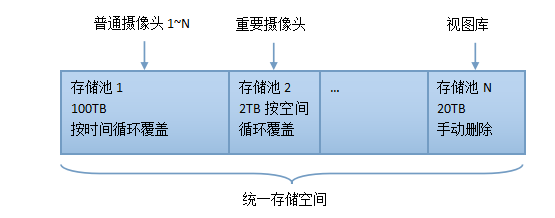 2.2.7.9.2录像图片索引录像图片索引由元数据服务器和数据节点共同完成，可以实现各种条件的查询，并在元数据服务器和数据节点都有索引缓冲，可以提高查询定位效率。同时元数据服务器集群采用了分布式数据库，上面的数据有4个备份，充分保证元数据安全性和高并发访问速度，数据节点上的索引也采用冗余算法，能规避多点故障。	2.2.7.9.3录像图片写入录像图片写入流程为，中心管理服务器将录像计划下发到流媒体服务器，流媒体服务器从前端摄像头或者卡口相机获取视频和图片，然后调用流媒体SDK将数据写入到云存储中。流媒体服务器是经过负载均衡选择的，任意一个流媒体服务器都可以接入任意摄像头写入到云存储。写入云存储时，流媒体服务器先访问元数据服务器分配存储对象空间，一个对象的空间是由多个存储节点组成的，流媒体SDK会对数据进行分片和EC计算，然后将数据接入到分配好的到多个数据节点中。数据写入时，会同时写入索引数据，以便后续进行按时间定位录像或图片。同时，流媒体SDK会实现按照空间或者时间删除旧的文件，保证新文件可以持续写入，实现循环覆盖。在支持国标GB/T28181-2011流媒体直存时，可以将流媒体服务器部署到数据节点来实现，可以减少部分单独部署的流媒体服务器。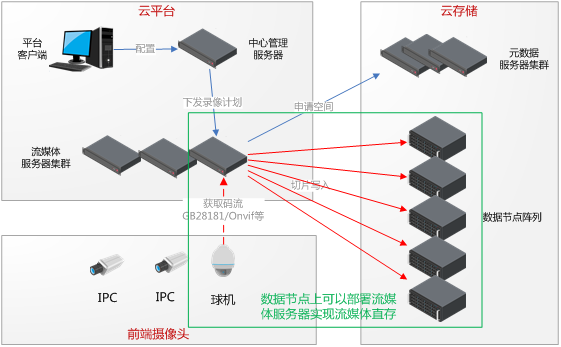 2.2.7.9.4录像图片检索录像图片查询时，命令先发给负载比较轻的流媒体服务器，任意一个流媒体服务器都可以通过流媒体SDK找到云存储中的任意摄像头的录像记录。按文件查询可以得到文件列表，上层应用可以据此生成时间轴。文件列表一直缓冲在元数据服务器的内存中，所以结果可以秒级呈现给用户。检索条件支持监控点编号、录像类型、时间组合、锁定、标注等条件查询录像数据等多种方式。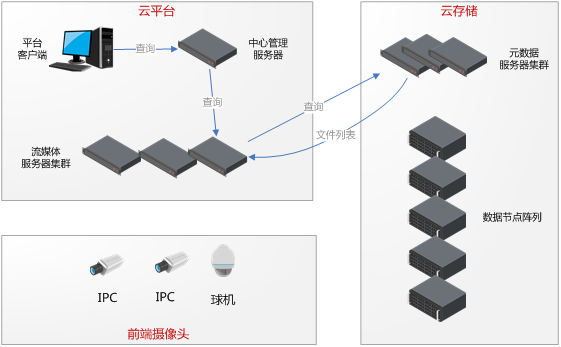 2.2.7.9.5录像图片回放录像图片读取时，命令也会经由中心管理服务器发给流媒体服务器，包括对应的摄像头和时间点。流媒体服务器会对相关的索引进行缓冲，实现1s内快速定位。最终会根据摄像头名称，ID，时间段，录像类型定位到云存储上的文件及偏移，开始读文件过程。流媒体服务器是经过负载均衡选择的，任意一个流媒体服务器都可以从云存储读取任意摄像头的数据。读数据时，流媒体服务器也是现访问元数据服务器，得到相关存储对象在数据节点上的分布情况，然后直接访问对应的数据节点，获取数据切片。同时流媒体SDK对多个切片进行整合，形成完整数据提供给应用。通过流媒体SDK和流媒体服务 ，可以实现支持快放、慢放、倒放、单帧回放、抽帧播放、停止回放等功能。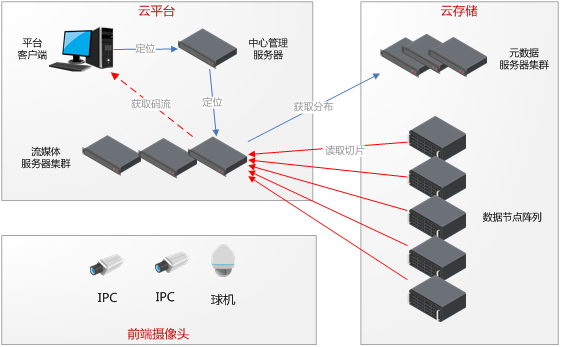 2.2.7.9.6录像图片下载录像图片下载和回放流程相识，但下载速度可以放到很大。按时间段下载时，流媒体SDK会把录像图片记录按照需要的时间段进行切割和组合，得到完整的时间段内数据。下载中断时，下载任务还在任务列表中，可以点击进行断点续传下载。2.2.7.9.7录像图片锁定	通过流媒体SDK，可以对重要的录像图片进行锁定，避免被循环覆盖掉，循环覆盖会在剩余的中进行。在录像图片已经备份出去或者已经没有使用价值的时候，可以将文件解锁，释放对应的空间。2.2.7.9.8快速数据恢复文件写入时，数据被分片冗余存储在不同的存储节点上，采用节点间冗余容错机制进行容错，可在组内任意损坏一个存储服务器节点的情况下实现数据完整可靠，降低硬件故障、网络异常等给系统造成的数据丢失风险。系统采用ErasureCode算法进行冗余，提供更快的访问速度和空间利用率。以节点间4+1冗余策略为例，客户端在MDS的调度下，将一定长度的文件内容，切分成四个数据块，通过利用EC算法计算得到一份冗余数据，然后客户端将五份数据分发到MDS指定的五台存储节点上，就完成了一次数据写入动作。这五台存储节点任意一台故障或节点内存储这份数据的磁盘故障，不会导致数据的丢失，从而实现了数据的高可靠性，见下图。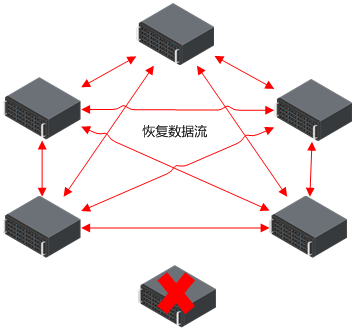 由于数据存储的时候被分片存储在不同的存储节点上，任意节点或者硬盘损坏，除了损坏的节点和硬盘，元数据管理服务器会调度其他所有的存储节点和硬盘参与恢复，以最大的速度将该硬盘上的数据恢复出来，维持数据健康状态。本系统同时提供手动和自动相结合的方式，为业务系统提供灵活的数据恢复机制。系统支持手动选择需要恢复的时间段，以快速恢复重要的文件。而对于一般性文件，则可以通过数据冗余保证数据依然可访问。2.2.7.9.9动态负载均衡一个存储集群内部，众多存储节点组建形成的一个统一空间，从整体性能、避免单点故障、数据热点瓶颈等方面，都需要一个良好的动态负载均衡功能。动态负载均衡指集群内部，自动根据各存储节点的IO负载、空间容量、CPU、内存负载等因素，调度数据流向，实现IO读写的负载均衡。视频云存储采用两级负载均衡调度，首先由元数据服务器选择一个负载轻的数据节点作为当前请求的读写节点，同时节点内部还会根据每个硬盘的负载选择最合适的硬盘参与数据写入。对于存储数据写入而言，动态负载均衡表现为任意时刻，数据节点的写入负载是动态均衡的。元数据服务器根据各节点的负载情况，自动调度，将新的数据写入调度到综合负载相对较低的节点，实现整体负载平衡。对于存储数据读出，则根据数据分布情况，以及数据分布的几台设备负载情况，选择从负载较轻的节点读取数据。2.2.7.9.10在线弹性扩容视频云存储支持在线扩容，在线业务持续运行的情况下，可以动态增加或缩小云存储系统的容量，表现业务无感知的增加或删除存储节点。由于云存储系统为一个整体，结合集群管理、数据冗余与恢复等机制，实现了在线动态增加删除节点，对业务层仅表现为存储容量的增加和删除。增加新的节点时，配置好节点的网络地址，即可加入系统工作，实现一键扩展，快速部署。系统能统一管理不同型号，不同存储盘位的数据节点，同时能接入标准的第三方IPSAN设备。系统具有线性扩展的特性，容量增加时，整体的读写性能也同步增加。同时，系统容量和每个Bucket容量的扩展可快速生效，无任何数据迁移。对于硬盘未满的节点插入硬盘也非常方便，不需要做任何配置。2.2.7.9.11自动失败接管单数据节点，其由于硬件、磁盘等原因，可用性是难以保证的。形成集群之后，故障率得到了放大，从而表现为集群整体可靠性下降，存储服务可用性较低。但是利用集群管理技术，存储节点错误检测和调度机制，可以实现存储节点错误的透明化，从而实现对客户端而言，提高存储服务的高可用性。即元数据服务器实时监测各数据节点情况，一旦发现节点异常，则将节点所负责的业务调度到其他节点上。再配合客户端反馈异常机制，以及将之后的业务流进行重新定位等，实现集群对存储节点错误的屏蔽，大幅提高存储服务的高可用性。元数据服务器管理着分布式文件系统的所有元数据，其高可用性直接影响着系统的可用性。本系统采用高可用性High Available技术，保证元数据服务器集群实时同步元数据，快速检测异常，以及迅速接管服务，保证了系统的高可用。元数据服务器集群内部，通过单独网络连接，进行实时的错误检测。单独网络保证心跳不会受到数据中心其他网络通讯的干扰，保证链路的可靠性。心跳机制保证集群服务器之间错误的实时检测和发现，为主备快速切换提供保证。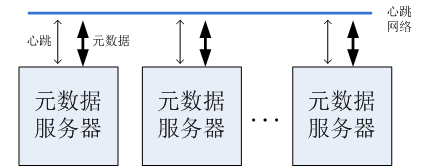 元数据高可用性保证示意图一组元数据服务器集群，对外表现为一个虚IP（VIP），即元数据服务器集群内的失败检测、错误接管对外部而言是透明的。为提供更高可靠性，元数据服务器集群内部，通过独立的心跳网络，实时监控集群服务状态，在出现主元数据服务器异常时，自动推举从节点接管服务，完成内部失败接管，而整个过程都是元数据集群内部完成，对外部而已是无感知的。2.2.7.9.12智能运维管理运维管理平台为系统管理员提供配置和维护云存储系统的有效工具，提供Web界面，充分体现了系统的可维护性。管理监控中心提供设备管理、系统监控、告警管理、故障管理等功能。设备管理包括设备IP配置、数据格式化、添加设备、删除设备等功能。设备的版本、CPU、内存、网卡、磁盘可以通过运维界面很方便地查看。作为整个云存储系统的管理接口，实现集群管理、维护、监测的友好、简单。只有系统留有一定的备份空间，保证部分硬盘或者节点故障后，可用空间依然可以达到系统的要求，则硬盘或者节点错误就可以集中处理，批了更换故障设备。这样用户就不需要去关注每个错误，只需要定期检查整体容量是否充足，大幅减低了维护工作量。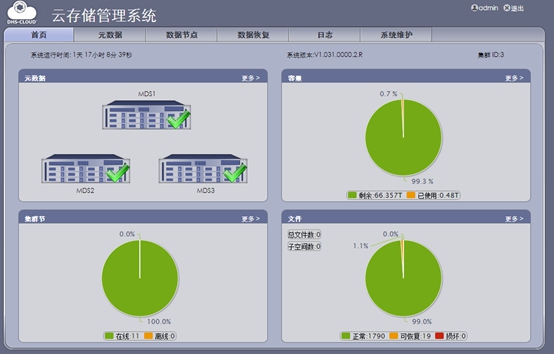 系统自带邮件通知组件，在有新的故障发生时，比如系统容量不足，硬盘故障，数据节点故障等情况，会立即发送邮件给配置好的运维收件人列表。在系统有任意错误时，每天早上会发送一份日给运维人员，以免维护人员忘记处置。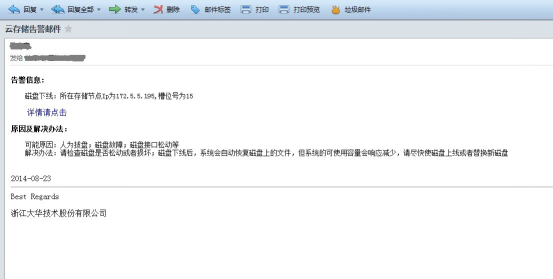 云存储运维系统已经和云平台以及整个系统的运维平台进行对接，可以在云平台或者运维平台对云存储进行统一管理，协议采用SNMP，RESTful等接口进行对接。可以通过运维系统对元数据服务器或者数据节点进行升级，由于元数据节点采用了集群模式，其中一个元数据服务器升级并不会中断业务，数据节点也是，失败接管模块会将正在升级的数据节点负载分摊到其他节点。统一存储空间管理是分布式文件系统的一个重要功能，只有提供统一存储空间管理，才能将集群的众多信息、状态屏蔽在集群内，保证系统使用的简易性、可扩展性、高可共享能力。一个具备一定规模的存储集群，随时都可能发生磁盘、存储服务器硬件等方面的故障，统一存储空间管理功能实现了将整个集群统一视图功能，整体对外提供一个访问IP，简化了与业务系统的接口，保证了系统使用的简易性。同时，存储的扩展仅限存储内部，而不会影响到系统与业务系统的接口，也保证了存储空间内数据的高共享能力。传统存储服务器由于主机的性能、散热、最大支持盘位数、管理开销与复杂度等方面的限制，所能支持的存储能力都比较有限，而无法适应海量存储需求。而Scale-up的扩展方式显然无法突破其限制，且性价比较低。而本分布式文件系统通过集群技术，将众多廉价存储服务器组建成一个集群，实现了Scale-out方式的扩展，具备提供海量存储能力，成为一种性价比非常高的选择。系统采用模块化结构设计，扩容非常方便，既可满足当前的需要又可实现今后系统发展平滑扩展。系统支持不停止服务的情况下，动态加入新的存储节点实现扩容，最大容量仅受元数据内存限制。同时，云存储系统扩展时，对上层业务系统是透明的，业务系统可根据需要对配额进行调整，而不需要管理新增空间。系统的高性能可以很好的支持以后大规模的数据共享和高效的视频分析数据挖掘应用。通过各种加速技术，系统可以达到非常高的的读写速度，比如万兆网络条件下，单文件的下载速度最高可达400MB/s，一个一小时的视频文件几秒钟就可以下载完毕。数据是业务系统核心应用的最终保障，其可靠性至关重要。云存储系统的核心是一个分布式文件系统，设计时假设任意机框、任意节点、任意硬盘都可能出现故障，通过分布式的数据冗余、数据操作日志、元数据主备冗余，数据自动恢复等多种机制来处理这些故障。系统提供基于WEB的管理控制平台，所有的管理工作均由管理模块自动完成，使用人员无需任何专业知识便可以轻松管理整个系统。通过管理平台，可以对其中的所有节点实行实时监控，用户通过监控界面可以清楚地了解到每一个节点和磁盘的运行情况；同时也可以实现对文件级别的系统监控，支持损坏文件的查找和修复功能。通过运维系统，可以进行有效的故障定位、预警。存储节点磁盘可支持热插拔，在不影响到存储系统在线应用以及数据可靠前提下，实现磁盘更换维修等。2.2.7.9.13容量计算东部片区和西部片区加起来，共有900万生态相机1014路，400万高清球机416路，全景摄像机216路，全景摄像机（高点）5路。视频存储：卡口图片存储：3、供货要求：1、供方所供的货物必须为全新的，符合国家标准的合格产品；2、所供货物不会侵犯任何第三方知识产权；3、送货地址：杭州市余杭区星丁街1号，余杭交警大队。4、售后服务要求：（1）租赁要求：整体租赁服务期为五年，服务期内应承担点位上所有设备免费维护（包含未改造设备）。建立7×24小时值班制度、设立24小时值班电话，每月对设备和系统的日常维护不少于一次；接到交警大队报修指令（包括：口头、电话、网络派单等形式）时，应在30分钟内响应，45分钟内赶到现场，一般故障在2小时内排除；不能在2小时除的，应先用备件替换损坏的设备，在4小时内恢复系统，确保正常运行，并以联系单方式（载明故障设备、原因、修复时间和方案）提交交警大队确认；信号控制仪、摄像机、工控机、录像机、光端机，以及损坏时需送厂家修理的部件，都应提供备件；质保期内每月上交一次自查自检维护日志。（2）技术支持要求：五年。该年限内免费提供系统升级和维修技术支持；超过质保期、但属于承诺的技术支持年限内，中标单位应确保提供配件和技术支持，维修时仅向采购人收取设备成本费。5、培训要求：设计培训计划对辖区中队进行信号灯控制系统、电子警察系统、交通监视系统等智能交通设备的认知及使用进行系统式的培训，并做好培训记录。●6、工期要求：2020年11月30日前安装调试完毕，并投入运行。7、履约保证金和质量保证金：在合同签订以前供应商向采购人缴纳中标总额5%的履约保证金，验收合格后履约保证金自动转为质量保证金，在无质量问题的情况下，质量保证金将在质保期满后无息退还。8、货款支付：1、付款方式：（1）签订合同后支付合同价的30%；（2）设备安装验收合格后支付合同价20%；（3）交付使用后开始算五年租赁服务期，租赁服务期内每年支付合同价的10%，每年11月结算。2、当采购数量与实际使用数量不一致时，乙方应根据实际使用量供货，合同的最终结算金额按实际使用量乘以成交单价进行计算。。9、带“●”条款为实质性条款，投标人须提供《采购需求实质性内容响应表》（格式见第五部分 投标文件格式六），如有任意一条未响应或不满足，将被视为无效。第四部分  合同主要条款           （以最终合同为准）合同编号：            甲方：（买方）乙方：（卖方）丙方：（交警大队协议维保公司）鉴证方：   甲、乙双方根据                  项目（项目编号：HZYHZFCG-20  -    ）公开招标的结果，签署本合同。一、货物名称、型号、规格、配置、技术参数、数量及合同价款（合同价款包括含货款、标准附件、备品备件、专用工具、包装、运输、装卸、保险、税金、货到就位以及安装、调试、培训、保修等一切税金和费用及其他因本项目而产生的一切费用）。二、技术资料1、乙方应按招标文件规定的时间向甲方提供使用货物的有关技术资料。2、没有甲方事先书面同意，乙方不得将由甲方提供的有关合同或任何合同条文、规格、计划、图纸、样品或资料提供给与履行本合同无关的任何其他人。即使向履行本合同有关的人员提供，也应注意保密并限于履行合同的必需范围。三、权利担保1、乙方应保证所提供的货物或其任何一部分均不会侵犯任何第三方的知识产权。2、乙方保证所交付的货物的所有权完全属于乙方且无任何抵押、查封等产权瑕疵。四、履约保证金乙方支付中标总额   的履约保证金。五、转包或分包1、本合同范围的货物，应由乙方直接供应，不得转让他人供应；2、除非得到甲方的书面同意，乙方不得将本合同范围的货物全部或部分分包给他人供应；3、如有转让和未经甲方同意的分包行为，甲方有权解除合同，没收履约保证金并追究乙方的违约责任。六、质保期和质保金1、整体租赁服务期为五年。租赁服务期内，因人为因素出现的故障不在免费保修范围内，超过保修期的机器设备，终生维修，维修时只收部件成本费。2、质保金       元。（履约保证金在中标投标人按合同约定交货验收合格后自行转为质保金）七、交货期、交货方式及交货地点1、交货期：2、交货方式： 3、交货地点：八、货款支付1、付款方式：   （1）签订合同后支付合同价的30%；（2）设备安装验收合格后支付合同价20%；（3）交付使用后开始算五年租赁服务期，租赁服务期内每年支付合同价的10%，每年11月结算。2、当采购数量与实际使用数量不一致时，乙方应根据实际使用量供货，合同的最终结算金额按实际使用量乘以成交单价进行计算。九、税费本合同执行中相关的一切税费均由乙方负担。十、质量保证及售后服务1、乙方应按招标文件规定的货物性能、技术要求、质量标准向甲方提供未经使用的全新产品。2、乙方提供的货物在质保期内因货物本身的质量问题发生故障，乙方应负责免费更换。对达不到技术要求者，根据实际情况，经双方协商，可按以下办法处理：⑴、更换：由乙方承担所发生的全部费用。⑵、贬值处理：由甲乙双方合议定价。⑶、退货处理：乙方应退还甲方支付的合同款，同时应承担该货物的直接费用（运输、保险、检验、货款利息及银行手续费等）。3、如在使用过程中发生质量问题，乙方在接到甲方通知后在（）小时内到达甲方现场。4、在质保期内，乙方应对货物出现的质量及安全问题负责处理解决并承担一切费用。十一、货物包装、发运及运输1、乙方应在货物发运前对其进行满足运输距离、防潮、防震、防锈和防破损装卸等要求包装，以保证货物安全运达甲方指定地点。2、使用说明书、质量检验证明书、随配附件和工具以及清单一并附于货物内。3、乙方在货物发运手续办理完毕后24小时内或货到甲方48小时前通知甲方，以准备接货。4、货物在交付甲方前发生的风险均由乙方负责。5、货物在规定的交付期限内由乙方送达甲方指定的地点视为交付，乙方同时需通知甲方货物已送达。十二、违约责任1、甲方无正当理由拒收货物的，甲方向乙方偿付拒收货款总值的()%违约金。2、甲方无故逾期验收和办理货款支付手续的,甲方应按逾期付款总额每日千分之（）向乙方支付违约金。3、乙方逾期交付货物的，乙方应按逾期交货总额每日千分之三向甲方支付违约金，由甲方从待付货款中扣除。逾期超过约定日期10个工作日不能交货的，甲方可解除本合同。乙方因逾期交货或因其他违约行为导致甲方解除合同的，乙方应向甲方支付合同总值（）%的违约金，如造成甲方损失超过违约金的，超出部分由乙方继续承担赔偿责任。 4、乙方所交的货物品种、型号、规格、技术参数、质量不符合合同规定及招标文件规定标准的，甲方有权拒收该货物，乙方愿意更换货物但逾期交货的，按乙方逾期交货处理。乙方拒绝更换货物的，甲方可单方面解除合同。十三、不可抗力事件处理1、在合同有效期内，任何一方因不可抗力事件导致不能履行合同，则合同履行期可延长，其延长期与不可抗力影响期相同。2、不可抗力事件发生后，应立即通知对方，并寄送有关权威机构出具的证明。3、不可抗力事件延续120天以上，双方应通过友好协商，确定是否继续履行合同。十四、诉讼 双方在执行合同中所发生的一切争议，应通过协商解决。如协商不成，可向甲方所在地法院起诉。十五、合同生效及其它1、招标文件、投标文件、更正公告、中标通知书、承诺函等均作为本合同组成部分，具有同等效力。2、合同经双方法定代表人或其授权代表签字并加盖单位公章经交易中心鉴证后方可生效。3、合同执行中涉及采购资金和采购内容修改或补充的，须经财政部门审批，并签书面补充协议报政府采购监督管理部门备案，作为主合同不可分割的一部分。4、 本合同（□是  □否）为可融资合同，关于中小企业信用融资事项可登陆余杭区公共资源交易网（http://www.yhggzy.com.cn/）“余杭区中小企业信用融资模块”进行查询。5、本合同未尽事宜，遵照《合同法》有关条文执行。6、本合同一式多份，具有同等法律效力，甲乙双方、鉴证方、区财政局采购监管科、验收单位，各执一份。 十六、维护责任及义务（一）甲方：1、是智能交通设施的应用单位也是建设单位；2、严格按照《考核办法》完成对乙方的考核，指导督促乙方及时开展智能交通设施的巡查、保养工作，提高设施完好率；3、指导督促丁方及时完成抢修和维护任务，提高维护及时率；4、做好缺陷责任期满后的智能交通项目移交/接收工作；5、根据乙方的日常巡检和维护工作情况，及时出具《缺陷责任期维护工作完成确认函》；6、认真审核丁方的维护工程量预算、结算清单。（二）乙方：1、是确保智能交通项目设施完好的第一责任人，应严格按智能交通项目招标文件的要求保质保量地完成施工任务，规范操作、文明施工、合理养护，杜绝责任事故；2、自觉服从甲方的管理，按要求做好系统中心接入，及时完成“雪亮工程”等平台的数据采集和录入工作；3、接受丙方《智能交通监控系统维护考核办法》（附后，简称《考核办法》，下同）的考核；4、按《考核办法》的要求及时开展智能交通设施的巡检、维护保养工作；发现故障不能马上修复的，应立即通过维护派单考核系统向丙方申请维护；5、积极配合责任区交警中队、丁方做好智能交通设施的优化、管理工作，杜绝擅自更改系统设置和信号灯配时方案；积极配合丁方做好维护工作。（三）丙方：1、是甲方的签约维护公司，必须严格遵守《考核办法》，按时完成各项维护任务，规范操作、文明施工，确保工程质量，杜绝责任事故；2、根据甲方通知，严格按智能交通维护项目合同价，及时制作维护工程量预算、决算清单，维护工作完成后及时开具发票。3、丙方签约维护公司发生变更后，最新签约的维护公司仍按此合同履行职责。 甲方（盖章）：                          乙方（盖章）：                 法定代表人：                           法定代表人：                或授权代表（签字）：                    或授权代表（签字）：           地址：                                 地址：    邮编：                                 邮编：                     电话：                                 电话：             传真：                                 传真：         开户银行：                             开户银行：    帐号：                                 帐号：   丙方（盖章）：                          鉴证方（盖章）：法定代表人：                                           或授权代表（签字）：                               地址：                                     邮编：                                                      电话：                                              传真：                                         开户银行：                                 帐号：                                               签约时间：      年    月   日                               签约地点：     ★ 此仅为合同书样本，中标单位需根据实际情况和采购人签订相应的合同！第五部分  应提交的有关格式范例一、投标人提交投标文件须知：1、投标人应严格按照以下顺序填写和提交下述规定的全部格式文件以及其他有关资料，混乱的编排导致投标文件被误读或评标委员会查找不到有效文件是投标人的风险。2、所附表格中要求回答的全部问题和/或信息都必须正面回答。3、本声明书的签字人应保证全部声明和问题的回答是真实的和准确的。4、评标委员会将应用投标人提交的资料作出自己的判断。5、投标人提交的材料将在一定期限内被保密保存，但不退还。6、全部文件应按投标人须知中规定的语言和份数提交。投标文件组成漏项或未按规定的格式编制，内容不全或内容字迹模糊辨认不清的情况，将有可能被评标委员会认定为投标无效。资格文件 目  录（1）营业执照…………………………………………………………………………（页码）（2）最近一年度财务报表……………………………………………………………（页码）（3）具有履行合同所必需的场地、设备和专业技术能力的承诺函………………（页码）（4）依法缴纳税收和社会保障资金的承诺函………………………………………（页码）（5）参加政府采购活动前3年内在经营活动中没有重大违法记录的声明函……（页码）（6）单位负责人为同一人或者存在直接控股、管理关系的不同供应商，不得参加同一合同项下的政府采购活动承诺函……………………………………………………（页码）（7）投标供应商没有失信记录承诺函………………………………………………（页码）（8）投标供应商不属于公益一类事业单位、使用事业编制且由财政拨款保障的群团组织的承诺函……………………………………（页码）营业执照（扫描件）二、最近一年度财务报表（扫描件，新成立的公司提供相关说明）三、具有履行合同所必需的场地、设备和专业技术能力的承诺函杭州市公安局余杭区分局交通警察大队、海标工程管理有限公司：我方 （供应商）   承诺具有履行合同所必需的场地、设备和专业技术能力。如有虚假，采购人可取消我方任何资格（投标/中标/签订合同），我方对此无任何异议。特此承诺！供应商名称（盖章） ：法定代表人或其授权代表（签字或盖章）：日期：     年  月  日四、依法缴纳税收和社会保障资金的承诺函杭州市公安局余杭区分局交通警察大队、海标工程管理有限公司：我公司郑重声明，我公司严格依法缴纳税收和社会保障资金，本文件中所提供的相关材料均真实有效，不存在虚假、造假行为。如有违反，愿承担一切责任。特此承诺！供应商名称（盖章） ：法定代表人或其授权代表（签字或盖章）：日期：     年  月  日五、参加政府采购活动前3年内在经营活动中没有重大违法记录的声明函杭州市公安局余杭区分局交通警察大队、海标工程管理有限公司：我方 （供应商）   具有良好的商业信誉，依法缴纳税收和社会保障资金，未被列入失信被执行人名单、重大税收违法案件当事人名单、政府采购严重违法失信行为记录名单，参加本次政府采购活动前3年内在经营活动中没有重大违法记录（没有因违法经营受到刑事处罚，没有被责令停产停业、被吊销许可证或者执照、被处以较大数额罚款等行政处罚，没有因违法经营被禁止参加政府采购活动的期限未满情形）。如有虚假，采购人可取消我方任何资格（投标/中标/签订合同），我方对此无任何异议。特此承诺！供应商名称（盖章） ：法定代表人或其授权代表（签字或盖章）：日期：     年  月  日六、与参加本次项目同一合同项下政府采购活动的其他供应商不存在单位负责人为同一人或者直接控股、管理关系的承诺函杭州市公安局余杭区分局交通警察大队、海标工程管理有限公司：我方郑重承诺，我方此次参加 智能交通设施升级改造项目 的投标，与参加本次项目同一合同项下政府采购活动的其他供应商不存在单位负责人为同一人或者直接控股、管理关系。如有虚假或隐瞒，愿意承担一切后果。特此承诺！供应商名称（盖章） ：法定代表人或其授权代表（签字或盖章）：日期：     年  月  日投标供应商没有失信记录承诺函杭州市公安局余杭区分局交通警察大队、海标工程管理有限公司：我公司郑重承诺：到本项目投标截止时间为止，我公司未被“信用中国”（www.creditchina.gov.cn）、中国政府采购网（www.ccgp.gov.cn）列入失信被执行人名单、重大税收违法案件当事人名单、政府采购严重违法失信行为记录名单。如有隐瞒，愿承担一切责任。特此承诺！供应商名称（盖章） ：法定代表人或其授权代表（签字或盖章）：日期：     年  月  日投投标供应商不属于公益一类事业单位、使用事业编制且由财政拨款保障的群团组织的承诺函杭州市公安局余杭区分局交通警察大队、海标工程管理有限公司：我方郑重承诺，我单位不属于公益一类事业单位、使用事业编制且由财政拨款保障的群团组织，可承接智能交通设施升级改造项目的相关服务内容。如有虚假或隐瞒，愿意承担一切后果。特此承诺！供应商名称（盖章） ：法定代表人或其授权代表（签字或盖章）：日期：     年  月  日报价文件目 录（1）投标响应函…………………………………………………………………（页码）（2）开标一览表…………………………………………………………………（页码）（3）报价明细清单………………………………………………………………（页码）（4）中小企业声明函、监狱企业、残疾人福利性单位及其他相关的充分的证明材料…………………………………………………………………………………（页码）一、投标响应函杭州市公安局余杭区分局交通警察大队、海标工程管理有限公司：                                       (投标人全称)授权          (全权代表姓名)              (职务、职称)为全权代表，参加贵方组织的智能交通设施升级改造项目（招标编号：          ）招标的有关活动，并对此项目进行投标。为此：1、我方同意在投标人编制和提交投标文件须知规定的开标日期起遵守本投标书中的承诺且在投标有效期满之前均具有约束力。2、我方承诺已经具备《中华人民共和国政府采购法》中规定的参加政府采购活动的供应商应当具备的条件：(1)具有独立承担民事责任的能力；(2)遵守国家法律、行政法规，具有良好的信誉和商业道德；(3)具有履行合同的能力和良好的履行合同记录；(4)良好的资金、财务状况；(5)提供的产品和服务符合中国政府规定的相应标准和环保标准；(6)没有违反政府采购法规、政策的记录；(7)没有发生重大经济纠纷和走私犯罪记录。3、提供编制和提交投标文件须知规定的全部投标文件，包括资格文件、报价文件、商务技术文件。具体内容为：(1)资格文件(2)报价文件；(3)商务技术文件；(4)编制和提交投标文件须知要求投标人提交的全部文件；(5)按招标文件要求提供和交付的货物和服务的投标报价详见开标一览表；(6)保证忠实地执行双方所签订的合同，并承担合同规定的责任和义务；(7)保证遵守招标文件中的其他有关规定。4、投标有效期内不撤销投标文件；强行撤销的，承诺按本项目预算金额的2%赔偿对招标代理机构造成的损失。5、我方完全理解贵方不一定要接受最低价的投标。6、如中标，按招标文件规定与招标人签订合同。如拒绝签订合同，承诺按本项目预算金额的2%对招标人进行赔偿；赔偿金额不足以弥补招标人损失的，承诺继续承担超过部分的损失。7、如中标，按招标文件规定的招标代理服务费标准，承诺在签订合同前向招标代理机构支付招标代理服务费。8、我方愿意向贵方提供任何与该项投标有关的数据、情况和服务资料。若贵方需要，我方愿意提供我方作出的一切承诺的证明材料。9、我方已详细审核全部招标文件，包括招标文件修改书（如有的话）、参考资料及有关附件，确认无误。我方完全理解并接受招标文件的各项规定和要求，对招标文件的合理性、合法性不再有异议。10、我方将严格遵守《中华人民共和国政府采购法》第七十七条规定，供应商有下列情形之一的，处以采购金额5‰以上10‰以下的罚款，列入不良行为记录名单，在一至三年内禁止参加政府采购活动；有违法所得的，并处没收违法所得；情节严重的，由工商行政管理机关吊销营业执照；构成犯罪的，依法追究刑事责任：(1)提供虚假材料谋取中标、成交的；(2)采取不正当手段诋毁、排挤其他供应商的；(3)与采购人、其它供应商或者招标代理机构恶意串通的；(4)向采购人、招标代理机构行贿或者提供其他不正当利益的；(5)在招标采购过程中与采购人进行协商谈判的；(6)拒绝有关部门监督检查或提供虚假情况的。供应商有前款第(1)至(5)项情形之一的，中标、成交无效。法定（授权）代表人（签字）：                    	投标人盖 章：                     	                      联系电话：           传真：             电子邮件：                联系地址：                    	                                                    邮政编码：                     传真号码：                     日    期：        年  	月    日注：未按照本投标响应函要求填报的将被视为非实质性响应，从而可能导致该投标文件被拒绝。开标一览表杭州市公安局余杭区分局交通警察大队、海标工程管理有限公司：按你方招标文件要求，我们，本投标文件签字方，谨此向你方发出要约如下：如你方接受本投标文件，我方承诺按照如下开标一览表的价格完成（招标编号：         ）的招标文件[项目名称：智能交通设施升级改造项目]实施。开标一览表备注：大写总价与小写总价不一致，以大写总价为准。1、本投标文件及其所附文件涵盖了我方要约的全部内容。(1)我方要约有效期为自投标截止之日起90天；(2)在投标有效标期内，我方受投标文件之价目表上我方要约金额的约束。（3）大写总价与小写总价不一致，以大写总价为准。法定（授权）代表人（签字）：                投标人名称（公章）:                日期：                报价明细清单（标项  1   ）项目名称：智能交通设施升级改造项目                                      招标编号：填表说明：1、针对本项目的采购清单对应填写报价，否则做无效投标。分项报价表中合计总价应与开标一览表中的各标项相应报价相一致。此表在不改变格式内容时，可自行制作。 投标人名称(公章)：授权代表人(签字)：日期： 年  月   日 报价明细清单（标项  2   ）项目名称：智能交通设施升级改造项目                                      招标编号：填表说明：1、针对本项目的采购清单对应填写报价，否则做无效投标。分项报价表中合计总价应与开标一览表中的各标项相应报价相一致。此表在不改变格式内容时，可自行制作。 投标人名称(公章)：授权代表人(签字)：日期： 年  月   日 四、中小企业声明函、监狱企业、残疾人福利性单位及其他相关的充分的证明材料中小企业声明函【不属于中小企业的无需填写、递交】本公司郑重声明，根据《政府采购促进中小企业发展暂行办法》（财库[2011]181 号）的规定，本公司为的______（请填写：中型、小型、微型）企业。即，本公司同时满足以下条件：1、根据《工业和信息化部、国家统计局、国家发展和改革委员会、财政部关于印发中小企业划型标准规定的通知》（工信部联企业[2011]300号）规定的划分标准，本公司为______（请填写：中型、小型、微型）企业。2、本公司参加______（采购人）的______（项目名称）______（标项名称）采购活动提供本企业提供服务，或者提供其他______（请填写：中型、小型、微型）企业提供服务（制造商的中小企业声明函另附）。本条所称货物不包括使用大型企业注册商标的货物。本公司对上述声明的真实性负责。如有虚假，将依法承担相应责任。投标人名称（盖章）：日期：    年  月  日填写说明：1）投标人为中型、小型、微型企业的提供此函；2）中型企业不享受价格扣除，小型、微型企业的行业类别由评审专家结合投标人出具的证明材料认定；经认定不符合小型、微型企业标准的，不享受价格扣除；3）所投标项内的产品如由多个企业制造的，在填写企业类型时，按产品生产企业中规模最大的企业类型填写；4）投标产品制造商投标，提供投标人出具的《中小企业声明函》及其相关的充分的证明材料；代理商投标，提供投标人及产品制造商出具的《中小企业声明函》及其相关的充分的证明材料； 注：小型、微型企业参加政府采购活动时，应提供：《中小企业声明函》及其相关的充分的证明材料；上述证明材料提供不齐全的，不能享受价格扣除。▲投标人提供的中小企业声明函与实际情况不符的，视为投标人提供虚假材料投标的，投标无效。监狱企业声明函【不属于监狱企业的无需填写、递交】本公司郑重声明，根据《关于政府采购支持监狱企业发展有关问题的通知》 （财库[2014]68 号）的规定，本公司为监狱企业。根据上述标准，我公司属于监狱企业的理由为：         。本公司为参加（    项目名称    ） （项目编号：      ）采购活动提供本企业提供服务。本公司对上述声明的真实性负责。如有虚假，将依法承担相应责任。投标人名称（盖章）：日期：    年  月  日残疾人福利性单位声明函本单位郑重声明，根据《财政部 民政部 中国残疾人联合会关于促进残疾人就业政府采购政策的通知》（财库〔2017〕 141号）的规定，本单位为符合条件的残疾人福利性单位，且本单位参加______单位的______项目采购活动提供本单位制造的货物（由本单位承担工程/提供服务），或者提供其他残疾人福利性单位制造的货物（不包括使用非残疾人福利性单位注册商标的货物）。本单位对上述声明的真实性负责。如有虚假，将依法承担相应责任。       单位名称（盖章）：       日  期：扶持政策说明：1、根据财政部、工业和信息化部制定的《政府采购促进中小企业发展暂行办法》和转发财政部工业和信息化部关于印发《政府采购促进中小企业发展暂行办法》的通知（浙财采监[2012]11号），对小型或微型企业的投标报价给予6%的扣除，并用扣除后的价格计算价格评分。2、监狱企业视同小微企业，参加本项目投标的，享受小微企业同等的价格扣除。【注：提供《监狱企业声明函》及其相关的充分的证明材料】。3、残疾人福利性单位参加投标【提供《残疾人福利性单位声明函》】，视为小型、微型企业，享受小微企业政策扶持。商务技术文件目 录（1）法定代表人授权委托书…………………………………………………………（页码）（2）法定代表人及授权代表人的身份证……………………………………………（页码）（3）资质文件…………………………………………………………………………（页码）（4）公司介绍及同类项目业绩经验案例……………………………………………（页码）（5）针对本项目的详细服务实施计划方案等……………………………………（页码）（6）服务承诺…………………………………………………………………………（页码）（7）商务技术偏离………………………………………………………………… （页码）（8）对应商务技术评分细则提供相关证明资料…………………………………（页码）（9）采购需求实质性内容响应表……………………………………………………（页码）（10）其他必要提供的资料…………………………………………………………（页码）注：以上目录是编制投标技术文件的基本格式要求，各投标人可根据自身情况进一步细化。法定代表人授权委托书杭州市公安局余杭区分局交通警察大队、海标工程管理有限公司：兹委派我公司                先生/女士(其在本公司的职务是：                ，联系电话：       手机：        传真：           )，代表我公司全权处理智能交通设施升级改造项目(招标编号：            )政府采购投标的一切事项，若中标则全权代表本公司签订相关合同，并负责处理合同履行等事宜。    特此告知。                                           投标人名称(公章)：                                           法定代表人(签字或盖章)：日期：   年  月   日二、法定代表人及授权代表人的身份证 (扫描件加盖公章)三、资质文件（如有） 四、公司介绍及同类项目业绩经验案例（需提供合同扫描件并加盖公章）五、针对本项目的详细服务实施计划方案等                                           投标人名称(公章)：                                           法定代表人(签字或盖章)：日期：   年  月   日六、服务承诺投标人名称（公章）：                                                 授权代表人（签字）：日期： 年  月   日七、商务技术偏离表招标编号：                                                          注：商务和技术可分开填写，也可合并填写，无偏离的可不填写，只盖章确认即可。投标人名称（公章）：                                                 授权代表人（签字）：日期：   年  月   日八、对应商务技术评分细则提供相关证明资料；九、采购需求实质性内容响应表项目编号：HBZFCG-2020-  填表说明：1、“实质性内容”详见“第三部分 采购需求”中带“●”条款，本表中所列条款仅供参考；2、投标人应根据投标承诺或说明，对照招标文件要求在“满足情况”栏注明“满足”或“不满足”；3、本项目“第三部分 采购需求”中所有带“●”条款，投标人必须作出实质性响应，如有任意一条未响应或不满足，将被视为无效。 投标人（公章）：                                        法定代表人或授权代表（签字）：                                               日期：20  年  月  日 十、其他必要提供的资料投标人名称（公章）：                                                 授权代表人（签字）：日期：   年  月   日十、投标文件封面                                              正（副）本智能交通设施升级改造项目   （资格文件/报价文件/商务技术文件）（线上电子招投标）项目编号：HBZFCG-2020-054投标文件投标人全称：（加盖单位公章）年   月   日政府采购支持中小企业信用融资相关事项通知为支持和促进中小企业发展，进一步发挥政府采购政策功能，杭州市财政局与省银保监局、市金融办、市经信局共同出台了《杭州市政府采购支持中小企业信用融资管理办法》，现将相关事项通知如下：一、适用对象在浙江政府采购网注册入库，并取得杭州市政府采购合同的杭州市内中小企业供应商。二、相关信息获取方式请登陆杭州市政府采购网“中小企业信用融资”模块，查看信用融资政策文件及各相关银行服务方案。三、申请方式和步骤（一）“云采贷”融资1、供应商先与银行对接，办理融资前期手续；2、供应商中标后，登陆“中小企业信用融资”模块测算授信额度，并向银行发出融资申请；3、银行线上审批通过后，办理放贷手续。（二）一般融资1、供应商先与银行对接，办理融资前期手续；2、供应商中标后，登陆杭州市政府采购网“中小企业信用融资”模块，向相关合作银行发出融资申请；3、银行在“中小企业信用融资”模块受理申请；4、银行、供应商线下办理审批、放贷事宜。四、注意事项1、供应商需确保政府采购合同的收款银行与融资银行一致。2、请各采购单位积极支持和配合政府采购信用融资工作，在合同备案环节仔细核对收款银行、账号信息等内容，一旦录入将无法修改。3、技术服务热线：87210880；如有业务问题可与各合作银行联系。标项内容数量单位预算金额（万元）采购要求备注标项一1项4638  （东部片）涉及开发区、城区中队、塘栖中队辖区；东部片改造143个单点信号灯控路口、50个交通监视系统、50个电子警察系统、38个智能卡口系统，新建36个智能卡口系统、3个事故隐患点整治设施。/标项二1项4236（西部片）涉及余杭、瓶窑中队、良渚中队辖区；西部片改造54个单点信号灯控路口、48个交通监视系统、68个电子警察系统、34个智能卡口系统，新建30个智能卡口系统、15个事故隐患点整治设施、1套集中式云存储系统建设。/条款内容规定1                               项目说明项目名称：智能交通设施升级改造项目。二、采购内容：智能交通设施升级改造项目，具体内容和相关要求详见“第三部分——项目技术规范和服务要求”。三、项目实施地点：根据招标文件约定执行。四、主要要求：详见“第三部分——项目技术规范和服务要求”。五、供货期：详见“第三部分——项目技术规范和服务要求”。六、采购预算：8874万元，投标人针对本项目的投标报价不得超过采购预算金额，否则其投标无效。2合同名称：《智能交通设施升级改造项目采购合同》。3投标有效期：自投标截止日起90天。4投标保证金数额：无。5招标服务费：本项目的招标代理费用由各标项中标单位支付，代理费用付款按《招标代理服务收费管理暂行办法》的通知（计价格[2002]1980号）文件直接支付给分散采购招标代理单位，招标代理服务费用不包括支付的评标专家费，费用由中标单位另行支付。由中标人在领取中标通知书前支付给招标代理机构。投标人在报价时应综合考虑该笔费用，但不单列进投标总价。中标服务费的交纳方式：以转帐或支票的形式支付，开户行名称：浙江杭州余杭农村商业银行股份有限公司乔司支行；帐号：201000184831550,收款单位（账户名称）：海标工程管理有限公司。6投标文件的组成：完整的《投标文件》由“资格文件”、“报价文件”和“商务技术文件”三个部分组成。7投标文件的编制：供应商应先安装“政采云电子交易客户端”，并按照本招标文件和“政府采购云平台”的要求，通过“政采云电子交易客户端”编制并加密投标文件。8投标文件的签章：投标单位公章电子签章，其中CA签章上目前没有法人或授权代表签字信息，需要投标人主动联系浙江汇信科技有限公司400-888-4636咨询进行办理，或在投标文件中涉及到签字的位置线下签好字然后扫描或者拍照做成PDF的格式上传至投标响应文件内。9投标文件的形式：☑电子投标文件（包括“电子加密投标文件”和“备份投标文件”，在投标文件编制完成后同时生成）；（1）“电子加密投标文件”是指通过“政采云电子交易客户端”完成投标文件编制后生成并加密的数据电文形式的投标文件。（2）“备份投标文件”是指与“电子加密投标文件”同时生成的数据电文形式的电子文件（备份标书），其他方式编制的备份投标文件视为无效备份投标文件。10投标文件份数：（1）“电子加密投标文件”：在线上传递交、一份。（2）“备份投标文件”：密封包装后（建议顺丰邮寄形式）投标截止时间前递交、一份（邮寄地址：杭州市余杭区南苑街道深川大厦B座7F，王达收）。（3）投标单位中标后提供一正四副纸质投标文件，电子投标文件与纸质投标文件内容一致的承诺书给采购代理机构留底以作项目验收存档使用。11投标文件的上传和递交：（1）“电子加密投标文件”的上传、递交：a.投标供应商应在投标截止时间前将“电子加密投标文件”成功上传递交至“政府采购云平台”，否则投标无效。b.“电子加密投标文件”成功上传递交后，供应商可自行打印投标文件接收回执。（2）“备份投标文件”的密封包装、递交：a.投标供应商在“政府采购云平台”完成“电子加密投标文件”的上传递交后，还可以（建议顺丰邮寄形式）在投标截止时间前递交以介质（U盘）存储的 “备份投标文件”（一份）；建议顺丰邮寄形式快递至招标代理公司地址（地址详见招标采购文件，防疫期间不建议供应商代表抵达开标地点）；解密CA必须是上传并制作电子投标文件CA锁。b.“备份投标文件”应当密封包装，并在包装上标注投标项目名称、投标单位名称并加盖公章。没有密封包装或者逾期邮寄送达至投标地点的“备份投标文件”将不予接收；c.通过“政府采购云平台”成功上传递交的“电子加密投标文件”已按时解密的，“备份投标文件”自动失效。投标截止时间前，投标供应商仅递交了“备份投标文件”而未将“电子加密投标文件”成功上传至“政府采购云平台”的，投标无效。12电子加密投标文件的解密和异常情况处理：（1）开标后，采购组织机构将向各投标供应商发出“电子加密投标文件”的解密通知，各投标供应商代表应当在接到解密通知后45分钟内自行完成“电子加密投标文件”的在线解密。（2）通过“政府采购云平台”成功上传递交的“电子加密投标文件”无法按时解密，投标供应商如按规定递交了“备份投标文件”的，以“备份投标文件”为依据（由采购组织机构按“政府采购云平台”操作规范将“备份投标文件”上传至“政府采购云平台”，上传成功后，“电子加密投标文件”自动失效），否则视为投标文件撤回。（3）投标截止时间前，投标供应商仅递交了“备份投标文件”而未将电子加密投标文件上传至“政府采购云平台”的，投标无效。13投标截止时间：同采购公告。14投标地点：同采购公告。15开标时间和地点：同投标截止时间与地点。16带“▲”条款系指实质性要求条款。171、投标截止后，在投标有效期内，投标人不能撤销投标文件。投标人强行撤销投标文件的，应按预算金额的2%赔偿对招标代理机构造成的损失。2、中标后，投标人拒绝签订合同的，招标人可以按照评审报告推荐的中标候选人名单排序，确定下一候选人为中标供应商，也可以重新开展政府采购活动。投标人中标后拒绝签订合同的，应按预算金额的2%对招标人进行赔偿；赔偿金额不足以弥补招标人损失的，投标人应继续承担超过部分的损失。3、存在下列行为的，招标代理机构将其失信行为上报政府采购主管部门，由主管部门按有关规定对其违法失信行为记录进行公开：（1）中标或者成交后，拒绝签订政府采购合同的；（2）投标有效期内撤销投标文件的。18为支持和促进中小企业发展，进一步发挥政府采购政策功能，杭州市财政局与省银保监局、市金融办、市经信局共同出台了《杭州市政府采购支持中小企业信用融资管理办法》，供应商若有融资意向，详见《政府采购支持中小企业信用融资相关事项通知》，或登陆杭州市政府采购网“中小企业信用融资”模块，查看信用融资政策文件及各相关银行服务方案或在余杭区公共资源交易网（http://www.yhggzy.com.cn/）余杭区中小企业信用融资模块查询。19潜在供应商需在浙江政府采购网http://www.ccgp-zhejiang.gov.cn/进行免费注册，具体详见浙江政府采购网供应商注册要求。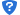 201、本项目对符合财政扶持政策的中小企业（小型、微型）、监狱企业、残疾人福利性单位给予价格优惠扶持，价格优惠扶持见《评标办法》。2、满足浙江省财政厅、浙江省中小企业局转发财政部、工业和信息化部关于印发《政府采购促进中小企业发展暂行办法》的通知（浙财采监[2012]11号）的规定的中小企业可享受优惠扶持。满足关于政府采购支持监狱企业发展有关问题的通知（财库[2014]68号）的规定的供应商可享受优惠扶持。满足关于促进残疾人就业政府采购政策的通知（财库[2017]141号）的规定的供应商可享受优惠扶持。3、节能产品、环境标志产品的强制采购政策根据财政部、国家发展和改革委员会、生态环境部等部门公布的政府采购节能产品、环境标志产品品目清单的规定，依据品目清单和认证证书实施政府优先采购和强制采购。采购人拟采购的产品属于品目清单范围内的强制采购品目的，供应商提供的产品应具有国家确定的认证机构出具的、处于有效期之内的节能产品、环境标志产品认证证书，并在响应文件中提供该产品节能产品、环境标志产品认证证书，否则无效。（注：本项目执行最新政府采购节能产品、环境标志产品品目清单。）4、节能产品、环境标志产品的优先采购政策根据财政部、国家发展和改革委员会、生态环境部等部门公布的政府采购节能产品、环境标志产品品目清单的规定、依据品目清单和认证证书实施政府优先采购和强制采购。采购人拟采购的产品属于品目清单范围内的优先采购品目的，供应商提供的产品应具有国家确定的认证机构出具的、处于有效期之内的节能产品、环境标志产品认证证书，并在响应文件中提供该产品节能产品、环境标志产品认证证书，（注：本项目执行最新政府采购节能产品、环境标志产品品目清单。）21根据《关于在政府采购活动中查询及使用信用记录有关问题的通知》财库[2016]125号的规定：（1）采购人或采购代理机构将对本项目供应商的信用记录进行查询。查询渠道为信用中国网站（www.creditchina.gov.cn）、中国政府采购网（www.ccgp.gov.cn）；（2）截止时点：提交投标文件（响应文件）截止时间前3年内；（3）查询记录和证据的留存：信用信息查询记录和证据以网页截图等方式留存。（4）使用规则：被列入失信被执行人、重大税收违法案件当事人名单、政府采购严重违法失信行为记录名单及其它不符合《中华人民共和国政府采购法》第二十二条规定条件的，其投标将被拒绝。（5）联合体成员任意一方存在不良信用记录的，视同联合体存在不良信用记录。22样品提交注意事项：1）需提交备品备件为第三部分《项目技术规范和服务要求》采购清单中：① 2.1.2.1.1：信号控制系统：序号（1）900万生态相机3台；序号（2）单点远程信号控制仪3台；序号（8）400W高清球机3台；序号（18）终端服务器3台；②2.1.2.1.3电子警察系统：序号（9）400万全景相机3台2）备品备件提交时间、地点、联系人：投标人必须在2020年7月24日12时00分前，将备品备件送至杭州市余杭区临平街道星丁街1号，并办理备品备件送达登记手续，投标人原则上仅限派1名授权代表到场递交备品备件，递交完毕后立即离场。（联系人：冯骏，联系电话：15906608824）。拒绝接收逾期送达的备品备件。3）投标人提供备品备件不全或外观尺寸不符合要求或技术参数明显不符合招标文件要求的则备品备件分为0分；4）备品备件的退返：中标单位的“备品备件”将由采购人予以保存作为项目验收的重要依据以及后期使用。未中标的备品备件由投标人在公示结束后三天内带回，逾期未取回的，采购人将不承担损坏、遗失等保管责任。23本项目共有两个标项，投标人可选择其中一个或两个标项进行投标，但只能中一个标项，中标次序按标项一、标项二进行确定（如投标人前一个标项已经被确定为标项一的中标候选人，则后续标项将不被推荐为中标候选人评分细则评分细则内容分值(分)1、设备清单的偏离情况所投标段包含的系统的所有指标均满足采购文件“设备清单及技术指标”等要求的，得基本分44分。带“★”号的指标要求：每有一项负偏离或未响应，扣4分；扣完为止。按产品说明书或检测报告进行判定（0-44）不提供则不予认可。44.02、设备特定性能要求满足情况设备清单中1.900万生态相机 带“★★”号的指标要求，满足的得2分2.交换机 带“★★”号的指标要求，满足的得2分3. 数据安全设备 带“★★”号的指标要求，满足的得2分6.03、系统稳定性1、为保证系统运行稳定，所投900万生态抓拍相机、补光灯、400W高清球机、400万全景相机、终端服务器须为同一品牌，提供原厂商针对本项目授权质保证明得2分2、提供单点远程信号控制仪 原厂商针对本项目出具的授权质保证明得2分。4.04、设备兼容性1、900万生态抓拍相机须无缝接入余杭公安人像大数据系统，实现驾驶室人脸抠图与公安布控库进行实时碰撞，预警失驾、酒驾、毒驾等人员。提供余杭公安人像大数据系统原厂商对接证明得2分。2、摄像机设备须无缝接入余杭交警大队城市数据大脑视频汇聚平台，实现前端点位的管理和查看功能，并可为交警城市数据大脑大数据应用提供视频资源。提供余杭交警大队城市数据大脑视频汇聚平台原厂商对接证明得2分。3、单点远程信号控制仪须无缝接入余杭交警大队信号控制平台，实现路口灯统一配时，提供余杭交警信号控制平台原厂商出具的对接证明得2分。6.05、自主知识产权为确保5年维护期维护的及时率，投标单位应具备指挥、维保类的调度软件的得2分（要求提供证书复印件或扫描件，否则不得分）2.06、进度规划的合理性1、项目实施计划的合理性，须详细列出施工的进度安排表，根据计划安排的合理性和可行性打分0-1分；提供的现场施工图纸合理、详尽的得0-2分，3.07、项目班子成员情况1、投标人拟派项目负责人具备机电高级工程师职称证书的得1分。2、投标人拟派人员中每具有一个中级工程师及以上职称的得1分，最多得3分。3、投标人拟派技术人员中具有高级软件工程师资质得1分。4、投标人拟派技术人员中具有具有数据库系统工程师资质得1分。（要求提供人员近3个月的社保证明和上述人员证书复印件或扫描件下载件，否则不得分）。6.08、备品备件情况投标单位需要根据前附表规定时间预放备品备件至甲方仓库，至少预放3台900万生态相机、3台400W高清球机、3台终端服务器、3台单点远程信号控制仪，2台全景摄像机。3.09、常驻维护车辆及本地化服务1、投标人提供不少于9辆施工用车的得4分，（施工用车不得为小型客车，并提供与投标人一致的行驶证复印件或扫描件，否则不得分，提供不全的每少一辆扣0.5分）。2、投标人在余杭区拥有不少于3处本地化服务点。（提供房产证明或租房证明复印件或扫描件）若投标单位在投标截止时间前无本地化服务点的则投标单位提供承诺书格式自拟，否则不得分。如若中标后未能按承诺书响应的，则由采购人进行处罚，责任自负。2分6.0评分细则评分细则内容分值(分)1、投标人的资质资信①投标人获得过国家级荣誉得4分；省级荣誉的得2分；市级及以下荣誉的1分注：投标文件中提供证书复印件加盖公章，否则不得分。4.02、投标人所投品牌制造商获得的证书1、所投智能交通系统设备制造商为省级及以上技术监督局确认为先进质量管理孵化基地的（提供证明文件复印件并加盖原厂公章）。（0-2分）2、所投智能交通系统设备制造商获得省级及以上工信领域标准化示范企业创建单位称号（提供证明文件复印件并加盖原厂公章）。（0-2分）3、所投智能交通系统设备制造商获得中国电子质量管理协会认定的推动行业绿色发展先进单位（提供证明文件复印件并加盖原厂公章）。（0-2分）6.0序号路口名称所属中队方向车道数量合计数量合计数量合计1新丰路站南路城区中队232S101杰丰制衣城区中队363城隍中路永玄路城区中队384临东路景树村城区中队265S101临乔路城区中队346杭浦高速临平收费站辅道城区中队367汤十线临乔路城区中队488永乐路雪海路城区中队489星河南路良熟路城区中队4810星河南路汀兰街城区中队4611星河南路东仁街城区中队4812星河南路文正街城区中队4813星河南路方桥村路口城区中队3614星河南路永玄路城区中队4615乔中路乔农路城区中队4616乔中路保庆路城区中队4717乔中路永玄路城区中队3518稼东路乔石路城区中队19稼东路石塘东路城区中队20稼东路胜稼北路城区中队21兴国路康信路口开发区中队4822北沙路新颜路开发区中队23星河路北沙西路开发区中队24兴元路兴盛路开发区中队25兴元路兴国路开发区中队26兴元路顺风路（同时南北向改箭头灯）开发区中队27星河路康泰路开发区中队28东湖北路南峰丝绸厂开发区中队29东湖北路鹿溪路开发区中队30荷禹路宏达路开发区中队31北沙路塘宁路开发区中队32北沙路港园路开发区中队4633北沙路新丝路开发区中队4834北沙路新天路开发区中队4835宏达路华宁路开发区中队3636宁桥大道顺风路开发区中队3937宁桥大道塘宁路开发区中队4938宁桥大道兴起路（信号灯改箭头灯）开发区中队41139宁桥大道兴盛路开发区中队3740宁桥大道兴中路（信号灯改箭头灯）开发区中队41141顺达路映荷路开发区中队41042顺达路振兴路开发区中队41243顺风路康泰路开发区中队3944顺风路康信路开发区中队41245顺风路龙船坞路开发区中队3746顺风路南公河路开发区中队3547塘宁路昌达路开发区中队4848塘宁路宏达路开发区中队4649塘宁路五洲路开发区中队4850汀州路映荷路开发区中队4651汀州路振兴路开发区中队4852五洲路顺风路开发区中队3953五洲路塘梅路开发区中队41154五洲路长宁路开发区中队3755新洲路顺达路开发区中队41056新洲路顺风路开发区中队41257新洲路汀州路开发区中队3558新洲路新纺路开发区中队4659新洲路新天路开发区中队4660新洲路兴国路开发区中队41261新洲路长宁路开发区中队41262星河路南公河路开发区中队4863兴国路恒毅街开发区中队4664兴国路龙船坞路开发区中队4665兴国路绿洲路开发区中队41266兴国路南公河路开发区中队4667兴国路五洲路开发区中队41168兴国路振兴路开发区中队41469兴起路昌达路开发区中队4870兴起路恒毅街开发区中队4871兴起路龙船坞路开发区中队4672兴旺大道东八路开发区中队3873兴旺大道东六路开发区中队3774兴旺大道东七路开发区中队2675兴旺大道东四路开发区中队3876兴旺大道东五路开发区中队3877兴旺大道临杭线开发区中队3778兴元路顺达路开发区中队41179兴中路昌达路开发区中队4880兴中路横一路开发区中队4481兴中路康信路开发区中队41282兴中路龙船坞路开发区中队4683兴中路绿洲路开发区中队41284兴中路南公河路开发区中队4685兴中路五洲路开发区中队41286兴中路新洲路开发区中队41287映荷路雨荷路开发区中队4888运溪路华宁路开发区中队4689运溪路五杭路开发区中队4790运溪路运河中学路口开发区中队3691振兴路红丰路开发区中队4692振兴路顺达路开发区中队41293振兴路汀州路开发区中队4894振兴路新丝路开发区中队4495振兴路新天路开发区中队4496振兴路新颜路开发区中队4497宏达路顺达路开发区中队2698宏达路兴起路开发区中队41099兴起路南公河路开发区中队36100天荷路塘宁路开发区中队48101天荷路汀洲路开发区中队48102天荷路雨荷路开发区中队48103土山坝路兴国路开发区中队36104土山坝路兴中路开发区中队36105五洲路宁丰路开发区中队35106五洲路兴起路开发区中队36107新洲路塘宁路开发区中队46108新洲路新丝路开发区中队46109新洲路新颜路开发区中队44110藕花洲大街星都路开发区中队49111星桥北路远展街开发区中队35112星源北路东港路开发区中队34113星韵路学成街路开发区中队44114兴国路昌达路口开发区中队48115兴国路宏达路口开发区中队48116兴国路康泰路口开发区中队48117兴国路宁桥大道开发区中队412118兴中路宏达路开发区中队48119兴中路康泰路口开发区中队48120北沙路风荷路开发区中队121宁桥大道华宁路开发区中队122星河路振兴西路开发区中队123星河路新洲路开发区中队124星河路绿洲路开发区中队125星河路五洲路开发区中队126星河路昌达路开发区中队127星河路宏达路开发区中队128五洲路兴国路开发区中队129五洲路兴中路开发区中队130五洲路华宁路开发区中队131五洲路万年路口开发区中队132新洲路兴中路开发区中队133新洲路荷禹路（同时东西南北向改箭头灯）开发区中队134新洲路红丰路开发区中队135星河路塘乾线开发区中队136星河路塘南名苑路口开发区中队137星河路康达路口开发区中队138东湖北路滩里路口（宁桥大道子母灯）开发区中队139荷禹路康信路开发区中队140S304石塘路塘栖中队36141圆满路西小河街塘栖中队35142塘康路沾超路塘栖中队46143小白线龙超线塘栖中队33序号交通监视所属中队数量合计数量合计数量合计数量合计1新丰路永乐路城区中队2南大街时代广场二号路城区中队3时代大道东梅路城区中队4临东路（五文线）新天路城区中队5沿山路景山路城区中队6G320（沪瑞线）新天路开发区中队7G320（沪瑞线）新丝路开发区中队8G320（沪瑞线）红丰路开发区中队9G320（沪瑞线）塘宁路开发区中队10G320（沪瑞线）汀洲路交警大队开发区中队11G320（沪瑞线）荷禹路交警大队开发区中队12G320（沪瑞线）雨荷路交警大队开发区中队13G320（沪瑞线）顺达路交警大队开发区中队14G320（沪瑞线）月荷路交警大队开发区中队15G320（沪瑞线）星河路交警大队开发区中队16星河路兴元路交警大队开发区中队17三屯线星桥大道交警大队开发区中队18三屯线星源北路交警大队开发区中队19三屯线汤家村交警大队开发区中队20三屯线星都路交警大队开发区中队21红丰路星光街交警大队开发区中队22北沙路荷花路交警大队开发区中队23北沙路汀州路交警大队开发区中队24北沙路雨荷路交警大队开发区中队25北沙路顺达路交警大队开发区中队26北沙路月荷路交警大队开发区中队27北沙路兴国路交警大队开发区中队28宏达路万年路交警大队开发区中队29宁桥大道乾塘路交警大队开发区中队30宁桥大道石坝村交警大队开发区中队31兴元路顺风路交警大队开发区中队32兴元路兴国路交警大队开发区中队33兴元路兴盛路交警大队开发区中队34康兴路星河路交警大队开发区中队35康兴路兴盛路交警大队开发区中队36康信路兴国路交警大队开发区中队37康泰路星河路交警大队开发区中队38红丰路超峰路外建单位开发区中队39S304（临莫线）塘栖路交警大队塘栖中队40S304（临莫线）石目路交警大队塘栖中队41S304（临莫线）广济路交警大队塘栖中队42S304（临莫线）月波路交警大队塘栖中队43S304（临莫线）富塘路交警大队塘栖中队44塘栖镇政府纬二路外建单位塘栖中队45圣塘漾路西小河街路口外建单位塘栖中队46塘康路石塘路（崇贤中学）外建单位塘栖中队47塘康路横六路外建单位塘栖中队48塘康路白鹤寺外建单位塘栖中队49塘康路沾超线（南车路）路口外建单位塘栖中队50洋湾路崇文街外建单位塘栖中队序号路口名称点位归属所属中队进口车道数东进口车道数南进口车道数西进口车道数北数量合计数量合计数量合计1红丰路人民大道路口交警大队城区中队44442新城路玩月街路口交警大队城区中队12213新丰路永乐路交警大队城区中队33334星河南路良熟路口交警大队城区中队35355星河南路汀兰街路口交警大队城区中队15256星河南路文正街路口交警大队城区中队04447东湖南路外翁线路口外建单位城区中队2538临东路世纪大道路口外建单位城区中队55449东湖南路金沙小学外建单位城区中队21210星河南路良福路口外建单位城区中队131311星河南路鑫业路口外建单位城区中队151512320国道红丰路交警大队开发区中队525213星都路星发街路口交警大队开发区中队333014星河路康信路口交警大队开发区中队333315星河路临平大道路口交警大队开发区中队556416星河路兴元路交警大队开发区中队333317兴国路北沙西路口交警大队开发区中队444318兴国路宏达路口交警大队开发区中队332319兴国路兴元路口交警大队开发区中队323220兴盛路兴元路交警大队开发区中队323321星都路天都路外建单位开发区中队333322星发街星明路外建单位开发区中队323023星河路春晖小区路口外建单位开发区中队131324星河路宏达路口外建单位开发区中队343425兴起路宁桥大道路口外建单位开发区中队323326兴中路宁桥大道路口外建单位开发区中队323327星都路藕花洲大街外建单位开发区中队232328北沙东路新丝路外建单位开发区中队222229宁桥大道塘宁路外建单位开发区中队323130临丁路周扬村路口外建单位开发区中队313131兴国路宁桥大道路口外建单位开发区中队33433209省道富塘路交警大队塘栖中队42503309省道广济路交警大队塘栖中队50423409省道石目路交警大队塘栖中队50423509省道塘栖路交警大队塘栖中队25543609省道月波路交警大队塘栖中队404137洋湾路星海路交警大队塘栖中队544738东西大道运河大桥东交警大队塘栖中队414139塘康路前村街外建单位塘栖中队446540塘栖路绿荫街外建单位塘栖中队130341圣堂漾路西小河外建单位塘栖中队534442塘康路崇文街外建单位塘栖中队555543西小河街圆满路外建单位塘栖中队424244塘康路崇杭街外建单位塘栖中队434245龙超线超梅路外建单位塘栖中队112046拱康路龙腾街外建单位塘栖中队121247塘康路横六路外建单位塘栖中队151548塘康路沾超线外建单位塘栖中队121249塘栖路重阳街外建单位塘栖中队120250小白线龙超线外建单位塘栖中队0111序号点位名次点位归属所属辖区东南西北数量合计数量合计数量合计1汀兰路卡口交警大队城区中队112临东路龙兴街交警大队城区中队13133藕花洲大道车站路交警大队城区中队224藕花州大街迎宾路往南200米（已拆除）交警大队城区中队225邱山隧道北交警大队城区中队336汀城路卡口交警大队城区中队337星光街临东路往西200米交警大队城区中队338新丰路世纪大道交警大队城区中队229星河路世纪大道交警大队城区中队555510保庆路S101东卡口外建单位城区中队1111乔井路S101东卡口外建单位城区中队1112乔莫东路永玄路南口外建单位城区中队1113乔莫东路外翁线北口外建单位城区中队312214城隍中路永玄路南口外建单位城区中队323115城隍中路外翁线北口外建单位城区中队44216南街S101东卡口外建单位城区中队2217桃安路外翁线外建单位城区中队1118外翁线01省道卡口外建单位城区中队2219兴市路外翁线外建单位城区中队1120永乔路S101东卡口外建单位城区中队1121东湖南路人民大道外建单位城区中队3322星河隧道北卡口外建单位城区中队3323星河隧道南卡口外建单位城区中队3324乔司地铁南站卡口外建单位城区中队2225新望梅路卡口外建单位城区中队3326三屯线道古寺卡口交警大队开发区中队3327东湖北路亭趾卡口交警大队开发区中队3328荷禹大道北卡口交警大队开发区中队3329红丰立交桥北卡口交警大队开发区中队3330藕花洲大街S304西侧卡口交警大队开发区中队2231天鹤路上塘河北卡口交警大队开发区中队2232星都大道星发街卡口交警大队开发区中队2233五号桥收费站卡口交警大队开发区中队8834临丁路望梅路西侧（东西向）外建单位开发区中队333509省道宏畔东卡口（已改卡口）交警大队塘栖中队2236星海路八号路卡口交警大队塘栖中队2237塘康路北卡口交警大队塘栖中队2238塘康路五岔路口南卡口交警大队塘栖中队1139临平城区边界卡口交警大队城区中队序号详细位置所属辖区东南西北数量合计数量合计1东西大道高地海宁交界城区中队222临东路南苑都市工业园城区中队33301省道石塘路北卡口城区中队224世纪大道绕城西卡口城区中队35乔笕线绕城西卡口城区中队116月牙河绕城南侧城区中队117东湖南路绕城以南城区中队228临东路龙兴街南100米开发区中队339东湖路运溪路北100米开发区中队3310五洲路09省道东150米开发区中队3311五洲路红丰路西150米开发区中队3312宁桥大道09省道东150米开发区中队3313宁桥大道东湖北路西150米开发区中队3314荷禹路五洲路开发区中队3315望梅路五洲路西开发区中队3316320国道兴国路东口开发区中队3317北沙路东湖路东口开发区中队3318320国道龙超线东侧（东西向）开发区中队3319星河路兴元路南侧（南北向）开发区中队3320塘康路沾超线南100米塘栖中队222109省道康信路北50米塘栖中队3322东西大道唐家埭路北50米塘栖中队2223东西大道张家墩路北50米塘栖中队2224沾架桥前村街东卡口塘栖中队2225里仁北路大同桥东塘栖中队1126港北支路中医院北门东塘栖中队3327前村街里扬路东塘栖中队3328重阳路市民之家塘栖中队1129塘乾线靠近塘栖路塘栖中队1130龙腾街丽水北路北侧塘栖中队3331运溪路五岔路口西塘栖中队3332塘栖路鼎盛街路口塘栖中队2233塘栖路塘姚路南塘栖中队2234疏港大道320国道北100米塘栖中队333509省道德清收费站南口塘栖中队2236张家墩路争光塑料厂路段塘栖中队22序号路口名称所属中队方


向车

道序号路口名称所属中队方


向车

道数量合计数量合计数量合计数量合计数量合计1荷禹大道运溪路（逆向）开发区中队122人民广场东智能斑马线开发区中队263人民广场南智能斑马线开发区中队24序号路口名称所属中队方向车道数量合计数量合计数量合计1博园东路储运路良渚中队372博园路勾陈线良渚中队483储运路博园路良渚中队394储运路打石漾路良渚中队395储运路范家塘良渚中队486储运路港虹东路良渚中队367储运路港虹西路良渚中队358储运路贺家桥良渚中队469储运路郎家浜路良渚中队3710储运路埋甲桥路良渚中队3711储运路霓虹路良渚中队4712储运路吴家门路良渚中队41113储运路勾陈线良渚中队3914逸盛路棕榈路良渚中队31015棕榈路勾陈路（包家塘）良渚中队4616棕榈路勾栅线良渚中队4717安上线良安路（康安路良安线）良渚中队4418东西大道九龙路良渚中队3619獐山路奉欣路良渚中队4420东西大道（杭城铁艺）良渚中队3521207省道依山郡瓶窑中队3522东兴路新窑路瓶窑中队4623祥彭线南洋北路瓶窑中队4624漕雅线竹海路瓶窑中队3525鸬鸟大道双后线瓶窑中队4426新窑路东兴路（重复）瓶窑中队4627城东路工业路（东狮路）余杭中队4628城南路禹航路余杭中队4829凤新路凤凰山路余杭中队4830狮山路联兴支路余杭中队4731闲林东路文卫路余杭中队4732禹航路通北路路口余杭中队4833城西路城南路余杭中队4634东西大道百亩家园余杭中队3535和睦路良睦路余杭中队3536荆余线环卫站余杭中队3537禹航路溪塔村路口余杭中队4838中心路工业路余杭中队4839龙潭路罗家路余杭中队4840高教路翡翠城西门余杭中队3741中心路创新产业园余杭中队4642中心路工业二路余杭中队3643S102中泰工业园余杭中队2644安乐路城西路余杭中队4445城南路南湖路余杭中队3946凤新路城西路余杭中队4647金星二路滨河路余杭中队3348金星二路工业二路余杭中队3849金星二路工业路余杭中队3650南湖路湖山帝景湾余杭中队3551南湖路环园北路余杭中队3752闲林西路圣地路余杭中队4453闲沈路嘉企路余杭中队4854凤新路狮山路余杭中队55信号灯备用200套序号交通监视所属中队数量合计数量合计数量合计1古墩路交通学院良渚中队2东吴路勾运路良渚中队3良渚文化广场良渚中队4古墩路风情大道良渚中队5通运路西塘路良渚中队6通运路冯家浜良渚中队7S207（彭余线）工业园瓶窑中队8瓶仓大道连俱塘路瓶窑中队9文一西路水城北路口（景兴路）余杭中队10闲祝线留和路余杭中队11S207（彭余线）余斗线余杭中队12S207（彭余线）余洪线余杭中队13S207（彭余线）新坞村余杭中队14S207（彭余线）万宅北余杭中队15S207（彭余线）彭余线东山余杭中队16文一西路中心路余杭中队17文一西路金星路口余杭中队18文一西路狮山路口余杭中队19科技大道周青线（K14+150）余杭中队20科技大道竹园村丁桥组（K14+600）余杭中队21科技大道竹园村廊家斗门（K15+250）余杭中队22科技大道上湖村（K15+680）余杭中队23科技大道上湖村七里（K16+790）余杭中队24科技大道上湖村砖瓦厂（K17+870）余杭中队25科技大道安山路（K18+440）余杭中队26科技大道上湖路九组（K18+980）余杭中队27科技大道15省道（K19+300）余杭中队28科技大道义桥村道（K19+900）余杭中队29科技大道余方线路口（K20+600）余杭中队30科技大道禹航路（K21+080）余杭中队31科技大道溪塔村（K21+378）余杭中队32科技大道溪塔村委（K21+780）余杭中队33科技大道长松路（K23+309）余杭中队34科技大道余昌线（K24-231）余杭中队35科技大道工业路（K24+700）余杭中队36老15省道周青线余杭中队37五常大道华立集团余杭中队38闲富北路闲水路余杭中队39闲林东路和睦路余杭中队40闲林东路阀门厂余杭中队41闲富中路闲林中路余杭中队42闲富中路支路一路余杭中队43闲富中路支路二路余杭中队44闲祝线老闲祝线路口余杭中队45闲祝线闲林职高路口余杭中队46禹航路宝林路余杭中队47城东路工业路（东狮路）余杭中队48红卫北路绿汀路余杭中队序号路口名称所属中队进口车道数东进口车道数南进口车道数西进口车道数北数量合计数量合计1通运路储运路良渚中队33332良渚大道玉鸟路良渚中队3553东西大道玉琮路良渚中队21214立新路玉鸟路良渚中队33335博园路打石漾路良渚中队41436博园路勾仁大道良渚中队44447博园路霓虹路良渚中队3328博园路吴家门路良渚中队41439储运路打石漾路良渚中队141410储运路吴家门路良渚中队344411储运路范家塘良渚中队33312好运街储运路良渚中队33313好运街冯家浜路口良渚中队22214好运街小洋坝路口良渚中队323215储运路港虹东路良渚中队545416储运路港虹西路良渚中队41417东西大道南三村良渚中队222218东西大道平宅村良渚中队212119东西大道仁和港良渚中队222220东西大道祥彭线良渚中队334421东西大道獐山路良渚中队22122古墩路风情大道良渚中队22223古墩路金家渡路良渚中队24424东西大道顿力集团良渚中队22125良运街庙长桥路良渚中队313326良运街小洋坝路良渚中队333327207省道长西线瓶窑中队22228207省道漕雅线瓶窑中队122229207省道东乐路瓶窑中队121230S201百丈工业园瓶窑中队121231S201黄后路瓶窑中队121232207省道将山路瓶窑中队121233S201百丈车站瓶窑中队121234S201杭长高速瓶窑中队22135S201黄湖车站瓶窑中队121236S201鸬鸟大道瓶窑中队21237S201彭余线瓶窑中队212138祥彭线安溪路瓶窑中队202139凤新路凤凰山路余杭中队222240闲祝线里东路余杭中队32341东莲街创景路余杭中队121142东莲街景腾路余杭中队121043东莲街景兴路余杭中队222044荆长大道同顺街余杭中队242445后木桥路祥余路余杭中队22146科技大道祥余路余杭中队33247科技大道杨梅岭余杭中队212148文一西路智溢路余杭中队535349S207省道科技大道余杭中队323050S207省道彭凤线余杭中队212151S207省道万宅北余杭中队212152S207省道余斗线余杭中队212153S207省道余洪线余杭中队212154凤凰山路安乐路余杭中队222255高教路绿汀路余杭中队043556荆余路高教路余杭中队202257科技大道工业路余杭中队231258科技大道彭凤线余杭中队313159科技大道溪塔村村道余杭中队313160科技大道余昌路余杭中队333361科技大道禹航路余杭中队333162科技大道长松路口余杭中队434063科技大道舟青线余杭中队212164科技大道砖瓦厂余杭中队212165闲祝线高桦线余杭中队131366闲富中路杨桥路余杭中队121267闲林中路闲富中路余杭中队434368文一西路狮山路余杭中队5422序号点位名次所属辖区东南西北数量合计数量合计1金家渡卡口良渚中队222疏港公路运河大桥西良渚中队333通运路卡口良渚中队224祥彭线良博馆卡口良渚中队225东西大道运河大桥西良渚中队226莫干山路上园路卡口良渚中队337S207径山高速口西卡口瓶窑中队228S207径山高速口东卡口瓶窑中队229祥彭线西中路卡口瓶窑中队2210老长西线经西线西100米瓶窑中队1111老长西线不勋休息餐厅瓶窑中队1112长西线临安交界卡口瓶窑中队2213长西线长宋线卡口瓶窑中队2214良睦路仓兴街卡口余杭中队3315绿晨路海曙路卡口余杭中队1116绿汀路仓前桥卡口余杭中队217禹杭路通北路卡口余杭中队3218禹航路工业路卡口余杭中队2219文一西路东西大道卡口余杭中队3320科技大道余杭卡口余杭中队3321东西大道龙潭路卡口余杭中队2122仓兴街仓前桥路南卡口余杭中队1123仓兴街良上线东卡口余杭中队1124S15余斗线卡口余杭中队2225闲祝线黄梅畈卡口余杭中队2226高教路文二西路南卡口余杭中队332715省道舟枕卡口余杭中队1128文一西路常二路闯禁卡口余杭中队329文一西路良睦路闯禁卡口余杭中队5530闲林小学卡口余杭中队2231文二西路良上线卡口余杭中队3332海创路卡口余杭中队2233荆常大道红卫北路西卡口余杭中队2234文二西路高教路北余杭中队33序号详细位置所属辖区东南西北数量合计数量合计1东西大道康良路南200米良渚中队222东西大道仁和大道东100米良渚中队223通益路康桥南卡口良渚中队334莫干山路绕城南卡口良渚中队335杭行路祥运路北卡口良渚中队336棕榈路博园路南卡口良渚中队337良渚大道北秀蓝湾路段良渚中队338104国道鑫城路西良渚中队339储运路吴家门路东口良渚中队3310207省道东西大道西200米瓶窑中队2211良塘线栅庄桥村委东瓶窑中队2212201省道鸬鸟大道东300米瓶窑中队2213201省道彭公路口西100米瓶窑中队2214老15省道小西湖卡口瓶窑中队3315104凤都路段瓶窑中队3316鸬鸟大道杭微高速出口瓶窑中队2217小交线4KM处瓶窑中队1118黄后线201省道西50米瓶窑中队1119201彭安路口西瓶窑中队1120彭安路瓶窑中队1121祥彭线毛潘线段瓶窑中队2222祥彭线华兴路南和东瓶窑中队2223拱康路机非人卡口余杭中队3324荆常大道02省道口余杭中队3325余杭塘路绕城东卡口余杭中队3326文一西路五号路东卡口余杭中队332702省道九峰路口余杭中队3328狮山路余杭中队2229文一西路科技大道段余杭中队3330闲祝线里东路南余杭中队22序号路口名称所属中队方


向车

道序号路口名称所属中队方


向车

道数量合计数量合计数量合计数量合计数量合计1东西大道杭宁高速东出口良渚中队352104国道马头关路口瓶窑中队373104国道东皇坞路口瓶窑中队374201省道石门村路口瓶窑中队455201省道小交线路口（礼让）瓶窑中队356201省道溪口加油站路瓶窑中队467201省道天登寺路口瓶窑中队468207省道石濑茶厂路口瓶窑中队359鸬鸟大道杭长高速路口瓶窑中队3510杭长高速黄湖小交线路口瓶窑中队4611槽雅线（测速）瓶窑中队212104国道（测速）瓶窑中队213东西大道张家墩路口良渚中队4614东西大道九龙村礼堂（九龙路）良渚中队4615长西线（测速）瓶窑中队2序号设备名称规格要求单位数量1900万生态相机900W万像素以上（含）1" 的GMOS，分辨率不小于4096×2820，支持4K视频,含摄像机、高清镜头、室外防护罩、风扇、电源适配器、相机内置防雷模块、安装万向节等。低照度彩色:0.1Lux，支持H.265/H.264/MJPEG视频压缩标准；全天候室外设计，铝合金防腐，有较强的防锈功能；具有断电续传功能，支持前端存储，保证链路故障时数据不丢失；支持本地输出，方便现场调试；功耗：＜30W；支持智能识别功能：内置视频识别功能，支持车牌识别、视频触发、车身颜色识别、车型识别，通行车辆信息捕获和违章检测功能。★★车辆子品牌检测功能：支持车辆子品牌检测识别功能；通过车头识别车辆子品牌7000种，通过车尾识别车辆子品牌3700种；在天气晴朗无雾，白天环境光照度不低于200lx，夜晚辅助光照度不高于30lx的情况下进行测试（无牌车除外）：白天识别准确率≥98%；晚上识别准确率≥96%。（提供公安部检测报告复印件并加盖原产公章）★车辆黑白名单功能：支持车牌黑名单设置，最大可设置50万条黑名单；支持车牌白名单设置，最大可设置50万条白名单。（提供公安部检测报告复印件并加盖原产公章）★车标识别功能：在天气晴朗无雾，号牌无遮挡、无污损的条件进行测试白天环境光照度不低于200lx，夜晚辅助光照度不高于30lx的情况下（无牌车除外）白天识别准确率≥99%；晚上识别准确率≥99%；（提供公安部检测报告复印件并加盖原产公章）★检测区域配置功能：支持通过对监视画面对车道进行检测并自动划分检测区域。（提供公安部检测报告复印件并加盖原产公章）台242单点远程信号控制仪必须接入已建的浙大中控ACS-300管理平台，24灯组以上（含）。主处理单元采用ARM9 以上32位运算控制器，支持多时段定时控制、人工手动控制、感应控制（半感应、全感应）、自适应控制、线协调控制、指挥中心联网控制、区域协调控制等多种控制方式；19英寸机架式结构，方便现场安装。★信号机符合国家GB25280-2016《道路交通信号控制机》标准，防网络风暴，耐温等级A级；（提供公安部检测报告证明）★信号机软件符合GB/T20999-2017《交通信号控制机与上位机间的数据通信协议》国家标准，符合度100%，达到C+级别；（提供中国软件评测中心出具的检测报告）★信号机通过CCC认证；（提供证书复印件）★信号机可根据信号控制系统指令实现拥堵控制功能。当缓行条件触发时，可减小上游路口绿灯放行时间，增加下游路口绿灯放行时间；当拥堵条件触发时，上游路口可截止当前绿灯放行时间，下游路口可继续增大绿灯放行时间。当通行车道机动车排队消散后，路口控制状态自动恢复正常。（提供公安部检测报告证明）台1363暖光LED频闪灯灯珠数量16颗（高亮LED）；光源可见光 （波长350-780nm）；色温3500K；中心光照度<40lx（20m光照度）；触发方式干接点触发；光斑覆盖范围1车道；补光距离18m~25m；闪光持续时间0~3ms；频率50Hz/75Hz/100Hz/120Hz；光通量1800lm；日夜切换支持，1~6级灵敏度可设置；级联功能支持频闪级联功能；远程故障显示支持远程显示补光灯故障、正常状态；亮度调节1~20级亮度可调；功耗<40W；供电方式AC90V~AC286V。台114红外白光一体式闪光灯灯型氙气灯；光源可见光/红外截止710nm；色温5800±200K；中心光照度≤4000Lx；触发方式干接点触发；光斑覆盖范围1车道；补光距离16m~26m；回电时间≤60ms，满足相机2张连拍需求；闪光持续时间1/3000s；闪光灯寿命≥1000万次；日夜切换支持，1~6级灵敏度可设置；远程故障显示支持远程显示补光灯故障、正常状态；功耗＜65J；供电方式AC220V±10％★当外界存在持续性干扰性信号导致闪光灯高频爆闪时，闪光灯持续10s不闪光，待下一次信号恢复正常后开始正常闪光。（提供公安部检测报告复印件并加盖原产公章）★支持爆闪计数查询。（提供公安部检测报告复印件并加盖原产公章）★支持触发计数查询。（提供公安部检测报告复印件并加盖原产公章）台115信号灯F杆国产优质、立杆壁厚不小于10mm、挑臂长度根据实际情况定制壁厚不小于6mm、F型、含基础接地电阻根96电警立杆国产优质、立杆壁厚不小于8mm、挑臂长度根据实际情况定制壁厚不小于5mm、L型、含基础接地电阻根77电源线一个路口所涉及的所有电源线规格在YJV3*6及以上，费用还包含空开、敷设电源线所需费用，具体费用以审计为准项1438400W高清球机8寸400万1/1.8英寸CMOS红外球形摄像机；2560×1440@30fps；0.001Lux/F1.4(彩色),0.0001Lux/F1.4(黑白) ,0 Lux with IR； 250米红外照射距离； 焦距：5.5mm~220mmmm, 40倍光学；支持音频、报警；支持雨刷功能；支持宽动态、透雾、强光抑制、Smart IR 、3D数字降噪； 支持接入； 支持区域入侵、越界、进入区域、离开区域、徘徊、人员聚集、快速移动、停车、物品遗留、物品拿取、音频异常、人脸、移动侦测； 水平键控速度最大160°/s，垂直键控速度最大120°/s，垂直范围-15°~90°； H.265/H.264/MJPEG； 内置AC24V，40W max（其中红外灯16W max）； 支持IP66； 工作温度：-30℃-65℃；★可识别通过监视画面中的机动车车身颜色，车身颜色包括：红、黄、金、深橙、蓝、绿、紫、粉、棕、白、黑、灰、银灰，青共14种。（提供公安部检测报告复印件并加盖原产公章）★支持车辆品牌标志识别功能，白天识别率不少于100%，夜间不少于99.5%。（提供公安部检测报告复印件并加盖原产公章）★支持快速聚焦功能，分辨率设置为1920*1080，帧率设置为60fps，码率为2Mbps，跟踪行人或机动车等移动目标并录像时，单帧回放录像文件，每1帧画面均应清晰可见。（提供公安部检测报告复印件并加盖原产公章）个1359管道敷设含破路、开挖、管道敷设（3根D80钢管、防锈）、回填、沥青修复等，具体费用以审计为准项14310机动车信号灯含左转、满屏、右转信号灯根据路口实际情况新增Φ400。先改造点位清单中所列的81套，另外170套用于更换损坏较严重的路口。具体费用以审计为准。个15811智能机箱1具有支持供电电压、电流、功率检测功能，可通过客户端显示；当供电断开时，在客户端上提示异常告警。支持异常告警时自动联动语音播放，报警停止后语音停止播放。具备1路AC220V交流输出，最大支持功率2000W，提供1路10M/100M电口有线网卡，可以通过网卡进行网络通断检测和数据通信。通过客户端可控制设备供电断开、重启，当接入的设备断电时，可通过客户端提示告警。提供检测报告，客户端页面截图。具有机箱内温度、湿度、箱门状态检测功能，具有通过客户端显示箱门状态并设置箱门布防撤防功能。交流输出接口具有远程控制供电、断电、重启功能工作温度范围-20°C~70°C，工作湿度≤90%RH。机箱尺寸不小于1400mm(高)×640mm（宽）×700mm（深）台14312交换机24×10/100/1000Base-T 和4×1000Base-X SFP二层千兆可管理智能交换机；转发性能≥96Mpps、整机交换容量≥336Gbps，MAC地址表≥16KVLAN：IEEE 802.1Q VLAN；整机支持4K个VLAN，支持1:1和 N:1 VLAN 转换，支持QinQ；最大支持8个聚合组，每个聚合组最大支持8个GE；支持IGMP Snooping、IGMP Proxy、IGMP Fast Leave支持STP(IEEE 802.1D)，RSTP(IEEE 802.1w)和MSTP(IEEE 802.1s)；支持L2～L4包过滤功能，提供基于源MAC地址、目的MAC地址、源IP地址、目的IP地址、端口、协议、IP ToS、802.1p优先级、VLAN ID、等过滤；支持IP source guard；对IP报文进行绑定表检查，防止非法报文通过接口；支持SNMP、可采用Telnet、Console进行网管，支持批量配置，支持统一化网管平台；工作温度：（-5～ 55）℃；工作湿度：（10～90）%（无凝结）★★要求提供CCC证书和进网许可证；★要求和视频安全接入网关同一品牌。个14313路口总电源线YJV22 3*10，单项距离长度200米，具体费用以审计为准项14314人行信号灯立杆式人行信号灯Φ303、含杆件、基础、两个信号灯之间至少有一个检修井个76415新建光纤点新建网络运营商VPN网络光纤点，100M及以上、一次性租用10年项14316信号灯线缆KVV22  16*1用于机动车信号灯、非机动车信号灯，KVV22  8*1 用于人行灯，最终使用长度及费用以审计为准，最高价不高于本项单个的价格项14317信号检测器支持16路交通灯交流信号输入和检测。支持RS485或RS232输出。工作环境温度：-30℃～+70℃。工作环境湿度：5%~95%@40℃，无凝结。台418终端服务器嵌入式Linux操作系统；内置1块3.5寸3T硬盘；内置8个10M/100M自适应以太网口，增配交换机最大可扩展至12路高清视频和12路高清图片同时接入，最大码流不超过240Mbps；图片合成支持1/2/3/4/5/6张图片合成，支持多通道关联合成；断网续传支持，平台断网续传，FTP断网续传；自动注册支持；黑白名单支持（黑白名单文件可导入导出，可按照车牌模糊查询）；数据防删改支持（录像、图片文件无法直接删除）；车辆查询支持（按时间，通道，违章类型，车牌，车速，车道查询）；支持RS-485接口1个；USB接口1个，USB3.0接口；天线接口1个，GPS天线接口；报警输入2路；报警输出2路（光耦输出）；电源:DC12V。台419安装调试费含工业级光纤收发器、清运、吊车、接入调试等其他以上清单未提及的施工项143序号设备名称规格要求单位数量1400W高清球机8寸400万1/1.8英寸CMOS红外球形摄像机；2560×1440@30fps；0.001Lux/F1.4(彩色),0.0001Lux/F1.4(黑白) ,0 Lux with IR； 250米红外照射距离； 焦距：5.5mm~220mmmm, 40倍光学；支持音频、报警；支持雨刷功能；支持宽动态、透雾、强光抑制、Smart IR 、3D数字降噪； 支持接入； 支持区域入侵、越界、进入区域、离开区域、徘徊、人员聚集、快速移动、停车、物品遗留、物品拿取、音频异常、人脸、移动侦测； 水平键控速度最大160°/s，垂直键控速度最大120°/s，垂直范围-15°~90°； H.265/H.264/MJPEG； 内置AC24V，40W max（其中红外灯16W max）； 支持IP66； 工作温度：-30℃-65℃；★可识别通过监视画面中的机动车车身颜色，车身颜色包括：红、黄、金、深橙、蓝、绿、紫、粉、棕、白、黑、灰、银灰，青共14种。（提供公安部检测报告复印件并加盖原产公章）★支持车辆品牌标志识别功能，白天识别率不少于100%，夜间不少于99.5%。（提供公安部检测报告复印件并加盖原产公章）★支持快速聚焦功能，分辨率设置为1920*1080，帧率设置为60fps，码率为2Mbps，跟踪行人或机动车等移动目标并录像时，单帧回放录像文件，每1帧画面均应清晰可见。（提供公安部检测报告复印件并加盖原产公章）个502安装调试费含安装、线材辅料、接入调试等其他以上清单未提及的施工项50序号设备名称规格要求单位数量1机动车信号灯根据实际情况选用左转信号灯或满屏信号灯、400样式个1402右转信号灯黄灯+红灯形式、402样式个413立杆式人行灯红灯+绿灯+单八倒计时、含立杆、303样式个644机动车信号灯维护费用对机动车信号灯进行维护管养、对不满足非现场抓拍要求的信号灯进行更换项315非机动车信号灯维护费用对非机动车信号灯进行维护管养、确保运行正常项506人行灯维护费用对人行动信号灯进行维护管养、确保运行正常项427信号灯线缆维护费用对路口信号灯线缆进行维护及管养，对损坏的线缆进行更换，根据要求新增线缆或更换的线缆必须为KVV22级线缆项508900万生态相机900W万像素以上（含）1" 的GMOS，分辨率不小于4096×2820，支持4K视频,含摄像机、高清镜头、室外防护罩、风扇、电源适配器、相机内置防雷模块、安装万向节等。低照度彩色:0.1Lux，支持H.265/H.264/MJPEG视频压缩标准；全天候室外设计，铝合金防腐，有较强的防锈功能；具有断电续传功能，支持前端存储，保证链路故障时数据不丢失；支持本地输出，方便现场调试；功耗：＜30W；支持智能识别功能：内置视频识别功能，支持车牌识别、视频触发、车身颜色识别、车型识别，通行车辆信息捕获和违章检测功能。★★车辆子品牌检测功能：支持车辆子品牌检测识别功能；通过车头识别车辆子品牌7000种，通过车尾识别车辆子品牌3700种；在天气晴朗无雾，白天环境光照度不低于200lx，夜晚辅助光照度不高于30lx的情况下进行测试（无牌车除外）：白天识别准确率≥98%；晚上识别准确率≥96%。（提供公安部检测报告复印件并加盖原产公章）★车辆黑白名单功能：支持车牌黑名单设置，最大可设置50万条黑名单；支持车牌白名单设置，最大可设置50万条白名单。（提供公安部检测报告复印件并加盖原产公章）★车标识别功能：在天气晴朗无雾，号牌无遮挡、无污损的条件进行测试白天环境光照度不低于200lx，夜晚辅助光照度不高于30lx的情况下（无牌车除外）白天识别准确率≥99%；晚上识别准确率≥99%；（提供公安部检测报告复印件并加盖原产公章）★检测区域配置功能：支持通过对监视画面对车道进行检测并自动划分检测区域。（提供公安部检测报告复印件并加盖原产公章）台2369400万全景相机400万星光级1/2.7” CMOS 最低照度:彩色: 0.002Lux黑白: 0.0002 Lux, 0 Lux with IR 镜头:（2.7mm~13.5mmmm），水平视场角：112°~36° 宽动态:超宽动态范围达120dB，室内逆光环境下监控 最大分辨率: 2688×1520 工作温度和湿度:-30℃~60℃,湿度小于95%(无凝结) 电源供应:DC：12V±20% ；PoE：802.3at，class 4 电源接口类型:三芯电源接口 基本功耗：2.64W 最大功耗： DC12V：16.93W（红外灯最亮，电动变焦，ICR切换） POE供电：21.8W（红外灯最亮，电动变焦，ICR切换） AC24V供电：22.3W 防护等级:IP67 补光距离:150米 尺寸(mm): 296.5mm×124.3mm×108mm 重量: 裸机：1410g 带包装：1700g。台6610信号检测器支持16路交通灯交流信号输入和检测。支持RS485或RS232输出。工作环境温度：-30℃～+70℃。工作环境湿度：5%~95%@40℃，无凝结。台5011终端服务器嵌入式Linux操作系统；内置1块3.5寸3T硬盘；内置8个10M/100M自适应以太网口，增配交换机最大可扩展至12路高清视频和12路高清图片同时接入，最大码流不超过240Mbps；图片合成支持1/2/3/4/5/6张图片合成，支持多通道关联合成；断网续传支持，平台断网续传，FTP断网续传；自动注册支持；黑白名单支持（黑白名单文件可导入导出，可按照车牌模糊查询）；数据防删改支持（录像、图片文件无法直接删除）；车辆查询支持（按时间，通道，违章类型，车牌，车速，车道查询）；支持RS-485接口1个；USB接口1个，USB3.0接口；天线接口1个，GPS天线接口；报警输入2路；报警输出2路（光耦输出）；电源:DC12V。台5012400W高清球机8寸400万1/1.8英寸CMOS红外球形摄像机；2560×1440@30fps；0.001Lux/F1.4(彩色),0.0001Lux/F1.4(黑白) ,0 Lux with IR； 250米红外照射距离； 焦距：5.5mm~220mmmm, 40倍光学；支持音频、报警；支持雨刷功能；支持宽动态、透雾、强光抑制、Smart IR 、3D数字降噪； 支持接入； 支持区域入侵、越界、进入区域、离开区域、徘徊、人员聚集、快速移动、停车、物品遗留、物品拿取、音频异常、人脸、移动侦测； 水平键控速度最大160°/s，垂直键控速度最大120°/s，垂直范围-15°~90°； H.265/H.264/MJPEG； 内置AC24V，40W max（其中红外灯16W max）； 支持IP66； 工作温度：-30℃-65℃；★可识别通过监视画面中的机动车车身颜色，车身颜色包括：红、黄、金、深橙、蓝、绿、紫、粉、棕、白、黑、灰、银灰，青共14种。（提供公安部检测报告复印件并加盖原产公章）★支持车辆品牌标志识别功能，白天识别率不少于100%，夜间不少于99.5%。（提供公安部检测报告复印件并加盖原产公章）★支持快速聚焦功能，分辨率设置为1920*1080，帧率设置为60fps，码率为2Mbps，跟踪行人或机动车等移动目标并录像时，单帧回放录像文件，每1帧画面均应清晰可见。（提供公安部检测报告复印件并加盖原产公章）台5013智能机箱2采用标准机架式智能化机柜，箱体防护等级IP55以上（含），具有良好的防尘、防水设计。配置1000W制冷量恒温制冷机组，静态测试下保证柜内温度控制在26℃~35℃（可调）恒温状态，柜内湿度保持在25%~75%，柜内洁净度达到每升体积内大于等于0.5μm的尘粒数在18000粒以内。制冷恒温机组工作温度-30℃~70℃，工作湿度5% ~ 100%。机柜内置智能控制设备，嵌入式Linux操作系统，高性能处理器，Web操作界面。具有完善的温湿度监控、门碰非正常开启监控、视频拍照监控和机柜主要元器件故障预（报）警。具有远程监控能力，出现异常系统发出报警信息传至后台。可远程调整机柜运行参数，具有远程修复功能、远程开启电子锁。箱体尺寸：1600mm(高)×680mm（宽）×750mm（深）双层钢板内置保温层（材质：外层1.2mm镀锌板），工艺要求：经磷化处理后喷塑，并经180度高温烘烤。底部进线，至少配置以下接口：1路AC220V强电输入，6路AC220V强电输出。工作温度-30℃~70℃，工作湿度5% ~ 100%。台5014新建光纤点一次性租用10年网络运营公司VPN网络使用权、不低于200M带宽（确保点位摄像机视频及数据正常传输）项1715管道敷设含破路、开挖、管道敷设（3根D80钢管、防锈）、回填、沥青修复等，具体费用以审计为准项5016杆件喷漆对路口智能交通杆件进行喷漆防锈处理项5017千兆交换机24×10/100/1000Base-T 和4×1000Base-X SFP二层千兆可管理智能交换机；转发性能≥96Mpps、整机交换容量≥336Gbps，MAC地址表≥16KVLAN：IEEE 802.1Q VLAN；整机支持4K个VLAN，支持1:1和 N:1 VLAN 转换，支持QinQ；最大支持8个聚合组，每个聚合组最大支持8个GE；支持IGMP Snooping、IGMP Proxy、IGMP Fast Leave支持STP(IEEE 802.1D)，RSTP(IEEE 802.1w)和MSTP(IEEE 802.1s)；支持L2～L4包过滤功能，提供基于源MAC地址、目的MAC地址、源IP地址、目的IP地址、端口、协议、IP ToS、802.1p优先级、VLAN ID、等过滤；支持IP source guard；对IP报文进行绑定表检查，防止非法报文通过接口；支持SNMP、可采用Telnet、Console进行网管，支持批量配置，支持统一化网管平台；工作温度：（-5～ 55）℃；工作湿度：（10～90）%（无凝结）★★要求提供CCC证书和进网许可证；★要求和视频安全接入网关同一品牌。台5018电源线一个路口所涉及的所有电源线规格在YJV3*6及以上，费用还包含空开、敷设电源线所需费用，具体费用以审计为准项5019第三方检测费省级以上第三方检测报告项5020安装调试费含工业级光纤收发器、清运、吊车、接入调试等其他以上清单未提及的施工项50序号设备名称规格要求单位数量1900万生态相机900W万像素以上（含）1" 的GMOS，分辨率不小于4096×2820，支持4K视频,含摄像机、高清镜头、室外防护罩、风扇、电源适配器、相机内置防雷模块、安装万向节等。低照度彩色:0.1Lux，支持H.265/H.264/MJPEG视频压缩标准；全天候室外设计，铝合金防腐，有较强的防锈功能；具有断电续传功能，支持前端存储，保证链路故障时数据不丢失；支持本地输出，方便现场调试；功耗：＜30W；支持智能识别功能：内置视频识别功能，支持车牌识别、视频触发、车身颜色识别、车型识别，通行车辆信息捕获和违章检测功能。★★车辆子品牌检测功能：支持车辆子品牌检测识别功能；通过车头识别车辆子品牌7000种，通过车尾识别车辆子品牌3700种；在天气晴朗无雾，白天环境光照度不低于200lx，夜晚辅助光照度不高于30lx的情况下进行测试（无牌车除外）：白天识别准确率≥98%；晚上识别准确率≥96%。（提供公安部检测报告复印件并加盖原产公章）★车辆黑白名单功能：支持车牌黑名单设置，最大可设置50万条黑名单；支持车牌白名单设置，最大可设置50万条白名单。（提供公安部检测报告复印件并加盖原产公章）★车标识别功能：在天气晴朗无雾，号牌无遮挡、无污损的条件进行测试白天环境光照度不低于200lx，夜晚辅助光照度不高于30lx的情况下（无牌车除外）白天识别准确率≥99%；晚上识别准确率≥99%；（提供公安部检测报告复印件并加盖原产公章）★检测区域配置功能：支持通过对监视画面对车道进行检测并自动划分检测区域。（提供公安部检测报告复印件并加盖原产公章）带128G 高速Micro SD卡；读出速度＞80MB/S,写入速度＞60MB/S;台1622红外白光一体式闪光灯灯型氙气灯；光源可见光/红外截止710nm；色温5800±200K；中心光照度≤4000Lx；触发方式干接点触发；光斑覆盖范围1车道；补光距离16m~26m；回电时间≤60ms，满足相机2张连拍需求；闪光持续时间1/3000s；闪光灯寿命≥1000万次；日夜切换支持，1~6级灵敏度可设置；远程故障显示支持远程显示补光灯故障、正常状态；功耗＜65J；供电方式AC220V±10％★当外界存在持续性干扰性信号导致闪光灯高频爆闪时，闪光灯持续10s不闪光，待下一次信号恢复正常后开始正常闪光。（提供公安部检测报告复印件并加盖原产公章）★支持爆闪计数查询。（提供公安部检测报告复印件并加盖原产公章）★支持触发计数查询。（提供公安部检测报告复印件并加盖原产公章）个1623暖光LED频闪灯灯珠数量16颗（高亮LED）；光源可见光 （波长350-780nm）；色温3500K；中心光照度<40lx（20m光照度）；触发方式干接点触发；光斑覆盖范围1车道；补光距离18m~25m；闪光持续时间0~3ms；频率50Hz/75Hz/100Hz/120Hz；光通量1800lm；日夜切换支持，1~6级灵敏度可设置；级联功能支持频闪级联功能；远程故障显示支持远程显示补光灯故障、正常状态；亮度调节1~20级亮度可调；功耗<40W；供电方式AC90V~AC286V。台1624400万全景相机400万星光级1/2.7” CMOS 最低照度:彩色: 0.002Lux黑白: 0.0002 Lux, 0 Lux with IR 镜头:（2.7mm~13.5mmmm），水平视场角：112°~36° 宽动态:超宽动态范围达120dB，室内逆光环境下监控 最大分辨率: 2688×1520 工作温度和湿度:-30℃~60℃,湿度小于95%(无凝结) 电源供应:DC：12V±20% ；PoE：802.3at，class 4 电源接口类型:三芯电源接口 基本功耗：2.64W 最大功耗： DC12V：16.93W（红外灯最亮，电动变焦，ICR切换） POE供电：21.8W（红外灯最亮，电动变焦，ICR切换） AC24V供电：22.3W 防护等级:IP67 补光距离:150米 尺寸(mm): 296.5mm×124.3mm×108mm 重量: 裸机：1410g 带包装：1700g。带128G 高速Micro SD卡；读出速度＞80MB/S,写入速度＞60MB/S;台145终端服务器嵌入式Linux操作系统；内置1块3.5寸3T硬盘；内置8个10M/100M自适应以太网口，增配交换机最大可扩展至12路高清视频和12路高清图片同时接入，最大码流不超过240Mbps；图片合成支持1/2/3/4/5/6张图片合成，支持多通道关联合成；断网续传支持，平台断网续传，FTP断网续传；自动注册支持；黑白名单支持（黑白名单文件可导入导出，可按照车牌模糊查询）；数据防删改支持（录像、图片文件无法直接删除）；车辆查询支持（按时间，通道，违章类型，车牌，车速，车道查询）；支持RS-485接口1个；USB接口1个，USB3.0接口；天线接口1个，GPS天线接口；报警输入2路；报警输出2路（光耦输出）；电源:DC12V。台666智能机箱2采用标准机架式智能化机柜，箱体防护等级IP55以上（含），具有良好的防尘、防水设计。配置1000W制冷量恒温制冷机组，静态测试下保证柜内温度控制在26℃~35℃（可调）恒温状态，柜内湿度保持在25%~75%，柜内洁净度达到每升体积内大于等于0.5μm的尘粒数在18000粒以内。制冷恒温机组工作温度-30℃~70℃，工作湿度5% ~ 100%。机柜内置智能控制设备，嵌入式Linux操作系统，高性能处理器，Web操作界面。具有完善的温湿度监控、门碰非正常开启监控、视频拍照监控和机柜主要元器件故障预（报）警。具有远程监控能力，出现异常系统发出报警信息传至后台。可远程调整机柜运行参数，具有远程修复功能、远程开启电子锁。箱体尺寸：1600mm(高)×680mm（宽）×750mm（深）双层钢板内置保温层（材质：外层1.2mm镀锌板），工艺要求：经磷化处理后喷塑，并经180度高温烘烤。底部进线，至少配置以下接口：1路AC220V强电输入，6路AC220V强电输出。工作温度-30℃~70℃，工作湿度5% ~ 100%。个667管道施工费含管道开挖、D80钢管、回填、沥青、复绿等项668交换机24×10/100/1000Base-T 和4×1000Base-X SFP二层千兆可管理智能交换机；转发性能≥96Mpps、整机交换容量≥336Gbps，MAC地址表≥16KVLAN：IEEE 802.1Q VLAN；整机支持4K个VLAN，支持1:1和 N:1 VLAN 转换，支持QinQ；最大支持8个聚合组，每个聚合组最大支持8个GE；支持IGMP Snooping、IGMP Proxy、IGMP Fast Leave支持STP(IEEE 802.1D)，RSTP(IEEE 802.1w)和MSTP(IEEE 802.1s)；支持L2～L4包过滤功能，提供基于源MAC地址、目的MAC地址、源IP地址、目的IP地址、端口、协议、IP ToS、802.1p优先级、VLAN ID、等过滤；支持IP source guard；对IP报文进行绑定表检查，防止非法报文通过接口；支持SNMP、可采用Telnet、Console进行网管，支持批量配置，支持统一化网管平台；工作温度：（-5～ 55）℃；工作湿度：（10～90）%（无凝结）★★要求提供CCC证书和进网许可证；★要求和视频安全接入网关同一品牌。台669电源线一个卡口所涉及的所有电源线规格在YJV3*6及以上，费用还包含空开、敷设电源线所需费用，具体费用以审计为准项6610检测费省级以上第三方检测费用项6611调试费含光纤收发器、光纤、室外屏蔽网线、清运、施工、基础浇筑等项66序号设备名称规格要求单位数量1900万生态相机900W万像素以上（含）1" 的GMOS，分辨率不小于4096×2820，支持4K视频,含摄像机、高清镜头、室外防护罩、风扇、电源适配器、相机内置防雷模块、安装万向节等。低照度彩色:0.1Lux，支持H.265/H.264/MJPEG视频压缩标准；全天候室外设计，铝合金防腐，有较强的防锈功能；具有断电续传功能，支持前端存储，保证链路故障时数据不丢失；支持本地输出，方便现场调试；功耗：＜30W；支持智能识别功能：内置视频识别功能，支持车牌识别、视频触发、车身颜色识别、车型识别，通行车辆信息捕获和违章检测功能。★★车辆子品牌检测功能：支持车辆子品牌检测识别功能；通过车头识别车辆子品牌7000种，通过车尾识别车辆子品牌3700种；在天气晴朗无雾，白天环境光照度不低于200lx，夜晚辅助光照度不高于30lx的情况下进行测试（无牌车除外）：白天识别准确率≥98%；晚上识别准确率≥96%。（提供公安部检测报告复印件并加盖原产公章）★车辆黑白名单功能：支持车牌黑名单设置，最大可设置50万条黑名单；支持车牌白名单设置，最大可设置50万条白名单。（提供公安部检测报告复印件并加盖原产公章）★车标识别功能：在天气晴朗无雾，号牌无遮挡、无污损的条件进行测试白天环境光照度不低于200lx，夜晚辅助光照度不高于30lx的情况下（无牌车除外）白天识别准确率≥99%；晚上识别准确率≥99%；（提供公安部检测报告复印件并加盖原产公章）★检测区域配置功能：支持通过对监视画面对车道进行检测并自动划分检测区域。（提供公安部检测报告复印件并加盖原产公章）带128G 高速Micro SD卡；读出速度＞80MB/S,写入速度＞60MB/S;台1123红外白光一体式闪光灯灯型氙气灯；光源可见光/红外截止710nm；色温5800±200K；中心光照度≤4000Lx；触发方式干接点触发；光斑覆盖范围1车道；补光距离16m~26m；回电时间≤60ms，满足相机2张连拍需求；闪光持续时间1/3000s；闪光灯寿命≥1000万次；日夜切换支持，1~6级灵敏度可设置；远程故障显示支持远程显示补光灯故障、正常状态；功耗＜65J；供电方式AC220V±10％★当外界存在持续性干扰性信号导致闪光灯高频爆闪时，闪光灯持续10s不闪光，待下一次信号恢复正常后开始正常闪光。（提供公安部检测报告复印件并加盖原产公章）★支持爆闪计数查询。（提供公安部检测报告复印件并加盖原产公章）★支持触发计数查询。（提供公安部检测报告复印件并加盖原产公章）个1123暖光LED频闪灯灯珠数量16颗（高亮LED）；光源可见光 （波长350-780nm）；色温3500K；中心光照度<40lx（20m光照度）；触发方式干接点触发；光斑覆盖范围1车道；补光距离18m~25m；闪光持续时间0~3ms；频率50Hz/75Hz/100Hz/120Hz；光通量1800lm；日夜切换支持，1~6级灵敏度可设置；级联功能支持频闪级联功能；远程故障显示支持远程显示补光灯故障、正常状态；亮度调节1~20级亮度可调；功耗<40W；供电方式AC90V~AC286V。个1124终端服务器嵌入式Linux操作系统；内置1块3.5寸2T硬盘；支持12路网络压缩高清视频输入，4路模拟视频输入；支持8个RJ4510M/100M自适应以太网口，2个RJ451000M接口，其中一个为1000M可光电转换SFP接口；支持1个VGA，1个HDMI接口；4个RS485、2个RS232、2个USB2.0、4路报警输入\报警输出、1个eSATA接口；电源:DC12V；支持车牌识别、信息存储、图片存储、视频存储、数据上传、视频流转发、前端设备管理。台366智能机箱2采用标准机架式智能化机柜，箱体防护等级IP55以上（含），具有良好的防尘、防水设计。配置1000W制冷量恒温制冷机组，静态测试下保证柜内温度控制在26℃~35℃（可调）恒温状态，柜内湿度保持在25%~75%，柜内洁净度达到每升体积内大于等于0.5μm的尘粒数在18000粒以内。制冷恒温机组工作温度-30℃~70℃，工作湿度5% ~ 100%。机柜内置智能控制设备，嵌入式Linux操作系统，高性能处理器，Web操作界面。具有完善的温湿度监控、门碰非正常开启监控、视频拍照监控和机柜主要元器件故障预（报）警。具有远程监控能力，出现异常系统发出报警信息传至后台。可远程调整机柜运行参数，具有远程修复功能、远程开启电子锁。箱体尺寸：1600mm(高)×680mm（宽）×750mm（深）双层钢板内置保温层（材质：外层1.2mm镀锌板），工艺要求：经磷化处理后喷塑，并经180度高温烘烤。底部进线，至少配置以下接口：1路AC220V强电输入，6路AC220V强电输出。工作温度-30℃~70℃，工作湿度5% ~ 100%。个367L型立杆国产优质、立杆壁厚不小于10mm、挑臂长度根据实际情况定制壁厚不小于5mm根618T型立杆国产优质、立杆壁厚不小于10mm、挑臂长度根据实际情况定制壁厚不小于5mm根29新建光纤点一次性租用10年网络运营公司VPN网络使用权、不低于200M带宽（确保点位摄像机视频及数据正常传输）项3610管道施工费含管道开挖、D80钢管、回填、沥青、复绿等项3611交换机24×10/100/1000Base-T 和4×1000Base-X SFP二层千兆可管理智能交换机；转发性能≥96Mpps、整机交换容量≥336Gbps，MAC地址表≥16KVLAN：IEEE 802.1Q VLAN；整机支持4K个VLAN，支持1:1和 N:1 VLAN 转换，支持QinQ；最大支持8个聚合组，每个聚合组最大支持8个GE；支持IGMP Snooping、IGMP Proxy、IGMP Fast Leave支持STP(IEEE 802.1D)，RSTP(IEEE 802.1w)和MSTP(IEEE 802.1s)；支持L2～L4包过滤功能，提供基于源MAC地址、目的MAC地址、源IP地址、目的IP地址、端口、协议、IP ToS、802.1p优先级、VLAN ID、等过滤；支持IP source guard；对IP报文进行绑定表检查，防止非法报文通过接口；支持SNMP、可采用Telnet、Console进行网管，支持批量配置，支持统一化网管平台；工作温度：（-5～ 55）℃；工作湿度：（10～90）%（无凝结）★★要求提供CCC证书和进网许可证；★要求和视频安全接入网关同一品牌。台3612电源线一个卡口所涉及的所有电源线规格在YJV3*6及以上，费用还包含空开、敷设电源线所需费用，具体费用以审计为准项3613检测费省级以上第三方检测费用项3614调试费含光纤收发器、光纤、室外屏蔽网线、清运、施工、基础浇筑等项36序号设备名称规格要求单位数量1900万生态相机900W万像素以上（含）1" 的GMOS，分辨率不小于4096×2820，支持4K视频,含摄像机、高清镜头、室外防护罩、风扇、电源适配器、相机内置防雷模块、安装万向节等。低照度彩色:0.1Lux，支持H.265/H.264/MJPEG视频压缩标准；全天候室外设计，铝合金防腐，有较强的防锈功能；具有断电续传功能，支持前端存储，保证链路故障时数据不丢失；支持本地输出，方便现场调试；功耗：＜30W；支持智能识别功能：内置视频识别功能，支持车牌识别、视频触发、车身颜色识别、车型识别，通行车辆信息捕获和违章检测功能。★★车辆子品牌检测功能：支持车辆子品牌检测识别功能；通过车头识别车辆子品牌7000种，通过车尾识别车辆子品牌3700种；在天气晴朗无雾，白天环境光照度不低于200lx，夜晚辅助光照度不高于30lx的情况下进行测试（无牌车除外）：白天识别准确率≥98%；晚上识别准确率≥96%。（提供公安部检测报告复印件并加盖原产公章）★车辆黑白名单功能：支持车牌黑名单设置，最大可设置50万条黑名单；支持车牌白名单设置，最大可设置50万条白名单。（提供公安部检测报告复印件并加盖原产公章）★车标识别功能：在天气晴朗无雾，号牌无遮挡、无污损的条件进行测试白天环境光照度不低于200lx，夜晚辅助光照度不高于30lx的情况下（无牌车除外）白天识别准确率≥99%；晚上识别准确率≥99%；（提供公安部检测报告复印件并加盖原产公章）★检测区域配置功能：支持通过对监视画面对车道进行检测并自动划分检测区域。（提供公安部检测报告复印件并加盖原产公章）带128G 高速Micro SD卡；读出速度＞80MB/S,写入速度＞60MB/S;台12暖光LED频闪灯灯珠数量16颗（高亮LED）；光源可见光 （波长350-780nm）；色温3500K；中心光照度<40lx（20m光照度）；触发方式干接点触发；光斑覆盖范围1车道；补光距离18m~25m；闪光持续时间0~3ms；频率50Hz/75Hz/100Hz/120Hz；光通量1800lm；日夜切换支持，1~6级灵敏度可设置；级联功能支持频闪级联功能；远程故障显示支持远程显示补光灯故障、正常状态；亮度调节1~20级亮度可调；功耗<40W；供电方式AC90V~AC286V。台1 3电警立杆国产优质、立杆壁厚不小于8mm、挑臂长度根据实际情况定制壁厚不小于5mm、L型、含基础接地电阻根14管道敷设含破路、开挖、管道敷设（3根D80钢管、防锈）、回填、沥青修复等，具体费用以审计为准项15智能机箱2采用标准机架式智能化机柜，箱体防护等级IP55以上（含），具有良好的防尘、防水设计。配置1000W制冷量恒温制冷机组，静态测试下保证柜内温度控制在26℃~35℃（可调）恒温状态，柜内湿度保持在25%~75%，柜内洁净度达到每升体积内大于等于0.5μm的尘粒数在18000粒以内。制冷恒温机组工作温度-30℃~70℃，工作湿度5% ~ 100%。机柜内置智能控制设备，嵌入式Linux操作系统，高性能处理器，Web操作界面。具有完善的温湿度监控、门碰非正常开启监控、视频拍照监控和机柜主要元器件故障预（报）警。具有远程监控能力，出现异常系统发出报警信息传至后台。可远程调整机柜运行参数，具有远程修复功能、远程开启电子锁。箱体尺寸：1600mm(高)×680mm（宽）×750mm（深）双层钢板内置保温层（材质：外层1.2mm镀锌板），工艺要求：经磷化处理后喷塑，并经180度高温烘烤。底部进线，至少配置以下接口：1路AC220V强电输入，6路AC220V强电输出。工作温度-30℃~70℃，工作湿度5% ~ 100%。台16交换机24×10/100/1000Base-T 和4×1000Base-X SFP二层千兆可管理智能交换机；转发性能≥96Mpps、整机交换容量≥336Gbps，MAC地址表≥16KVLAN：IEEE 802.1Q VLAN；整机支持4K个VLAN，支持1:1和 N:1 VLAN 转换，支持QinQ；最大支持8个聚合组，每个聚合组最大支持8个GE；支持IGMP Snooping、IGMP Proxy、IGMP Fast Leave支持STP(IEEE 802.1D)，RSTP(IEEE 802.1w)和MSTP(IEEE 802.1s)；支持L2～L4包过滤功能，提供基于源MAC地址、目的MAC地址、源IP地址、目的IP地址、端口、协议、IP ToS、802.1p优先级、VLAN ID、等过滤；支持IP source guard；对IP报文进行绑定表检查，防止非法报文通过接口；支持SNMP、可采用Telnet、Console进行网管，支持批量配置，支持统一化网管平台；工作温度：（-5～ 55）℃；工作湿度：（10～90）%（无凝结）★★要求提供CCC证书和进网许可证；★要求和视频安全接入网关同一品牌。个17路口总电源线YJV22 3*10，单项距离长度200米，具体费用以审计为准项18新建光纤点新建网络运营商VPN网络光纤点，100M及以上、一次性租用10年项19终端服务器嵌入式Linux操作系统；内置1块3.5寸3T硬盘；内置8个10M/100M自适应以太网口，增配交换机最大可扩展至12路高清视频和12路高清图片同时接入，最大码流不超过240Mbps；图片合成支持1/2/3/4/5/6张图片合成，支持多通道关联合成；断网续传支持，平台断网续传，FTP断网续传；自动注册支持；黑白名单支持（黑白名单文件可导入导出，可按照车牌模糊查询）；数据防删改支持（录像、图片文件无法直接删除）；车辆查询支持（按时间，通道，违章类型，车牌，车速，车道查询）；支持RS-485接口1个；USB接口1个，USB3.0接口；天线接口1个，GPS天线接口；报警输入2路；报警输出2路（光耦输出）；电源:DC12V。台110智能人行道改造1、主控制系统（2个）：尺寸W400*3500MM，显示屏尺寸320*1920；识别到的行人进出斑马线；红/蓝LED双色爆闪灯不间断警示过往行人和车辆；投影灯24W采用高亮集成光源通过物理光学系统进行处理后向路面投射醒目光栅（可根据客户定制投射内容）距离9米平均照度1050LUX；人行道LED补光灯20W照亮斑马线，色温暖白防止炫目；LED单色户外警示屏；智能时间控制器可根据客户需求进行时间智能控制，可选对白天不需要工作的部分进行时间控制。可根据客户需求个性化定制丝印内容和语音播报时间。
2、副控制系统（2个）：尺寸H700*H156*W156MM ，一线品牌、输入电压AC100-270V、功率100W进行系统供电；智能控制模块识别到的行人进出斑马线外壳提示行人灯控路口红绿灯信号状态防止行人闯红灯。
3、智能语音提示系统（2套）：电源采用国内一线品牌、输入电压AC100-270V、功率100W进行语音系统供电，智能多功能语音播放模块（根据客户要求定制语音播报内容）通过多功能控制主板处理后可实现智能语音播报； 4寸无源喇叭、8欧, 10瓦 播放客户定制语音。
4、地埋道钉（24）：（专利产品）道钉采用嵌入式地埋安装道钉外壳材质：压铸铝，颜色：黄白；尺寸：Ф120*50 MM，防护等级： IP68，接电模式：接电DC24V，抗压能力：静态承受压力＞28吨满足45吨以上车辆反复碾压。
5、线材辅料等：含线材、开挖、清运、吊装、地笼、接入调试等其他费用。项211安装调试费含工业级光纤收发器、清运、吊车、接入调试、检测费等其他以上清单未提及的施工项112防盗报警处置服务●处置前端机柜报警信息，处置各类预警状况东区296个机箱（含智能机箱1和智能机箱2）报警信号需接入余杭区110区域联网报警中心配备全区7*24小时处警力量，30分钟内到达现场进行处置年513全景摄像机★摄像机具有4个靶面尺寸为1/1.8英寸镜头、1个GPU芯片（提供检测报告并加盖厂家公章）；信噪比68dB、亮度等级11级、宽动态能力得分136、照度135dB、宽动态105dB；支持三码流，最大分辨率为4096×1800@30fps；红外距离150m；最低照度：彩色0.005lx，黑白0.001lx；★具有宽动态自动切换功能，当环境亮度变化时，可自动开启/关闭宽动态（提供检测报告并加盖厂家公章，开标时提供原件备查）；在设定的侦测区域内具有目标移动时，可在客户端给出报警提示，可同时支持18×22个区域移动侦测；支持滚动OSD；支持以ISCSI直存方式进行双路数据传输；★支持在实况界面一键切换全景模式和5PTZ模式，5PTZ模式可展开5个特写画面对全景画面内进行检测并跟踪（提供检测报告并加盖厂家公章，开标时提供原件备查）；拼接后水平视场角≥180°（提供检测报告并加盖厂家公章）；★支持特写画面定位功能，当全景画面出现移动物体时，特写画面可实时检测跟踪到移动物体并放大显示（提供检测报告并加盖厂家公章）。台214安全接入后台管理服务器支持全网资产管理;支持设备的批量处理;支持全网设备状态巡检,支持全网设备运行状况的实时更新,支持SNMP标准网管协议,支持资产同步;支持对服务器CPU、内存、硬盘、关键进程、数据库服务器关键进程等的监控和阀值告警;支持全网拓扑自动生成，支持手动修正;支持设备在线率统计、设备故障率统计,可按时间线手动、自动报表统计功能,支持结合视频诊断结论的资源可用性统计报表,支持报表数据的图形化显示;支持自动报修（短信、邮件等）,支持报修工单处理,支持工单跟踪,支持工作考核和厂商考核;支持录像诊断;支持卡口异常情况报警统计;支持云存储诊断;支持一机一档功能;台115数据安全设备采用专用多核硬件平台标准1 U设备， 标准配置6个10/100M/1000M自适应千兆电接口 ； 整机最大吞吐量≥4Gbps。最大并发连接数≥220万，每秒TCP新建连接数4万/秒支持基于硬件Hypervisor技术的底层虚拟化，各个虚拟防火墙之间完全隔离，可运行不同的防火墙版本，拥有完全独立的CPU、内存、接口等资源。提供虚拟防火墙Hypervisor层资源配置管理界面截图。每个虚拟防火墙均提供完整的安全功能，包括防火墙、入侵防御、防病毒、上网行为管理和流控、VPN、IPv4/IPv6双栈等。★具有一种基于角色管理的安全审计方法及系统（提供权威机构证明文件复印件）支持基于接口/安全域、地址、用户、服务、应用和时间的防火墙访问控制策略，提供相关界面截图支持基于接口/安全域、地址、用户、服务、应用和时间的会话控制策略，包括总连接数控制、每秒总新建连接数控制、每IP总连接数控制、每IP新建连接数控制。提供相关界面截图支持策略预编译技术，在大量防火墙访问控制策略情况下整机性能不受影响。提供相关界面截图。支持并开通网络入侵检测及防御功能，入侵防御事件库事件数量不少于4000条可基于IP地址、网段、用户、时间、VLAN、协议类型等条件设定入侵防御模块的检测事件及响应方式。提供相关界面截图。具备协议自动识别功能；支持自定义事件功能；提供SQL注入攻击、XSS攻击的检测和防御功能，对Web服务系统提供保护，要求相关技术具备自主研发专利，可在国家版权局网站查询，提供查询结果网页截图及专利号；支持扩展APT检测模块，采用沙箱检测技术，对未知木马、病毒、恶意代码具有精确的检测效果，实现对未知威胁、高级持续威胁和0DAY攻击的有效防护。可对exe、rtf、pdf、xls（x）、ppt（x）、doc（x）、pps（x）、swf、rar、zip等常见的格式进行动态沙箱分析；可对rtf、pdf、xls（x）、ppt（x）、doc（x）、pps（x）做PE内嵌检测，并且能指出文件偏移位置； 提供相关界面截图。内置多种沙箱环境与应用环境，使用反反沙箱、时光加速、机器学习等领先技术，确保恶意样本逃逸率大幅降低。支持并开通对HTTP、FTP、SMTP、POP3、IMAP协议的病毒检测和过滤功能；支持对文件感染型病毒、蠕虫病毒、脚本病毒、宏病毒、木马、恶意软件等过滤，病毒库数量不少于1000万。防病毒功能开启后，整机处理性能衰减不超过30%★支持并开通基于DPI和DFI技术的应用特征识别及行为控制，应用识别的种类不少于1000种支持并开通基于URL分类库的WEB访问管理，URL分类库规模不少于2000万条支持并开通基于线路和多层通道嵌套的带宽管理和流量控制功能，提供至少四层管道嵌套的流控界面截图。支持静态路由、动态路由（RIP、OSPF、BGP4），提供相关界面截图。支持基于入接口、源地址、目标地址、服务端口、应用类型的策略路由。提供相关界面截图。支持并开通链路负载均衡，提供轮询、加权轮询、哈希等多种负载均衡算法，提供相关界面截图。支持并开通IPSec VPN和L2TP VPN，投标产品实配IPSec VPN隧道数量不少于2000条。支持标准DNS服务器功能，支持多种DNS 记录 ，包括A ，NS，CNMAE，TXT，MX，PTR记录。提供相关界面截图。支持主-主和主-备模式，主备模式下支持基于设备优先级的主设备抢占功能。支持基于心跳信号丢失、链路断开等多种方式的HA切换条件及逻辑★具有一种海量日志关联分析方法及系统。（提供权威机构证明文件复印件）支持防火墙集中管理，包括统一状态监控、配置下发、配置自动备份及回滚、版本统一升级、特征库统一升级等功能。支持扩展集中策略分析模块，通过集中策略分析模块，实现：	集中对所有防火墙安全策略进行冗余分析，可分析出哪些安全策略是不必要的冗余配置	集中对所有防火墙安全策略进行收敛分析，也称宽松策略分析。能够支持查看任何一条宽松策略的流量详细信息	集中对所有防火墙安全策略进行命中频率分析，辅助用户快速完成策略次序的调整，从而达到优化防火墙处理性能的目的。	集中对所有防火墙安全策略进行潜在冲突分析，辅助用户快速完成策略的调整，从而达到防火墙访问控制的目的。	提供上述功能截图。具备《计算机信息系统安全专用产品销售许可证》(增强型)具备国家保密局 《涉密信息系统产品检测证书》★★具备《信息技术产品安全测评证书》级别：EAL4+(千兆)要求所投产品提供IPv6 Ready第二阶段核心金牌认证证书要求产品入围garter魔力象限。★提供3年原厂硬件维修服务，以上所有功能业主在中标后有权要求测试，如有虚假应标按照废标处理。台1序号设备名称规格要求单位数量1900万生态相机900W万像素以上（含）1" 的GMOS，分辨率不小于4096×2820，支持4K视频,含摄像机、高清镜头、室外防护罩、风扇、电源适配器、相机内置防雷模块、安装万向节等。低照度彩色:0.1Lux，支持H.265/H.264/MJPEG视频压缩标准；全天候室外设计，铝合金防腐，有较强的防锈功能；具有断电续传功能，支持前端存储，保证链路故障时数据不丢失；支持本地输出，方便现场调试；功耗：＜30W；支持智能识别功能：内置视频识别功能，支持车牌识别、视频触发、车身颜色识别、车型识别，通行车辆信息捕获和违章检测功能。★★车辆子品牌检测功能：支持车辆子品牌检测识别功能；通过车头识别车辆子品牌7000种，通过车尾识别车辆子品牌3700种；在天气晴朗无雾，白天环境光照度不低于200lx，夜晚辅助光照度不高于30lx的情况下进行测试（无牌车除外）：白天识别准确率≥98%；晚上识别准确率≥96%。（提供公安部检测报告复印件并加盖原产公章）★车辆黑白名单功能：支持车牌黑名单设置，最大可设置50万条黑名单；支持车牌白名单设置，最大可设置50万条白名单。（提供公安部检测报告复印件并加盖原产公章）★车标识别功能：在天气晴朗无雾，号牌无遮挡、无污损的条件进行测试白天环境光照度不低于200lx，夜晚辅助光照度不高于30lx的情况下（无牌车除外）白天识别准确率≥99%；晚上识别准确率≥99%；（提供公安部检测报告复印件并加盖原产公章）★检测区域配置功能：支持通过对监视画面对车道进行检测并自动划分检测区域。（提供公安部检测报告复印件并加盖原产公章）台112单点远程信号控制仪必须接入已建的浙大中控ACS-300管理平台，24灯组以上（含）。主处理单元采用ARM9 以上32位运算控制器，支持多时段定时控制、人工手动控制、感应控制（半感应、全感应）、自适应控制、线协调控制、指挥中心联网控制、区域协调控制等多种控制方式；19英寸机架式结构，方便现场安装。★信号机符合国家GB25280-2016《道路交通信号控制机》标准，防网络风暴，耐温等级A级；（提供公安部检测报告证明）★信号机软件符合GB/T20999-2017《交通信号控制机与上位机间的数据通信协议》国家标准，符合度100%，达到C+级别；（提供中国软件评测中心出具的检测报告）★信号机通过CCC认证；（提供证书复印件）★信号机可根据信号控制系统指令实现拥堵控制功能。当缓行条件触发时，可减小上游路口绿灯放行时间，增加下游路口绿灯放行时间；当拥堵条件触发时，上游路口可截止当前绿灯放行时间，下游路口可继续增大绿灯放行时间。当通行车道机动车排队消散后，路口控制状态自动恢复正常。（提供公安部检测报告证明）台543暖光LED频闪灯灯珠数量16颗（高亮LED）；光源可见光 （波长350-780nm）；色温3500K；中心光照度<40lx（20m光照度）；触发方式干接点触发；光斑覆盖范围1车道；补光距离18m~25m；闪光持续时间0~3ms；频率50Hz/75Hz/100Hz/120Hz；光通量1800lm；日夜切换支持，1~6级灵敏度可设置；级联功能支持频闪级联功能；远程故障显示支持远程显示补光灯故障、正常状态；亮度调节1~20级亮度可调；功耗<40W；供电方式AC90V~AC286V。台74红外白光一体式闪光灯灯型氙气灯；光源可见光/红外截止710nm；色温5800±200K；中心光照度≤4000Lx；触发方式干接点触发；光斑覆盖范围1车道；补光距离16m~26m；回电时间≤60ms，满足相机2张连拍需求；闪光持续时间1/3000s；闪光灯寿命≥1000万次；日夜切换支持，1~6级灵敏度可设置；远程故障显示支持远程显示补光灯故障、正常状态；功耗＜65J；供电方式AC220V±10％★当外界存在持续性干扰性信号导致闪光灯高频爆闪时，闪光灯持续10s不闪光，待下一次信号恢复正常后开始正常闪光。（提供公安部检测报告复印件并加盖原产公章）★支持爆闪计数查询。（提供公安部检测报告复印件并加盖原产公章）★支持触发计数查询。（提供公安部检测报告复印件并加盖原产公章）台35信号灯F杆国产优质、立杆壁厚不小于10mm、挑臂长度根据实际情况定制壁厚不小于6mm、F型、含基础接地电阻根186电警立杆国产优质、立杆壁厚不小于8mm、挑臂长度根据实际情况定制壁厚不小于5mm、L型、含基础接地电阻根37电源线一个路口所涉及的所有电源线规格在YJV3*6及以上，费用还包含空开、敷设电源线所需费用，具体费用以审计为准项548400W高清球机8寸400万1/1.8英寸CMOS红外球形摄像机；2560×1440@30fps；0.001Lux/F1.4(彩色),0.0001Lux/F1.4(黑白) ,0 Lux with IR； 250米红外照射距离； 焦距：5.5mm~220mmmm, 40倍光学；支持音频、报警；支持雨刷功能；支持宽动态、透雾、强光抑制、Smart IR 、3D数字降噪； 支持接入； 支持区域入侵、越界、进入区域、离开区域、徘徊、人员聚集、快速移动、停车、物品遗留、物品拿取、音频异常、人脸、移动侦测； 水平键控速度最大160°/s，垂直键控速度最大120°/s，垂直范围-15°~90°； H.265/H.264/MJPEG； 内置AC24V，40W max（其中红外灯16W max）； 支持IP66； 工作温度：-30℃-65℃；★可识别通过监视画面中的机动车车身颜色，车身颜色包括：红、黄、金、深橙、蓝、绿、紫、粉、棕、白、黑、灰、银灰，青共14种。（提供公安部检测报告复印件并加盖原产公章）★支持车辆品牌标志识别功能，白天识别率不少于100%，夜间不少于99.5%。（提供公安部检测报告复印件并加盖原产公章）★支持快速聚焦功能，分辨率设置为1920*1080，帧率设置为60fps，码率为2Mbps，跟踪行人或机动车等移动目标并录像时，单帧回放录像文件，每1帧画面均应清晰可见。（提供公安部检测报告复印件并加盖原产公章）个549管道敷设含破路、开挖、管道敷设（3根D80钢管、防锈）、回填、沥青修复等，具体费用以审计为准项5410机动车信号灯含左转、满屏、右转信号灯根据路口实际情况新增Φ400。先改造点位清单中所列的81套，另外170套用于更换损坏较严重的路口。具体费用以审计为准。个23711智能机箱1具有支持供电电压、电流、功率检测功能，可通过客户端显示；当供电断开时，在客户端上提示异常告警。支持异常告警时自动联动语音播放，报警停止后语音停止播放。具备1路AC220V交流输出，最大支持功率2000W，提供1路10M/100M电口有线网卡，可以通过网卡进行网络通断检测和数据通信。通过客户端可控制设备供电断开、重启，当接入的设备断电时，可通过客户端提示告警。提供检测报告，客户端页面截图。具有机箱内温度、湿度、箱门状态检测功能，具有通过客户端显示箱门状态并设置箱门布防撤防功能。交流输出接口具有远程控制供电、断电、重启功能工作温度范围-20°C~70°C，工作湿度≤90%RH。机箱尺寸不小于1400mm(高)×640mm（宽）×700mm（深）台5412交换机24×10/100/1000Base-T 和4×1000Base-X SFP二层千兆可管理智能交换机；转发性能≥96Mpps、整机交换容量≥336Gbps，MAC地址表≥16KVLAN：IEEE 802.1Q VLAN；整机支持4K个VLAN，支持1:1和 N:1 VLAN 转换，支持QinQ；最大支持8个聚合组，每个聚合组最大支持8个GE；支持IGMP Snooping、IGMP Proxy、IGMP Fast Leave支持STP(IEEE 802.1D)，RSTP(IEEE 802.1w)和MSTP(IEEE 802.1s)；支持L2～L4包过滤功能，提供基于源MAC地址、目的MAC地址、源IP地址、目的IP地址、端口、协议、IP ToS、802.1p优先级、VLAN ID、等过滤；支持IP source guard；对IP报文进行绑定表检查，防止非法报文通过接口；支持SNMP、可采用Telnet、Console进行网管，支持批量配置，支持统一化网管平台；工作温度：（-5～ 55）℃；工作湿度：（10～90）%（无凝结）★★要求提供CCC证书和进网许可证；★要求和视频安全接入网关同一品牌。个5413路口总电源线YJV22 3*10，单项距离长度200米，具体费用以审计为准项5414人行信号灯立杆式人行信号灯Φ303、含杆件、基础、两个信号灯之间至少有一个检修井个25015新建光纤点新建网络运营商VPN网络光纤点，100M及以上、一次性租用10年项5416信号灯线缆KVV22  16*1用于机动车信号灯、非机动车信号灯，KVV22  8*1 用于人行灯，最终使用长度及费用以审计为准，最高价不高于本项单个的价格项5417信号检测器支持16路交通灯交流信号输入和检测。支持RS485或RS232输出。工作环境温度：-30℃～+70℃。工作环境湿度：5%~95%@40℃，无凝结。台318终端服务器嵌入式Linux操作系统；内置1块3.5寸3T硬盘；内置8个10M/100M自适应以太网口，增配交换机最大可扩展至12路高清视频和12路高清图片同时接入，最大码流不超过240Mbps；图片合成支持1/2/3/4/5/6张图片合成，支持多通道关联合成；断网续传支持，平台断网续传，FTP断网续传；自动注册支持；黑白名单支持（黑白名单文件可导入导出，可按照车牌模糊查询）；数据防删改支持（录像、图片文件无法直接删除）；车辆查询支持（按时间，通道，违章类型，车牌，车速，车道查询）；支持RS-485接口1个；USB接口1个，USB3.0接口；天线接口1个，GPS天线接口；报警输入2路；报警输出2路（光耦输出）；电源:DC12V。台319安装调试费含工业级光纤收发器、清运、吊车、接入调试等其他以上清单未提及的施工项54序号设备名称规格要求单位数量1400W高清球机8寸400万1/1.8英寸CMOS红外球形摄像机；2560×1440@30fps；0.001Lux/F1.4(彩色),0.0001Lux/F1.4(黑白) ,0 Lux with IR； 250米红外照射距离； 焦距：5.5mm~220mmmm, 40倍光学；支持音频、报警；支持雨刷功能；支持宽动态、透雾、强光抑制、Smart IR 、3D数字降噪； 支持接入； 支持区域入侵、越界、进入区域、离开区域、徘徊、人员聚集、快速移动、停车、物品遗留、物品拿取、音频异常、人脸、移动侦测； 水平键控速度最大160°/s，垂直键控速度最大120°/s，垂直范围-15°~90°； H.265/H.264/MJPEG； 内置AC24V，40W max（其中红外灯16W max）； 支持IP66； 工作温度：-30℃-65℃；★可识别通过监视画面中的机动车车身颜色，车身颜色包括：红、黄、金、深橙、蓝、绿、紫、粉、棕、白、黑、灰、银灰，青共14种。（提供公安部检测报告复印件并加盖原产公章）★支持车辆品牌标志识别功能，白天识别率不少于100%，夜间不少于99.5%。（提供公安部检测报告复印件并加盖原产公章）★支持快速聚焦功能，分辨率设置为1920*1080，帧率设置为60fps，码率为2Mbps，跟踪行人或机动车等移动目标并录像时，单帧回放录像文件，每1帧画面均应清晰可见。（提供公安部检测报告复印件并加盖原产公章）个482安装调试费含安装、线材辅料、接入调试等其他以上清单未提及的施工项48序号设备名称规格要求单位数量1机动车信号灯根据实际情况选用左转信号灯或满屏信号灯、Φ400个802右转信号灯黄灯+红灯形式、402样式个253立杆式人行灯红灯+绿灯+单八倒计时、含立杆、303样式个84机动车信号灯维护费用对机动车信号灯进行维护管养、对不满足非现场抓拍要求的信号灯进行更换项555非机动车信号灯维护费用对非机动车信号灯进行维护管养、确保运行正常项686人行灯维护费用对人行动信号灯进行维护管养、确保运行正常项677信号灯线缆维护费用对路口信号灯线缆进行维护及管养，对损坏的线缆进行更换，根据要求新增线缆或更换的线缆必须为KVV22级线缆项688900万生态相机900W万像素以上（含）1" 的GMOS，分辨率不小于4096×2820，支持4K视频,含摄像机、高清镜头、室外防护罩、风扇、电源适配器、相机内置防雷模块、安装万向节等。低照度彩色:0.1Lux，支持H.265/H.264/MJPEG视频压缩标准；全天候室外设计，铝合金防腐，有较强的防锈功能；具有断电续传功能，支持前端存储，保证链路故障时数据不丢失；支持本地输出，方便现场调试；功耗：＜30W；支持智能识别功能：内置视频识别功能，支持车牌识别、视频触发、车身颜色识别、车型识别，通行车辆信息捕获和违章检测功能。★★车辆子品牌检测功能：支持车辆子品牌检测识别功能；通过车头识别车辆子品牌7000种，通过车尾识别车辆子品牌3700种；在天气晴朗无雾，白天环境光照度不低于200lx，夜晚辅助光照度不高于30lx的情况下进行测试（无牌车除外）：白天识别准确率≥98%；晚上识别准确率≥96%。（提供公安部检测报告复印件并加盖原产公章）★车辆黑白名单功能：支持车牌黑名单设置，最大可设置50万条黑名单；支持车牌白名单设置，最大可设置50万条白名单。（提供公安部检测报告复印件并加盖原产公章）★车标识别功能：在天气晴朗无雾，号牌无遮挡、无污损的条件进行测试白天环境光照度不低于200lx，夜晚辅助光照度不高于30lx的情况下（无牌车除外）白天识别准确率≥99%；晚上识别准确率≥99%；（提供公安部检测报告复印件并加盖原产公章）★检测区域配置功能：支持通过对监视画面对车道进行检测并自动划分检测区域。（提供公安部检测报告复印件并加盖原产公章）台2709400万全景相机400万星光级1/2.7” CMOS 最低照度:彩色: 0.002Lux黑白: 0.0002 Lux, 0 Lux with IR 镜头:（2.7mm~13.5mmmm），水平视场角：112°~36° 宽动态:超宽动态范围达120dB，室内逆光环境下监控 最大分辨率: 2688×1520 工作温度和湿度:-30℃~60℃,湿度小于95%(无凝结) 电源供应:DC：12V±20% ；PoE：802.3at，class 4 电源接口类型:三芯电源接口 基本功耗：2.64W 最大功耗： DC12V：16.93W（红外灯最亮，电动变焦，ICR切换） POE供电：21.8W（红外灯最亮，电动变焦，ICR切换） AC24V供电：22.3W 防护等级:IP67 补光距离:150米 尺寸(mm): 296.5mm×124.3mm×108mm 重量: 裸机：1410g 带包装：1700g。台3510信号检测器支持16路交通灯交流信号输入和检测。支持RS485或RS232输出。工作环境温度：-30℃～+70℃。工作环境湿度：5%~95%@40℃，无凝结。台6811终端服务器嵌入式Linux操作系统；内置1块3.5寸3T硬盘；内置8个10M/100M自适应以太网口，增配交换机最大可扩展至12路高清视频和12路高清图片同时接入，最大码流不超过240Mbps；图片合成支持1/2/3/4/5/6张图片合成，支持多通道关联合成；断网续传支持，平台断网续传，FTP断网续传；自动注册支持；黑白名单支持（黑白名单文件可导入导出，可按照车牌模糊查询）；数据防删改支持（录像、图片文件无法直接删除）；车辆查询支持（按时间，通道，违章类型，车牌，车速，车道查询）；支持RS-485接口1个；USB接口1个，USB3.0接口；天线接口1个，GPS天线接口；报警输入2路；报警输出2路（光耦输出）；电源:DC12V。台6812400W高清球机8寸400万1/1.8英寸CMOS红外球形摄像机；2560×1440@30fps；0.001Lux/F1.4(彩色),0.0001Lux/F1.4(黑白) ,0 Lux with IR； 250米红外照射距离； 焦距：5.5mm~220mmmm, 40倍光学；支持音频、报警；支持雨刷功能；支持宽动态、透雾、强光抑制、Smart IR 、3D数字降噪； 支持接入； 支持区域入侵、越界、进入区域、离开区域、徘徊、人员聚集、快速移动、停车、物品遗留、物品拿取、音频异常、人脸、移动侦测； 水平键控速度最大160°/s，垂直键控速度最大120°/s，垂直范围-15°~90°； H.265/H.264/MJPEG； 内置AC24V，40W max（其中红外灯16W max）； 支持IP66； 工作温度：-30℃-65℃；★可识别通过监视画面中的机动车车身颜色，车身颜色包括：红、黄、金、深橙、蓝、绿、紫、粉、棕、白、黑、灰、银灰，青共14种。（提供公安部检测报告复印件并加盖原产公章）★支持车辆品牌标志识别功能，白天识别率不少于100%，夜间不少于99.5%。（提供公安部检测报告复印件并加盖原产公章）★支持快速聚焦功能，分辨率设置为1920*1080，帧率设置为60fps，码率为2Mbps，跟踪行人或机动车等移动目标并录像时，单帧回放录像文件，每1帧画面均应清晰可见。（提供公安部检测报告复印件并加盖原产公章）台6813智能机箱2采用标准机架式智能化机柜，箱体防护等级IP55以上（含），具有良好的防尘、防水设计。配置1000W制冷量恒温制冷机组，静态测试下保证柜内温度控制在26℃~35℃（可调）恒温状态，柜内湿度保持在25%~75%，柜内洁净度达到每升体积内大于等于0.5μm的尘粒数在18000粒以内。制冷恒温机组工作温度-30℃~70℃，工作湿度5% ~ 100%。机柜内置智能控制设备，嵌入式Linux操作系统，高性能处理器，Web操作界面。具有完善的温湿度监控、门碰非正常开启监控、视频拍照监控和机柜主要元器件故障预（报）警。具有远程监控能力，出现异常系统发出报警信息传至后台。可远程调整机柜运行参数，具有远程修复功能、远程开启电子锁。箱体尺寸：1600mm(高)×680mm（宽）×750mm（深）双层钢板内置保温层（材质：外层1.2mm镀锌板），工艺要求：经磷化处理后喷塑，并经180度高温烘烤。底部进线，至少配置以下接口：1路AC220V强电输入，6路AC220V强电输出。工作温度-30℃~70℃，工作湿度5% ~ 100%。台6814新建光纤点一次性租用10年网络运营公司VPN网络使用权、不低于200M带宽（确保点位摄像机视频及数据正常传输）项215管道敷设含破路、开挖、管道敷设（3根D80钢管、防锈）、回填、沥青修复等，具体费用以审计为准项6816杆件喷漆对路口智能交通杆件进行喷漆防锈处理项6817千兆交换机24×10/100/1000Base-T 和4×1000Base-X SFP二层千兆可管理智能交换机；转发性能≥96Mpps、整机交换容量≥336Gbps，MAC地址表≥16KVLAN：IEEE 802.1Q VLAN；整机支持4K个VLAN，支持1:1和 N:1 VLAN 转换，支持QinQ；最大支持8个聚合组，每个聚合组最大支持8个GE；支持IGMP Snooping、IGMP Proxy、IGMP Fast Leave支持STP(IEEE 802.1D)，RSTP(IEEE 802.1w)和MSTP(IEEE 802.1s)；支持L2～L4包过滤功能，提供基于源MAC地址、目的MAC地址、源IP地址、目的IP地址、端口、协议、IP ToS、802.1p优先级、VLAN ID、等过滤；支持IP source guard；对IP报文进行绑定表检查，防止非法报文通过接口；支持SNMP、可采用Telnet、Console进行网管，支持批量配置，支持统一化网管平台；工作温度：（-5～ 55）℃；工作湿度：（10～90）%（无凝结）★★要求提供CCC证书和进网许可证；★要求和视频安全接入网关同一品牌。台6818电源线一个路口所涉及的所有电源线规格在YJV3*6及以上，费用还包含空开、敷设电源线所需费用，具体费用以审计为准项6819第三方检测费省级以上第三方检测报告项6820安装调试费含工业级光纤收发器、清运、吊车、接入调试等其他以上清单未提及的施工项68序号设备名称规格要求单位数量1900万生态相机900W万像素以上（含）1" 的GMOS，分辨率不小于4096×2820，支持4K视频,含摄像机、高清镜头、室外防护罩、风扇、电源适配器、相机内置防雷模块、安装万向节等。低照度彩色:0.1Lux，支持H.265/H.264/MJPEG视频压缩标准；全天候室外设计，铝合金防腐，有较强的防锈功能；具有断电续传功能，支持前端存储，保证链路故障时数据不丢失；支持本地输出，方便现场调试；功耗：＜30W；支持智能识别功能：内置视频识别功能，支持车牌识别、视频触发、车身颜色识别、车型识别，通行车辆信息捕获和违章检测功能。★★车辆子品牌检测功能：支持车辆子品牌检测识别功能；通过车头识别车辆子品牌7000种，通过车尾识别车辆子品牌3700种；在天气晴朗无雾，白天环境光照度不低于200lx，夜晚辅助光照度不高于30lx的情况下进行测试（无牌车除外）：白天识别准确率≥98%；晚上识别准确率≥96%。（提供公安部检测报告复印件并加盖原产公章）★车辆黑白名单功能：支持车牌黑名单设置，最大可设置50万条黑名单；支持车牌白名单设置，最大可设置50万条白名单。（提供公安部检测报告复印件并加盖原产公章）★车标识别功能：在天气晴朗无雾，号牌无遮挡、无污损的条件进行测试白天环境光照度不低于200lx，夜晚辅助光照度不高于30lx的情况下（无牌车除外）白天识别准确率≥99%；晚上识别准确率≥99%；（提供公安部检测报告复印件并加盖原产公章）★检测区域配置功能：支持通过对监视画面对车道进行检测并自动划分检测区域。（提供公安部检测报告复印件并加盖原产公章）台882红外白光一体式闪光灯灯型氙气灯；光源可见光/红外截止710nm；色温5800±200K；中心光照度≤4000Lx；触发方式干接点触发；光斑覆盖范围1车道；补光距离16m~26m；回电时间≤60ms，满足相机2张连拍需求；闪光持续时间1/3000s；闪光灯寿命≥1000万次；日夜切换支持，1~6级灵敏度可设置；远程故障显示支持远程显示补光灯故障、正常状态；功耗＜65J；供电方式AC220V±10％★当外界存在持续性干扰性信号导致闪光灯高频爆闪时，闪光灯持续10s不闪光，待下一次信号恢复正常后开始正常闪光。（提供公安部检测报告复印件并加盖原产公章）★支持爆闪计数查询。（提供公安部检测报告复印件并加盖原产公章）★支持触发计数查询。（提供公安部检测报告复印件并加盖原产公章）个883暖光LED频闪灯灯珠数量16颗（高亮LED）；光源可见光 （波长350-780nm）；色温3500K；中心光照度<40lx（20m光照度）；触发方式干接点触发；光斑覆盖范围1车道；补光距离18m~25m；闪光持续时间0~3ms；频率50Hz/75Hz/100Hz/120Hz；光通量1800lm；日夜切换支持，1~6级灵敏度可设置；级联功能支持频闪级联功能；远程故障显示支持远程显示补光灯故障、正常状态；亮度调节1~20级亮度可调；功耗<40W；供电方式AC90V~AC286V。台884400万全景相机400万星光级1/2.7” CMOS 最低照度:彩色: 0.002Lux黑白: 0.0002 Lux, 0 Lux with IR 镜头:（2.7mm~13.5mmmm），水平视场角：112°~36° 宽动态:超宽动态范围达120dB，室内逆光环境下监控 最大分辨率: 2688×1520 工作温度和湿度:-30℃~60℃,湿度小于95%(无凝结) 电源供应:DC：12V±20% ；PoE：802.3at，class 4 电源接口类型:三芯电源接口 基本功耗：2.64W 最大功耗： DC12V：16.93W（红外灯最亮，电动变焦，ICR切换） POE供电：21.8W（红外灯最亮，电动变焦，ICR切换） AC24V供电：22.3W 防护等级:IP67 补光距离:150米 尺寸(mm): 296.5mm×124.3mm×108mm 重量: 裸机：1410g 带包装：1700g。台885终端服务器嵌入式Linux操作系统；内置1块3.5寸3T硬盘；内置8个10M/100M自适应以太网口，增配交换机最大可扩展至12路高清视频和12路高清图片同时接入，最大码流不超过240Mbps；图片合成支持1/2/3/4/5/6张图片合成，支持多通道关联合成；断网续传支持，平台断网续传，FTP断网续传；自动注册支持；黑白名单支持（黑白名单文件可导入导出，可按照车牌模糊查询）；数据防删改支持（录像、图片文件无法直接删除）；车辆查询支持（按时间，通道，违章类型，车牌，车速，车道查询）；支持RS-485接口1个；USB接口1个，USB3.0接口；天线接口1个，GPS天线接口；报警输入2路；报警输出2路（光耦输出）；电源:DC12V。台346智能机箱2采用标准机架式智能化机柜，箱体防护等级IP55以上（含），具有良好的防尘、防水设计。配置1000W制冷量恒温制冷机组，静态测试下保证柜内温度控制在26℃~35℃（可调）恒温状态，柜内湿度保持在25%~75%，柜内洁净度达到每升体积内大于等于0.5μm的尘粒数在18000粒以内。制冷恒温机组工作温度-30℃~70℃，工作湿度5% ~ 100%。机柜内置智能控制设备，嵌入式Linux操作系统，高性能处理器，Web操作界面。具有完善的温湿度监控、门碰非正常开启监控、视频拍照监控和机柜主要元器件故障预（报）警。具有远程监控能力，出现异常系统发出报警信息传至后台。可远程调整机柜运行参数，具有远程修复功能、远程开启电子锁。箱体尺寸：1600mm(高)×680mm（宽）×750mm（深）双层钢板内置保温层（材质：外层1.2mm镀锌板），工艺要求：经磷化处理后喷塑，并经180度高温烘烤。底部进线，至少配置以下接口：1路AC220V强电输入，6路AC220V强电输出。工作温度-30℃~70℃，工作湿度5% ~ 100%。个347管道施工费含管道开挖、D80钢管、回填、沥青、复绿等项348交换机24×10/100/1000Base-T 和4×1000Base-X SFP二层千兆可管理智能交换机；转发性能≥96Mpps、整机交换容量≥336Gbps，MAC地址表≥16KVLAN：IEEE 802.1Q VLAN；整机支持4K个VLAN，支持1:1和 N:1 VLAN 转换，支持QinQ；最大支持8个聚合组，每个聚合组最大支持8个GE；支持IGMP Snooping、IGMP Proxy、IGMP Fast Leave支持STP(IEEE 802.1D)，RSTP(IEEE 802.1w)和MSTP(IEEE 802.1s)；支持L2～L4包过滤功能，提供基于源MAC地址、目的MAC地址、源IP地址、目的IP地址、端口、协议、IP ToS、802.1p优先级、VLAN ID、等过滤；支持IP source guard；对IP报文进行绑定表检查，防止非法报文通过接口；支持SNMP、可采用Telnet、Console进行网管，支持批量配置，支持统一化网管平台；工作温度：（-5～ 55）℃；工作湿度：（10～90）%（无凝结）★要求提供CCC证书和进网许可证；★要求和视频安全接入网关同一品牌。台349电源线一个卡口所涉及的所有电源线规格在YJV3*6及以上，费用还包含空开、敷设电源线所需费用，具体费用以审计为准项3410检测费省级以上第三方检测费用项3411调试费含光纤收发器、光纤、室外屏蔽网线、清运、施工、基础浇筑等项34序号设备名称规格要求单位数量1900万生态相机900W万像素以上（含）1" 的GMOS，分辨率不小于4096×2820，支持4K视频,含摄像机、高清镜头、室外防护罩、风扇、电源适配器、相机内置防雷模块、安装万向节等。低照度彩色:0.1Lux，支持H.265/H.264/MJPEG视频压缩标准；全天候室外设计，铝合金防腐，有较强的防锈功能；具有断电续传功能，支持前端存储，保证链路故障时数据不丢失；支持本地输出，方便现场调试；功耗：＜30W；支持智能识别功能：内置视频识别功能，支持车牌识别、视频触发、车身颜色识别、车型识别，通行车辆信息捕获和违章检测功能。★★车辆子品牌检测功能：支持车辆子品牌检测识别功能；通过车头识别车辆子品牌7000种，通过车尾识别车辆子品牌3700种；在天气晴朗无雾，白天环境光照度不低于200lx，夜晚辅助光照度不高于30lx的情况下进行测试（无牌车除外）：白天识别准确率≥98%；晚上识别准确率≥96%。（提供公安部检测报告复印件并加盖原产公章）★车辆黑白名单功能：支持车牌黑名单设置，最大可设置50万条黑名单；支持车牌白名单设置，最大可设置50万条白名单。（提供公安部检测报告复印件并加盖原产公章）★车标识别功能：在天气晴朗无雾，号牌无遮挡、无污损的条件进行测试白天环境光照度不低于200lx，夜晚辅助光照度不高于30lx的情况下（无牌车除外）白天识别准确率≥99%；晚上识别准确率≥99%；（提供公安部检测报告复印件并加盖原产公章）★检测区域配置功能：支持通过对监视画面对车道进行检测并自动划分检测区域。（提供公安部检测报告复印件并加盖原产公章）台903红外白光一体式闪光灯灯型氙气灯；光源可见光/红外截止710nm；色温5800±200K；中心光照度≤4000Lx；触发方式干接点触发；光斑覆盖范围1车道；补光距离16m~26m；回电时间≤60ms，满足相机2张连拍需求；闪光持续时间1/3000s；闪光灯寿命≥1000万次；日夜切换支持，1~6级灵敏度可设置；远程故障显示支持远程显示补光灯故障、正常状态；功耗＜65J；供电方式AC220V±10％★当外界存在持续性干扰性信号导致闪光灯高频爆闪时，闪光灯持续10s不闪光，待下一次信号恢复正常后开始正常闪光。（提供公安部检测报告复印件并加盖原产公章）★支持爆闪计数查询。（提供公安部检测报告复印件并加盖原产公章）★支持触发计数查询。（提供公安部检测报告复印件并加盖原产公章）个903暖光LED频闪灯灯珠数量16颗（高亮LED）；光源可见光 （波长350-780nm）；色温3500K；中心光照度<40lx（20m光照度）；触发方式干接点触发；光斑覆盖范围1车道；补光距离18m~25m；闪光持续时间0~3ms；频率50Hz/75Hz/100Hz/120Hz；光通量1800lm；日夜切换支持，1~6级灵敏度可设置；级联功能支持频闪级联功能；远程故障显示支持远程显示补光灯故障、正常状态；亮度调节1~20级亮度可调；功耗<40W；供电方式AC90V~AC286V。个904终端服务器嵌入式Linux操作系统；内置1块3.5寸3T硬盘；内置8个10M/100M自适应以太网口，增配交换机最大可扩展至12路高清视频和12路高清图片同时接入，最大码流不超过240Mbps；图片合成支持1/2/3/4/5/6张图片合成，支持多通道关联合成；断网续传支持，平台断网续传，FTP断网续传；自动注册支持；黑白名单支持（黑白名单文件可导入导出，可按照车牌模糊查询）；数据防删改支持（录像、图片文件无法直接删除）；车辆查询支持（按时间，通道，违章类型，车牌，车速，车道查询）；支持RS-485接口1个；USB接口1个，USB3.0接口；天线接口1个，GPS天线接口；报警输入2路；报警输出2路（光耦输出）；电源:DC12V。台306智能机箱2采用标准机架式智能化机柜，箱体防护等级IP55以上（含），具有良好的防尘、防水设计。配置1000W制冷量恒温制冷机组，静态测试下保证柜内温度控制在26℃~35℃（可调）恒温状态，柜内湿度保持在25%~75%，柜内洁净度达到每升体积内大于等于0.5μm的尘粒数在18000粒以内。制冷恒温机组工作温度-30℃~70℃，工作湿度5% ~ 100%。机柜内置智能控制设备，嵌入式Linux操作系统，高性能处理器，Web操作界面。具有完善的温湿度监控、门碰非正常开启监控、视频拍照监控和机柜主要元器件故障预（报）警。具有远程监控能力，出现异常系统发出报警信息传至后台。可远程调整机柜运行参数，具有远程修复功能、远程开启电子锁。箱体尺寸：1600mm(高)×680mm（宽）×750mm（深）双层钢板内置保温层（材质：外层1.2mm镀锌板），工艺要求：经磷化处理后喷塑，并经180度高温烘烤。底部进线，至少配置以下接口：1路AC220V强电输入，6路AC220V强电输出。工作温度-30℃~70℃，工作湿度5% ~ 100%。个307L型立杆国产优质、立杆壁厚不小于10mm、挑臂长度根据实际情况定制壁厚不小于5mm根388T型立杆国产优质、立杆壁厚不小于10mm、挑臂长度根据实际情况定制壁厚不小于5mm根79新建光纤点一次性租用10年网络运营公司VPN网络使用权、不低于200M带宽（确保点位摄像机视频及数据正常传输）项3010管道施工费含管道开挖、D80钢管、回填、沥青、复绿等项3011交换机24×10/100/1000Base-T 和4×1000Base-X SFP二层千兆可管理智能交换机；转发性能≥96Mpps、整机交换容量≥336Gbps，MAC地址表≥16KVLAN：IEEE 802.1Q VLAN；整机支持4K个VLAN，支持1:1和 N:1 VLAN 转换，支持QinQ；最大支持8个聚合组，每个聚合组最大支持8个GE；支持IGMP Snooping、IGMP Proxy、IGMP Fast Leave支持STP(IEEE 802.1D)，RSTP(IEEE 802.1w)和MSTP(IEEE 802.1s)；支持L2～L4包过滤功能，提供基于源MAC地址、目的MAC地址、源IP地址、目的IP地址、端口、协议、IP ToS、802.1p优先级、VLAN ID、等过滤；支持IP source guard；对IP报文进行绑定表检查，防止非法报文通过接口；支持SNMP、可采用Telnet、Console进行网管，支持批量配置，支持统一化网管平台；工作温度：（-5～ 55）℃；工作湿度：（10～90）%（无凝结）★★要求提供CCC证书和进网许可证；★要求和视频安全接入网关同一品牌。台3012电源线一个卡口所涉及的所有电源线规格在YJV3*6及以上，费用还包含空开、敷设电源线所需费用，具体费用以审计为准项3013检测费省级以上第三方检测费用项3014调试费含光纤收发器、光纤、室外屏蔽网线、清运、施工、基础浇筑等项30序号设备名称规格要求单位数量1900万生态相机900W万像素以上（含）1" 的GMOS，分辨率不小于4096×2820，支持4K视频,含摄像机、高清镜头、室外防护罩、风扇、电源适配器、相机内置防雷模块、安装万向节等。低照度彩色:0.1Lux，支持H.265/H.264/MJPEG视频压缩标准；全天候室外设计，铝合金防腐，有较强的防锈功能；具有断电续传功能，支持前端存储，保证链路故障时数据不丢失；支持本地输出，方便现场调试；功耗：＜30W；支持智能识别功能：内置视频识别功能，支持车牌识别、视频触发、车身颜色识别、车型识别，通行车辆信息捕获和违章检测功能。★★车辆子品牌检测功能：支持车辆子品牌检测识别功能；通过车头识别车辆子品牌7000种，通过车尾识别车辆子品牌3700种；在天气晴朗无雾，白天环境光照度不低于200lx，夜晚辅助光照度不高于30lx的情况下进行测试（无牌车除外）：白天识别准确率≥98%；晚上识别准确率≥96%。（提供公安部检测报告复印件并加盖原产公章）★车辆黑白名单功能：支持车牌黑名单设置，最大可设置50万条黑名单；支持车牌白名单设置，最大可设置50万条白名单。（提供公安部检测报告复印件并加盖原产公章）★车标识别功能：在天气晴朗无雾，号牌无遮挡、无污损的条件进行测试白天环境光照度不低于200lx，夜晚辅助光照度不高于30lx的情况下（无牌车除外）白天识别准确率≥99%；晚上识别准确率≥99%；（提供公安部检测报告复印件并加盖原产公章）★检测区域配置功能：支持通过对监视画面对车道进行检测并自动划分检测区域。（提供公安部检测报告复印件并加盖原产公章）台202单点远程信号控制仪必须接入已建的浙大中控ACS-300管理平台，24灯组以上（含）。主处理单元采用ARM9 以上32位运算控制器，支持多时段定时控制、人工手动控制、感应控制（半感应、全感应）、自适应控制、线协调控制、指挥中心联网控制、区域协调控制等多种控制方式；19英寸机架式结构，方便现场安装。★信号机符合国家GB25280-2016《道路交通信号控制机》标准，防网络风暴，耐温等级A级；（提供公安部检测报告证明）★信号机软件符合GB/T20999-2017《交通信号控制机与上位机间的数据通信协议》国家标准，符合度100%，达到C+级别；（提供中国软件评测中心出具的检测报告）★信号机通过CCC认证；（提供证书复印件）★信号机可根据信号控制系统指令实现拥堵控制功能。当缓行条件触发时，可减小上游路口绿灯放行时间，增加下游路口绿灯放行时间；当拥堵条件触发时，上游路口可截止当前绿灯放行时间，下游路口可继续增大绿灯放行时间。当通行车道机动车排队消散后，路口控制状态自动恢复正常。（提供公安部检测报告证明）台10 3400万全景相机400万星光级1/2.7” CMOS 最低照度:彩色: 0.002Lux黑白: 0.0002 Lux, 0 Lux with IR 镜头:（2.7mm~13.5mmmm），水平视场角：112°~36° 宽动态:超宽动态范围达120dB，室内逆光环境下监控 最大分辨率: 2688×1520 工作温度和湿度:-30℃~60℃,湿度小于95%(无凝结) 电源供应:DC：12V±20% ；PoE：802.3at，class 4 电源接口类型:三芯电源接口 基本功耗：2.64W 最大功耗： DC12V：16.93W（红外灯最亮，电动变焦，ICR切换） POE供电：21.8W（红外灯最亮，电动变焦，ICR切换） AC24V供电：22.3W 防护等级:IP67 补光距离:150米 尺寸(mm): 296.5mm×124.3mm×108mm 重量: 裸机：1410g 带包装：1700g。台134暖光LED频闪灯灯珠数量16颗（高亮LED）；光源可见光 （波长350-780nm）；色温3500K；中心光照度<40lx（20m光照度）；触发方式干接点触发；光斑覆盖范围1车道；补光距离18m~25m；闪光持续时间0~3ms；频率50Hz/75Hz/100Hz/120Hz；光通量1800lm；日夜切换支持，1~6级灵敏度可设置；级联功能支持频闪级联功能；远程故障显示支持远程显示补光灯故障、正常状态；亮度调节1~20级亮度可调；功耗<40W；供电方式AC90V~AC286V。台40 5信号灯F杆国产优质、立杆壁厚不小于10mm、挑臂长度根据实际情况定制壁厚不小于6mm、F型、含基础接地电阻根276信号灯直立杆国产优质、立杆壁厚不小于10mm、含基础接地电阻根27电警立杆国产优质、立杆壁厚不小于8mm、挑臂长度根据实际情况定制壁厚不小于5mm、L型、含基础接地电阻根338电源线一个路口所涉及的所有电源线规格在YJV3*6及以上，费用还包含空开、敷设电源线所需费用，具体费用以审计为准项119非机动车信号灯Φ303，两联式信号灯套810400W高清球机8寸400万1/1.8英寸CMOS红外球形摄像机；2560×1440@30fps；0.001Lux/F1.4(彩色),0.0001Lux/F1.4(黑白) ,0 Lux with IR； 250米红外照射距离； 焦距：5.5mm~220mmmm, 40倍光学；支持音频、报警；支持雨刷功能；支持宽动态、透雾、强光抑制、Smart IR 、3D数字降噪； 支持接入； 支持区域入侵、越界、进入区域、离开区域、徘徊、人员聚集、快速移动、停车、物品遗留、物品拿取、音频异常、人脸、移动侦测； 水平键控速度最大160°/s，垂直键控速度最大120°/s，垂直范围-15°~90°； H.265/H.264/MJPEG； 内置AC24V，40W max（其中红外灯16W max）； 支持IP66； 工作温度：-30℃-65℃；★可识别通过监视画面中的机动车车身颜色，车身颜色包括：红、黄、金、深橙、蓝、绿、紫、粉、棕、白、黑、灰、银灰，青共14种。（提供公安部检测报告复印件并加盖原产公章）★支持车辆品牌标志识别功能，白天识别率不少于100%，夜间不少于99.5%。（提供公安部检测报告复印件并加盖原产公章）★支持快速聚焦功能，分辨率设置为1920*1080，帧率设置为60fps，码率为2Mbps，跟踪行人或机动车等移动目标并录像时，单帧回放录像文件，每1帧画面均应清晰可见。（提供公安部检测报告复印件并加盖原产公章）个1111管道敷设含破路、开挖、管道敷设（3根D80钢管、防锈）、回填、沥青修复等，具体费用以审计为准项1512机动车信号灯含左转、满屏、右转信号灯根据路口实际情况新增Φ400个2913机动车辅灯含左转、满屏、右转信号灯根据路口实际情况新增Φ300个2814智能机箱2采用标准机架式智能化机柜，箱体防护等级IP55以上（含），具有良好的防尘、防水设计。配置1000W制冷量恒温制冷机组，静态测试下保证柜内温度控制在26℃~35℃（可调）恒温状态，柜内湿度保持在25%~75%，柜内洁净度达到每升体积内大于等于0.5μm的尘粒数在18000粒以内。制冷恒温机组工作温度-30℃~70℃，工作湿度5% ~ 100%。机柜内置智能控制设备，嵌入式Linux操作系统，高性能处理器，Web操作界面。具有完善的温湿度监控、门碰非正常开启监控、视频拍照监控和机柜主要元器件故障预（报）警。具有远程监控能力，出现异常系统发出报警信息传至后台。可远程调整机柜运行参数，具有远程修复功能、远程开启电子锁。箱体尺寸：1600mm(高)×680mm（宽）×750mm（深）双层钢板内置保温层（材质：外层1.2mm镀锌板），工艺要求：经磷化处理后喷塑，并经180度高温烘烤。底部进线，至少配置以下接口：1路AC220V强电输入，6路AC220V强电输出。工作温度-30℃~70℃，工作湿度5% ~ 100%。台915交换机24×10/100/1000Base-T 和4×1000Base-X SFP二层千兆可管理智能交换机；转发性能≥96Mpps、整机交换容量≥336Gbps，MAC地址表≥16KVLAN：IEEE 802.1Q VLAN；整机支持4K个VLAN，支持1:1和 N:1 VLAN 转换，支持QinQ；最大支持8个聚合组，每个聚合组最大支持8个GE；支持IGMP Snooping、IGMP Proxy、IGMP Fast Leave支持STP(IEEE 802.1D)，RSTP(IEEE 802.1w)和MSTP(IEEE 802.1s)；支持L2～L4包过滤功能，提供基于源MAC地址、目的MAC地址、源IP地址、目的IP地址、端口、协议、IP ToS、802.1p优先级、VLAN ID、等过滤；支持IP source guard；对IP报文进行绑定表检查，防止非法报文通过接口；支持SNMP、可采用Telnet、Console进行网管，支持批量配置，支持统一化网管平台；工作温度：（-5～ 55）℃；工作湿度：（10～90）%（无凝结）★★要求提供CCC证书和进网许可证；★要求和视频安全接入网关同一品牌。个916路口总电源线YJV22 3*10，单项距离长度200米，具体费用以审计为准项1217人行信号灯立杆式人行信号灯Φ303、含杆件、基础、两个信号灯之间至少有一个检修井个1418新建光纤点新建网络运营商VPN网络光纤点，100M及以上、一次性租用10年项1219信号灯线缆KVV22  16*1用于机动车信号灯、非机动车信号灯，KVV22  8*1 用于人行灯，最终使用长度及费用以审计为准，最高价不高于本项单个的价格项1020信号检测器支持16路交通灯交流信号输入和检测。
支持RS485或RS232输出。
工作环境温度：-30℃～+70℃。
工作环境湿度：5%~95%@40℃，无凝结。台1021终端服务器嵌入式Linux操作系统；内置1块3.5寸3T硬盘；内置8个10M/100M自适应以太网口，增配交换机最大可扩展至12路高清视频和12路高清图片同时接入，最大码流不超过240Mbps；图片合成支持1/2/3/4/5/6张图片合成，支持多通道关联合成；断网续传支持，平台断网续传，FTP断网续传；自动注册支持；黑白名单支持（黑白名单文件可导入导出，可按照车牌模糊查询）；数据防删改支持（录像、图片文件无法直接删除）；车辆查询支持（按时间，通道，违章类型，车牌，车速，车道查询）；支持RS-485接口1个；USB接口1个，USB3.0接口；天线接口1个，GPS天线接口；报警输入2路；报警输出2路（光耦输出）；电源:DC12V。台922测速箱国产定制、需满足现有主流设备品牌的放置需求套623安装调试费含工业级光纤收发器、清运、吊车、接入调试、检测费等其他以上清单未提及的施工项1524数据处理服务器4U，Intel Xeon Gold系列 5120及以上 4颗CPU,8*64G内存，8*300G、15000转SAS硬盘，四电源，Linux系统台125全景摄像机★摄像机具有4个靶面尺寸为1/1.8英寸镜头、1个GPU芯片（提供检测报告并加盖厂家公章）；信噪比68dB、亮度等级11级、宽动态能力得分136、照度135dB、宽动态105dB；支持三码流，最大分辨率为4096×1800@30fps；红外距离150m；最低照度：彩色0.005lx，黑白0.001lx；★具有宽动态自动切换功能，当环境亮度变化时，可自动开启/关闭宽动态（提供检测报告并加盖厂家公章，开标时提供原件备查）；在设定的侦测区域内具有目标移动时，可在客户端给出报警提示，可同时支持18×22个区域移动侦测；支持滚动OSD；支持以ISCSI直存方式进行双路数据传输；★支持在实况界面一键切换全景模式和5PTZ模式，5PTZ模式可展开5个特写画面对全景画面内进行检测并跟踪（提供检测报告并加盖厂家公章，开标时提供原件备查）；拼接后水平视场角≥180°（提供检测报告并加盖厂家公章）；★支持特写画面定位功能，当全景画面出现移动物体时，特写画面可实时检测跟踪到移动物体并放大显示（提供检测报告并加盖厂家公章）。台326临时信号灯多相位、太阳能、双电瓶台527安全接入后台管理服务器支持全网资产管理;支持设备的批量处理;支持全网设备状态巡检,支持全网设备运行状况的实时更新,支持SNMP标准网管协议,支持资产同步;支持对服务器CPU、内存、硬盘、关键进程、数据库服务器关键进程等的监控和阀值告警;支持全网拓扑自动生成，支持手动修正;支持设备在线率统计、设备故障率统计,可按时间线手动、自动报表统计功能,支持结合视频诊断结论的资源可用性统计报表,支持报表数据的图形化显示;支持自动报修（短信、邮件等）,支持报修工单处理,支持工单跟踪,支持工作考核和厂商考核;支持录像诊断;支持卡口异常情况报警统计;支持云存储诊断;支持一机一档功能;台1282000路视频安全准入网关具有12个1000M光纤接口、12个1000M RJ45网络接口、4个10G光纤接口、1个Console口、1个带外管理GE口、1个USB接口，采用AC220V供电。提供公安部检测报告支持接入2000路码率为4Mbps的视频码流并进行转发支持检测并显示接入前端网络的终端设备。提供公安部检测报告并加盖公司公章。可根据接入网络的设备状态的变化，生成设备接入记录和离开记录。提供公安部检测报告并加盖公司公章。支持根据IP地址、协议和端口的终端接入控制情况，对接入的终端进行管理和控制。提供公安部检测报告并加盖公司公章。在接入白名单中的终端可正常通信。提供公安部检测报告并加盖公司公章。支持对接入终端的相应信息进行识别并显示，显示信息包括：终端 IP 、终端 MAC、终端接入的物理接口、厂商、终端类型、终端型号等。提供公安部检测报告并加盖公司公章。当终端信息发生变化时，上传并显示相关信息，包括IP地址、MAC地址 、接入的物理接口、原厂商 、原终端类型、原终端型号、原序列号、新终端厂家、新终端类型、新终端型号、新终端序列号等。提供公安部检测报告并加盖公司公章。★具有划分VLAN功能，不同VLAN不能收到其他VLAN的流量。提供公安部检测报告并加盖公司公章。★对在白名单中的设备发出的数据报文进行转发，拒绝非白名单中的设备发出的数据报文的转发。提供公安部检测报告并加盖公司公章。可接入符合GB/T 28181-2016的设备并正常进行码流转发★可接入符合GB 35114-2017的设备并正常进行码流转发。提供公安部检测报告并加盖公司公章。★支持对要访问监控平台的客户端进行身份认证，只有认证通过后的客户端才可正常通信。提供公安部检测报告并加盖公司公章。★支持对身份权限进行自定义设置。提供公安部检测报告并加盖公司公章。★支持Bypass（旁路）断电功能，当设备断电或重启时，系统业务不中断。提供公安部检测报告并加盖公司公章对未授权接入到视频专网的设备，可显示所属区域、设备 IP、接入接口、终端 MAC、终端 IP 等信息。提供公安部检测报告并加盖公司公章。支持对一机一档属性配置不匹配的终端，进行阻断并给出告警提示。提供公安部检测报告并加盖公司公章。支持攻击事件上报功能，按天、最近一周、最近一个月查询攻击事件；按攻击源、目的IP、协议进行攻击事件查询，系统可每天定时对所有设备进行资产清点，对设备进行网络流量监测，并在拓扑图中显示流量信息，统一管理，攻击溯源态势感知可视化程序。台329防盗报警处置服务●处置前端机柜报警信息，处置各类预警状况西区195个机箱（含智能机箱1和智能机箱2）报警信号需接入余杭区110区域联网报警中心配备全区7*24小时处警力量，30分钟内到达现场进行处置年530数据安全设备采用专用多核硬件平台标准1 U设备， 标准配置6个10/100M/1000M自适应千兆电接口 ； 整机最大吞吐量≥4Gbps。最大并发连接数≥220万，每秒TCP新建连接数4万/秒支持基于硬件Hypervisor技术的底层虚拟化，各个虚拟防火墙之间完全隔离，可运行不同的防火墙版本，拥有完全独立的CPU、内存、接口等资源。提供虚拟防火墙Hypervisor层资源配置管理界面截图。每个虚拟防火墙均提供完整的安全功能，包括防火墙、入侵防御、防病毒、上网行为管理和流控、VPN、IPv4/IPv6双栈等。★具有一种基于角色管理的安全审计方法及系统（提供权威机构证明文件复印件）支持基于接口/安全域、地址、用户、服务、应用和时间的防火墙访问控制策略，提供相关界面截图支持基于接口/安全域、地址、用户、服务、应用和时间的会话控制策略，包括总连接数控制、每秒总新建连接数控制、每IP总连接数控制、每IP新建连接数控制。提供相关界面截图支持策略预编译技术，在大量防火墙访问控制策略情况下整机性能不受影响。提供相关界面截图。支持并开通网络入侵检测及防御功能，入侵防御事件库事件数量不少于4000条可基于IP地址、网段、用户、时间、VLAN、协议类型等条件设定入侵防御模块的检测事件及响应方式。提供相关界面截图。具备协议自动识别功能；支持自定义事件功能；提供SQL注入攻击、XSS攻击的检测和防御功能，对Web服务系统提供保护，要求相关技术具备自主研发专利，可在国家版权局网站查询，提供查询结果网页截图及专利号；支持扩展APT检测模块，采用沙箱检测技术，对未知木马、病毒、恶意代码具有精确的检测效果，实现对未知威胁、高级持续威胁和0DAY攻击的有效防护。可对exe、rtf、pdf、xls（x）、ppt（x）、doc（x）、pps（x）、swf、rar、zip等常见的格式进行动态沙箱分析；可对rtf、pdf、xls（x）、ppt（x）、doc（x）、pps（x）做PE内嵌检测，并且能指出文件偏移位置； 提供相关界面截图。内置多种沙箱环境与应用环境，使用反反沙箱、时光加速、机器学习等领先技术，确保恶意样本逃逸率大幅降低。支持并开通对HTTP、FTP、SMTP、POP3、IMAP协议的病毒检测和过滤功能；支持对文件感染型病毒、蠕虫病毒、脚本病毒、宏病毒、木马、恶意软件等过滤，病毒库数量不少于1000万。防病毒功能开启后，整机处理性能衰减不超过30%★支持并开通基于DPI和DFI技术的应用特征识别及行为控制，应用识别的种类不少于1000种支持并开通基于URL分类库的WEB访问管理，URL分类库规模不少于2000万条支持并开通基于线路和多层通道嵌套的带宽管理和流量控制功能，提供至少四层管道嵌套的流控界面截图。支持静态路由、动态路由（RIP、OSPF、BGP4），提供相关界面截图。支持基于入接口、源地址、目标地址、服务端口、应用类型的策略路由。提供相关界面截图。支持并开通链路负载均衡，提供轮询、加权轮询、哈希等多种负载均衡算法，提供相关界面截图。支持并开通IPSec VPN和L2TP VPN，投标产品实配IPSec VPN隧道数量不少于2000条。支持标准DNS服务器功能，支持多种DNS 记录 ，包括A ，NS，CNMAE，TXT，MX，PTR记录。提供相关界面截图。支持主-主和主-备模式，主备模式下支持基于设备优先级的主设备抢占功能。支持基于心跳信号丢失、链路断开等多种方式的HA切换条件及逻辑★具有一种海量日志关联分析方法及系统。（提供权威机构证明文件复印件）支持防火墙集中管理，包括统一状态监控、配置下发、配置自动备份及回滚、版本统一升级、特征库统一升级等功能。支持扩展集中策略分析模块，通过集中策略分析模块，实现：	集中对所有防火墙安全策略进行冗余分析，可分析出哪些安全策略是不必要的冗余配置	集中对所有防火墙安全策略进行收敛分析，也称宽松策略分析。能够支持查看任何一条宽松策略的流量详细信息	集中对所有防火墙安全策略进行命中频率分析，辅助用户快速完成策略次序的调整，从而达到优化防火墙处理性能的目的。	集中对所有防火墙安全策略进行潜在冲突分析，辅助用户快速完成策略的调整，从而达到防火墙访问控制的目的。	提供上述功能截图。具备《计算机信息系统安全专用产品销售许可证》(增强型)具备国家保密局 《涉密信息系统产品检测证书》★★具备《信息技术产品安全测评证书》级别：EAL4+(千兆)要求所投产品提供IPv6 Ready第二阶段核心金牌认证证书要求产品入围garter魔力象限。★提供3年原厂硬件维修服务，以上所有功能业主在中标后有权要求测试，如有虚假应标按照废标处理。台1序号设备名称技术参数单位数量1视频汇聚平台扩容服务器支持10000通道管理;
同时支持2500接入，500国标接入，1000主动注册，500onvif接入,
支持单节点128路存储（4M码流、四网口绑定，可以带宽需要达到2000M）,
或 支持单节点128路转发（4M码流、四网口绑定，可用带宽需要达到2000M）,
或 支持单节点200路车辆卡口接入存储（四网口绑定）,
或 支持单节点200路人脸卡口接入存储（四网口绑定）；
Intel 2U服务器-Xeon 4108 1.8G 9.6UPI 11M 8C 85W*2/16GB*4/-2T 3.5吋 7200转 6Gb SATA硬盘*2/LSI3008 SAS卡*1/8千兆网口/冗余电源/240G SSD*2台12视频汇聚平台数据库扩容服务器2U4节点高密服务器| Intel 至强 双路处理器E5-2640 * 2*4节点|128GB DDR4 * 4节点| 1TB SATA 7200RPM 2.5寸硬盘*4节点|2TB 2.5寸 Sata盘*4节点|480GB SSD 2.5英寸硬盘 *3*4节点 | 4千兆网口（RJ45接口） * 4节点|1600W 1+1钛金冗余电源。台13云存储管理节点1U机架式|INTEL SILVER 4110*2|64G DDR4 内存|2TB SATA硬盘*2|960G 2.5吋 SSD*2|RAID卡 *1|8千兆网口（RJ45接口）*1|550W白金电源*2。台24云存储节点高性能六核处理器，嵌入式LINUX系统，单控制器，16GB DDR4 主频2666MHz，1+1冗余电源，8个千兆数据电口，1个eSATA接口，1个RS-232接口，2个USB 3.0接口，2个USB 2.0接口，内置1块2.5英寸SATA 240G 企业级固态硬盘，最大支持36个2.5"或3.5"的SATA硬盘或者SAS硬盘，4U机架式，产品尺寸：737mm*483mm*175mm（长*宽*高），功耗不大于600W（含硬盘）。台305硬盘4000G；7200RPM；256M；SATA块10806平台对接网关平台的卡口数据/图片对接；
支持各大厂商的标准/私有协议定制对接
支持多平台、多厂商数据对接，最多4个；
支持各厂商数据标准转换；
最大性能支持每日的数据推送1000W条；
最大图片性能支持每日推送500W张；
支持对接公安信息库、六合一、稽查布控等系统；
支持网闸的图片代理访问、边界的图片数据摆渡；
基于64位的主流Linux版本 （Centos 7.x 和 Centos 6.9 ,Debian 9.4 ）；
出厂默认Windows 10；配置1条16GB DDR4/带ECC UDIMM 速率2400MHZ,每个处理器支持2个内存通道 ,总共支持4个DIMM插槽；
配置DDR4/带ECC UDIMM 速率2400MHZ；
整机最大可以支持64GB。台27视频推送网关标准1U机身，软硬件一体化设计。
支持加密狗授权机制。
支持Web方式访问、配置、管理网关设备。
支持多平台多层次级联，跨域互联互通与资源共享。
支持联网标准协议GB/T 28181和DB33，具备符合上述协议的快速接入能力。
符合GB/T 28181-2011/GB/T 28181-2016、公安机关视频监控系统联网标准符合性检测要求。
支持平台联网管理基本功能，资源共享与同步、实时预览、云台控制、录像检索/回放/下载、设备控制、报警处理等。
支持至少3级级联部署，最大可支持16个外域的接入。台28配套设施云存贮所需标准机柜、交换机、线缆、光模块等辅助设施和配件，按实际需要提供。项1序号名称数据项名称类型长度允许空说明1车辆信息编号CLXXBH字符15否由1开始自动增长2卡口编号KKBH字符12否产生该信息的卡口代码3经过时刻JGSK时间14否YYYYMMDDHHMMSS，时间按24小时制4车道编号CDBH字符2否车辆形式方向最左车道为01，有左向右顺序编号5号牌编号HPHM字符15否不能自动识别的用“-”表示6号牌颜色HPYS字符1否0—白色，1—黄色，2—蓝色，3—黑色，4—其他颜色7图像数量TXSL数字1否采集的图像数量8图像1名称TXMC1字符10否9图像2名称TXMC2字符10是预留10图像3名称TXMC3字符10是预留11图像4名称TXMC4字符10是预留12车辆速度CLSD数字3是单位km/h,-1—无测速功能13形式状态XSZT字符4是0—正常，1—嫌疑，2072—超速，2027—逆行等14车辆品牌CLPP字符3是车辆厂牌编码（自动编码）15车辆外形CLWX字符3是车辆外形编码（自动编码）16车身颜色CSYS字符5是按GA24.8-2005编码17车辆类型CLLX字符4是按GA24.4-2005编码18号牌种类HPZL字符2是按GA24.7-2005编码19预留信息类型YLXXLX字符1否0—没有，1—流媒体，2—文字20预留信息YLXX字符50是预留信息（对应YLXXLX）21处理标记CLBJ字符1否0—未处理，1—已处理序号名称数据项名称类型长度容许空说明1卡口编号KKBH字符12否产生该信息的卡口编号2卡口名称KKMC字符40否卡口的中文名称3卡口位置KKWZ字符40否卡口所在的地理位置4管辖单位编号DWBH字符4否卡口所属管辖单位的编号序号名称数据项名称类型长度容许空说明1管辖单位编号DWBH字符4否卡口管辖单位的编号2单位名称DWMC字符40否卡口管辖单位名称3城镇名称CZDM字符40否卡口管辖单位所在城镇的名称4IP地址IPDZ字符16否管辖单位中心服务器的IP地址5网络服务名WLFWM字符50否卡口管辖单位数据库的本地网络服务名6图像路径TXLJ字符100否存放图像的路径7联系人LXR字符8是管辖单位联系人8联系电话LXDH字符20是固话或手机9备用字段BYZD字符50是备用字段序号名称数据项名称类型长度容许空说明1布控信息编号BKXXBH字符8否由1开始自动增长2号牌号码HPHM字符16否被查控车辆号牌号码3号牌颜色HPYS字符1否0—白色，1—黄色，2—蓝色，3—黑色，4—其他颜色4车辆品牌CLPP字符3是车来那个厂牌编码（自行编码）5车辆外形CLWX字符3是车辆外形编码（自行编码）6车身颜色CSYS字符5是按GA24.8编码7车辆类型CLLX字符4是按GA24.4编码8号牌种类HPZL字符2是按GA24.7编码9布控单位编号BKDW字符8否布控人所属单位编号10布控人BKR字符16否布控操作员用户账号11布控性质BKSZ字符1否0—秘密，1—公开12布控类别BKLB字符2否1—车辆被盗，2—被抢车，3—嫌疑车，4—交通违法车，5—紧急查控车等13布控时刻BKSK时间14否添加布控撤控车辆名单的时刻14布控反馈时刻BK**SK时间14否布控成功信息反馈的时刻15布控截止期BKLEN时间14否布控信息截止时间16案件描述AJMS字符200是案件简要情况描述17预案代码YADM字符4是预案编码（自行编码）18测控单位编号CKDW字符8是撤控人所属单位19撤控人CKR字符16是撤控操作员用户账号20撤控时间CKSJ时间14是撤控操作时间21撤控原因CKYY字符200是撤控原因简单描述序号名称数据项名称数据类型长度容许空说明1布/撤控单位编号BKDWBH字符4否布/撤控单位标识2单位名称DWMC字符40否布控单位名称3城镇名称CZDM字符40否布/撤控单位所在城镇名称4联系人LXR字符8是管辖单位联系人5联系电话LXDH字符20是固话或手机6备用字段BYZD字符50是备用字段序号名称数据项名称数据类型长度容许空说明1用户账号YHZH字符16否布/撤控人的账号2用户姓名YHXM字符8是3布/撤控单位编号BKDWBH字符4否布/撤控人所属单位编号4联系电话LXDH字符20是固话或手机5用户权限YHQX字符6否6备用字段BYZD字符50是备用字段序号名称数据项名称数据类型长度容许空说明1报警信息编号BJXXBH字符8否报警信息编号2车辆信息编号CLXXBH字符15否车辆监测信息编号3布控信息编号BKXXBH字符8否布控信息编号4卡口编号KKBH字符12否产生该信息的卡口5经过时刻JGSK时间14否系统监测识别车辆的时刻6号牌号码HPHM字符16否被查控车辆号牌号码7号牌颜色HPYS字符1否0—白色，1—黄色，2—蓝色，3—黑色，4—其他颜色8车辆品牌CLPP字符3是车辆厂牌编码（自动编码）9车辆外型CLWX字符3是车辆外形编码（自动编码）10车身颜色CSYS字符5是按GA24.8编码11车辆类型CLLX字符4是按GA24.4编码12号牌种类HPZL字符2是按GA24.7编码13车辆速度CLSD数字3是单位km/h14车辆图像CLTX字符否车辆全景图像和车辆特写图像合并成一张图像，如果是搞分辨率图像则可以为一张车辆全景图像15报警时刻BJSK时间14否系统报警时刻16处理标记CLBJ字符1否0—未处理，1—已处理序号名称字段名称类型长度说明1设备编号SBBH字符10参见车辆通行库表结构。2车辆编号CLBH字符7所存贮的车辆编号，取值“0～9999999”3方向编号FXBH字符4不可空。4号牌号码HPHM字符15可空5号牌种类HPZL数值1符合GA24.7的要求。6违法地点WZDD数字12不可空。符合GA408.3的要求。7违法时间WZSJ日期12精确到秒8违法行为WZXW字符4符合GA408.1的要求。“2072”代表超速车辆；“2027”代表逆行车辆等。9车辆速度CLSD数值3单位km/h。序号名称字段名称类型长度说明10车辆类型CLLX字符4符合GA24.4的要求。11处理标记CLBJ字符1“0”初始状态未校对, “1”已校对和保存, “2”无效信息12特征图像TJTP字符60特征图像定位信息。13全景图像QMTP字符60全景图像定位信息。14号牌图片HPTP字符60号牌图像定位信息。码流（Mbps）路数保存天数CBR系数存储容量（TB）41646301.12237.8365301.110.2视频存储容量合计视频存储容量合计视频存储容量合计视频存储容量合计2248.03TB图片平均大小(KB)卡口个数车道数车流（辆/天）保存天数存储容量（TB）512101415000180522.19T5124161200018085.69T图片存储容量合计图片存储容量合计图片存储容量合计图片存储容量合计图片存储容量合计607.88TB序号货物名称型号规格配置及技术参数单价(元)数量(台)合价(元)备注合计合计合计合计----合同价款大写：合同价款大写：合同价款大写：合同价款大写：项目名称服务期投标报价智能交通设施升级改造项目（标项     ）  响应招标文件要求（小写）总价（大写）（大写）序号品名品名单位数量合计（元）备注12……合计：合计：大写：人民币              元整大写：人民币              元整大写：人民币              元整大写：人民币              元整大写：人民币              元整合计：合计：小写：￥小写：￥小写：￥小写：￥小写：￥序号品名品名单位数量合计（元）备注12……合计：合计：大写：人民币              元整大写：人民币              元整大写：人民币              元整大写：人民币              元整大写：人民币              元整合计：合计：小写：￥小写：￥小写：￥小写：￥小写：￥招标文件要求招标文件响应偏离说明序号实质性条款招标文件要求投标承诺或说明满足情况12345678